附件4云南省申请新增列学士学位授权专业简况表学校名称：      昆 明 理 工 大 学    学校代码：              10674                学科门类：          医 学          门类代码：            10              专业名称：         护 理 学         专业代码：                101101                  学位类别：         理 学 学 位       云南省学位委员会办公室制2023年10月16日填 表 说  明一、封面“学科门类、门类代码、专业名称、专业代码”按照中 华人民共和国教育部2012年颁发的《普通高等学校本科专业目录和专 业介绍》  (由高等教育出版社出版)调整后的学科、专业名称及代码填写。二、1:“专业建设”按照栏中所列项目简要反映情况和自评结果，字数不限，可续页。二、 I1: “专业教师队伍”专业课教师详细情况，限填本单位在编的教师。三、 I1l-3:      “实验条件及开设情况”中内容多时，可另加附页。四 、除另有说明外，所填内容的时间截止为该专业有应届本科毕业生当年的二月底。五 、除已规定的栏目外， 一律不得另加附页。六、本表填写内容必须属实，字迹要端正、清楚。打印字体根据实际可选择宋体或仿宋体。七、复制时，必须保持原格式不变，纸张限用国际标准A4型，装订要整齐。八、本表封面之上，不得另加其他封面。九、本表用A4 纸打印后中缝装订，按照一式8份提交。IV-5  本届毕业生教学执行计划(可附表于本页)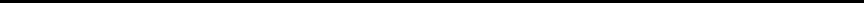 2020级护理学专业第1-8学期教学安排一览表表1 2020-2021学年第一学期教学安排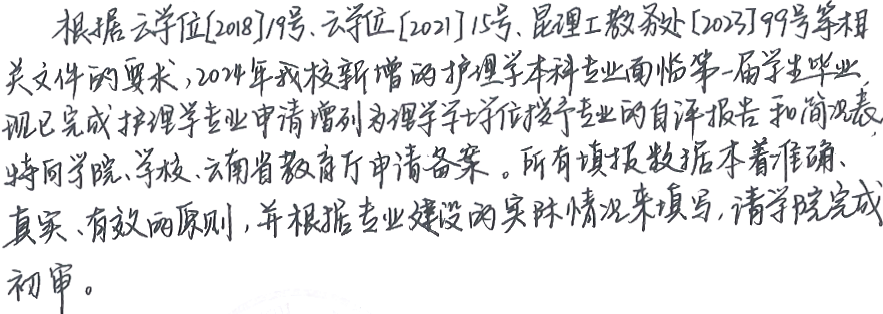 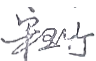 *申请新增学位授权单位为单位学术委员会(主席)I专业建设(办学历史、专业规划、建设措施、执行情况与成效、人才培养方案及培养情况)(★本页可续)护理学专业是以自然科学和社会科学理论为基础，研究维护、促进、恢复人类健康的护理理论、 知识、技能及其发展规律的综合性应用科学，被教育部、卫生部等六部委列入国家紧缺人才专业并予   以重点扶持。自护理学类升级为国家一级学科之后，护理学本科教育就成为了高等医学教育的重要组  成部分，肩负着为医疗卫生事业培养合格护理人才的艰巨任务。随着社会经济的发展、科学技术的进   步和医疗卫生服务改革的不断深入，国家对护理人才的数量、质量和结构都提出了更高的要求。为更   好地提高护理专业队伍的总体素质，以满足云南省经济社会发展以及广大人民群众对医药卫生人才的需求，昆明理工大学结合我校专业建设和发展实际，抓住了机遇，创办了护理学专业。一、办学历史昆明理工大学医学院于2011年6月成立，2012年3月临床医学本科专业获教育部批准，于2012年9月正式招生，学制五年；2018年获得临床医学硕士学位授权点。2019年招临床医学学术型和专业  型硕士研究生；2021年招收临床医学同等学历硕士研究生。临床医学2022年入选省级一流学科(新医科)培育计划；临床医学本科专业2022年省级综合评价为B-,获批省级一流本科专业建设点。研究生招收生物学、临床医学(学术型、专业型)的学生880人，博士研究生招收生物医学博士71人。2022年7月，临床医学作为学校第七个进入ESI全球前1%的学科。我校护理学专业于2018年3月获教育部批准，2020年护理学专业首批本科生正式入校。目前，护  理学专业现有在校生165人。2023年，医学院改革为医学部，学部设有基础医学院和临床学院。基础医学院62人，其中近四年来参与本科护理教学的专职教师30人(基础医学博士28人，护理学硕士2人硕博比例为100%);临床医学院近四年来参与本科护理教学的专任教师64人(均为护理学专业，硕 博比为56.25%)。综上，昆工护理学专业理论授课教师共计94人，其中高级职称13人、副高级职称40人、中级职称35人、初级职称6人，硕博比为70.21%。二、专业规划昆工护理以党和国家的教育方针为指导，遵循《护理学类专业教学质量国家标准》中的专业发展  定位和人才培养目标，进一步转变教育教学思想观念，积极推动人才培养机制的完善和专业课程体系 的改革，贯彻落实“以学生为中心，成果为导向”的教育教学理念。目前，主干学科及核心课程界定 准确，教学计划安排合理，实践教学设置环节完善，早期接触临床见习效果良好。通过追求护理教育 内容的人文性和专业技能的实用性，进一步突出素质教育及实践能力培养，专业始终坚持实施“三早  一贯通”的方案，并按照新医科建设思想，致力于思考新时代护理人才的培养特征，形成了鲜明的护理学专业特色，培养护生关爱生命、无私奉献的精神。具体规划内容如下：(一)制定“十四五”和发展规划，重视实验室建设医学部在征求医学专家意见、反复论证的基础上，起草了昆明理工大学医学部“十四五”发展规 划，明确学院办学定位和发展目标。在经费投入方面，2023年拟投入460万，其中40万用于题库建设，200万用于基础护理实验室建设，220万用于医学虚拟仿真实验室建设。2024-2025年拟投入200-300万用于专业课程、教学实践平台、师资建设。学部领导、专业负责人等人于2023年赴国家一流护理学 专业建设点、国内一流的“护理实践教学中心”——兰州大学护理学院实地调研、交流和考察，更加明确了专业规划目标以及实验室建设的重点。(二)师资队伍建设，关注“引培结合”一流的师资是一流本科教学的基础。学部十分重视护理学专业教师队伍的建设，通过选拔优秀的 临床护理教师进行培养，并对新进教师进行严格规范的教学测评，目的是进一步提升护理学专业青年  教师的教学能力和教学水平。学院引导广大青年教师钻研教学方法、规范课堂教学、交流教育理念、 切磋教学技艺、展现职业素养，全面提高护理学专业教育教学质量。通过培训、试讲、集体备课等措施，规范临床教师授课方式，提升其教学能力，打造一支优秀的专兼职师资队伍。(三)选用教材严格执行“三审制”教材审核方面，把高校等单位审读与国家教材委员会审核相结合，强化编写单位和修订单位主体 责任，加强审核把关，所有教材均须经国家教材委员会审核认定。加强管理，实行出版准入和备案。 立足培养目标和学科特色，核心课程全部选用国家规划、精品、优秀教材，选用比例达100%。严格开 展教材选用审批制度，明确选用标准、规范选用环节。鼓励教师积极参加教材编写工作，基础医学团队积极将科研反哺教学，主编出版省级教材1部《问题导向的整合机能学实验》。(四)制定课程教学大纲的修订实施办法教学大纲的修订以护理学专业本科人才培养方案的培养目标和毕业要求的达成度分析报告为依据，实现面向产出的课程教学大纲改革。学部制定大纲修订的修订原则、指导思想、修订与评审流程。课程组根据课程体系支撑毕业要求实现关系矩阵修订教学大纲，重点在于课程目标(知识、能力和思 政)、实现课程目标的教学内容及教学方法手段、可量化和可测评的形成性评价和终结性评价。本科 人才培养方案修订小组对各课程大纲进行梳理和讨论，提交大纲至学院教学指导委员会审核后，提交 学校教务处备案。通过教学大纲的修订进一步深化教育教学改革，提高人才培养质量，努力打造一流本科教育。(五)与优秀院校建立合作关系兰州大学护理学院积累了丰富的教学管理经验，教学成果显著,先后为社会培养了大批能适应现  代服务需要、具有新型服务理念的技能型护理专业人才。护理大部分毕业生已经成长为省内外各大医 院的管理人才和专业技术骨干，享有较高的社会声誉。兰大护理学院现任院长韩琳教授是我国第一批护理学博士、医院管理专业博士后，硕士研究生导师、甘肃省杰出青年基金获得者、甘肃省卫生计生系统领军人才。在云南省专业综合评价中，昆明理工大学护理学专业对标兰大护理，并在课程、师资、 教材、考核和就业五个方面努力向兰大护理学习，全面推进教学内容更新、教学方法改革和教学手段  改进。今后学部将进一步推动与兰州大学护理学院的合作，努力提高护理人才培养质量，使之更加符合社会发展需求。三、建设措施及成效昆明理工大学是一所综合性大学，除需面对综合性大学办医学教育管理体制建立的难题外，学校 还面临经验不足、医学教育专家缺少的困难。学部不定期聘请国内、省内医学教育专家就护理学专业 开办过程中的各环节进行指导，包括但不限于培养目标修订、培养方案修订、教学大纲修订、教学进 度计划制定等环节，全方位进行指导，通过采取一系列行之有效的措施，并取得一定的成效，具体如下：(一)以课程建设为抓手，全面推动教学教改1.建设措施：学校、学部均高度重视课程建设，全面推动教学教改。学校现已开展六次课程质量达 成性评价工作，并对课程建设给予大量支持和投入，如：2022年度在线开放课程(慕课)建设项目、 课程思政示范课相应任课教师培训、校级一流本科课程建设项目、课程考核改革项目、跨学科课程建设、优秀课程思政教育教学改革论文征集以及课程思政教学比赛等。2.建设成效：在课程获奖方面，昆明理工大学医学部共有10门课程获奖。其中省级一流课程2门： 《局部解剖与手术学》、《人体解剖学1》;校级慕课5门：《教你孕育健康宝贝》、《局部解剖与手 术学》、《疫苗与健康》、《医学微生物学》、《心血管生理学》;校级金课3门：《解剖学》、《组  织学与胚胎学》、《药理学》。全部医学基础课程均通过校级课程质量评价，8门基础课程达到B 档 。 在教学教改方面，昆明理工大学医学部在2020年-2023年间，共立项13个项目，其中5个院级项目，6个校级项目。授课教师以第一作者或通讯作者的身份发表教研教改文章30余篇。(二)以教学质量为核心，以教师能力培养为根本1.建设措施：教学质量是高等教育最核心的方面，也是衡量高等教育整体水平的关键指标。按照教  学任务书对所承担课程统筹安排，课程负责人于开课前组织集体备课，确定主、辅讲授课教师，组织  课程组认真撰写教案，制定教学进度，以保证教学任务的顺利完成。主讲教师一般应由教学经验丰富， 教学效果好的副高及以上职称教师担任，且副高及以上职称教师承担课时不少于课程理论课总学时数  的80%,对新任课教师的培养性讲课并控制在总理论课时的20%以内。课程负责人至少承担4 学时  的授课任务。教研室全面负责所承担课程的教学组织实施(如：集体备课、试讲、培养性讲课、见习、 辅导等),保证授课质量。青年教师(五年以上中级职称)在担任过实习课、辅导课、见习带教等教  学环节之后，教学效果好的教师方可安排培养性讲课。讲课前要写好教案、讲稿，经课程负责人和教研室主任审查，通过试讲，由教育科批准后，方可开课。2.建设成效：获首批“大思政课”实践教学基地；在昆明理工大学2020-2021学年课程思政教学比 赛中，护理学教研室内分泌教学组廖莎老师获特等奖，护理学教研室普外二科教研组傅天彦老师获二  等奖；《老年护理学》伍敬秋老师、《外科护理学》迟莲老师、《护理学导论》计馨雅老师撰写的课  程思政案例均入选昆明理工大学第二批课程思政教学设计优秀案例集；《药理学》刘静老师、《病理  生理学》旦菊花老师获昆明理工大学2021-2022学年课程思政教学比赛特等奖；李芳老师撰写的工作实践案例“今日医学学习者，明日医学教育者”获首届全国“医学教育论坛”最佳实践奖。护理学教研室获奖情况：2008-2010年度：被昆医评为“三育人”先进集体；2012年度：被曲靖医 专评为“优秀校外实训基地”;2009-2010年度、2016-2017年度：被医院评为“优秀教研室”;2017-2018年度：被昆明学院评为“先进教研室”。(三)以学生发展为中心，鼓励学生参加活动1.建设措施：学部以学生发展为中心，注重能力素质培养的教育理念，进一步强化科教协同育人，鼓励学生积极参加活动。2.建设成效：2020级护理学专业何金琼同学被评为校级“十佳大学生”,获院级“挑战杯”立项； 2020级护理学专业岩温香同学作为项目负责人获昆明理工大学第八届中国国际“互联网+”大学生创新  创业大赛校级铜奖；2021级护理学专业陈冰等同学获“2023年云南省护理院校学生社会实践优秀案例大赛三等奖”。四、人才培养方案作为综合性大学，学校在安排全校各培养方案修订过程中有一定的指导意见，但考虑到医学教育   的特殊性，已给了专业一定的自主权。目前，学校教务部门以组织进行2023版培养方案修订工作，总  体原则是“课程体系总体稳定，强化医学人文素养培养，增设部分选修课；将课内实验转为单独设置， 增加实验学时数；细致梳理先后修关系和课程间的联系，打造核心课程引领、各类课程有机配合的课   程体系，在有限的学时内，传授更多的知识、技能和本领”。2023年10月护理学专业人才培养方案修订第二稿完成后，邀请省内外专家来校进行审议。本轮修订中将培养方案与教学大纲联动进行修订，按照反向设计的理念，深入剖析人才培养目标要求的学生素质和能力要求，进行课程设置和设计。下面为2020级护理学专业人才培养方案。(一)昆明理工大学护理学专业(四年制)本科人才培养方案1.专业代码及名称：101101护理学2.专业英文名：Nursing Science3.学科门类：医学4.专业介绍：护理学是培养具备基础医学、护理学、人文社会科学、预防医学基本理论知识和技能，能在护理领域内从事临床护理、预防保健、护理管理、护理教学和护理科研的高级专门人才。5.培养目标：培养适应社会主义现代化建设和卫生保健事业发展需要的德智体美劳全面发展、基础 扎实、动手能力强、发展潜力大，具有基本的临床护理工作能力，初步的教学能力、管理能力及科研  能力，能够应用护理程序解决临床护理问题，并具有终生学习能力和良好职业素质，能在各类医疗卫生保健机构从事护理工作的应用型专业人才。6.毕业要求：(1)思想道德与职业素质目标①树立科学世界观、人生观、价值观和社会主义荣辱观，热爱祖国，忠于人民，愿为祖国卫生事业的发展和人类健康而奋斗。②具有人道主义精神，珍视生命，关爱护理对象；热爱护理事业，对护理学科的性质和发展具有正确的认知和责任感，具有为护理事业的发展和人类健康服务而献身的精神。③具有科学精神、慎独修养、严谨求实的工作态度及符合职业道德标准和伦理要求的职业行为。④具有与护理对象及其他卫生保健服务人员进行有效交流的意识。⑤有集体主义精神，尊重他人，具有团队合作开展护理服务工作的观念。⑥在执业活动中保护隐私、尊重人格和个人信仰，理解他人的文化背景及价值观。⑦树立依法行护的法律观念，遵从医疗护理法规，在执业活动中，学会用法律保护护理对象和自身的权益。⑧具有创新和评判精神，具有循证实践、勇于修正自己或他人错误的态度，树立终生学习观念，具有主动获取新知识、不断进行自我完善和推动专业发展的态度。⑨初步形成成本效益观念，具有利用一切可利用资源，以最小的医疗成本获取护理对象最佳健康水平的意识。⑩达到国家规定的大学生体育和军事训练合格标准，身心健康，能够履行建设祖国和保卫祖国的神圣义务。(2)知识目标①掌握与护理学相关的自然科学、医学、生命科学和人文社会科学的基本理论和方法。②掌握护理学专业的基本理论和基本知识，了解护理学科的发展动态。③熟悉国家卫生工作的基本方针、政策和法规。④掌握人体正常结构、功能、心理状态及其发展变化。⑤熟悉生物、心理、社会各种因素对健康与疾病的影响。⑥掌握生命各阶段的预防保健及健康促进知识。掌握生命各阶段常见病、多发病基本的发病机理、临床表现、诊断防治原则及相关护理知识。⑦熟悉不同护理对象的基本心理需要和常见临床心理问题的评估和干预方法。⑧掌握基本的药理知识和临床用药及药品管理知识。⑨熟悉传染病的防治以及突发公共卫生事件有关知识。⑩熟悉我国传统医学的基础知识及护理的基本方法。(3)技能目标①具有应用护理程序为护理对象实施整体护理的能力。②具有初步的急重症的抢救配合和突发事件的应急救护能力。③具有与护理对象及其他卫生服务人员有效交流的能力。④具有能够为护理对象提供健康教育的能力。⑤具有正确地书写护理相关文件的能力。⑥具有评判性思维及分析和解决实际问题的能力。⑦具有一定的创新能力。⑧具有独立利用现代信息技术获取相关信息的能力。⑨具有初步的教学能力、管理能力及科研能力。⑩具有阅读本专业外文文献的能力。7.主干学科：基础医学、护理学、人文社会科学。8.核心课程：人体解剖学、组织胚胎学、生理学、生物化学、病理学、病理生理学、药理学、内科护理学、外科护理学、妇产科护理学、儿科护理学等。9.主要实践性教学环节：(1)专业实验实训①基础医学实验：人体解剖学实验、病理学实验、组织胚胎学实验等。②护理学专业技能实训：健康评估、基础护理学、内科护理学、外科护理学、妇产科护理学、儿科护理学等的技能训练，(2)专业实践：①临床见习：健康评估、内科护理学、外科护理学、妇产科护理学、儿科护理学、老年护理学、康复护理学、社区护理学、精神科护理学等的教学见习。②临床接触实习：第二、第三学年开学前三周的短学期里，安排学生进入临床进行临床护理接触 实习，通过“三早”教育(早期接触社会、早期接触临床、早期接触科研),学生能用心去感受，去理解， 感受医务人员，感受病人，感受医院的运作；加深对生命、对死亡的理解，让学生早期开阔了视野，明确了态度，积累了方法，培养了兴趣。③毕业实习：内科、外科(含手术室)、妇产科、儿科、急诊科、重症监护室、社区卫生医疗机构等为期44周毕业实习。10.修业年限： 基本学制4年。实行弹性学制，学生可在4-6年内完成学业。11.授予学位： 在学校规定的修业年限内，按要求修满全部课程规定学分，通过毕业实习综合考核， 在德、智、体等方面达到毕业要求，且符合《中华人民共和国学位条例》和《昆明理工大学学籍管理规定》的相关规定者准予毕业，授予理学学士学位。12.多元发展：(1)职业素质培养：建立护生职业素质培养体系，使每一名护生都要熟知未来职业素质要求，加 强学生自身修养；建立有利于学生素质教育的大学和附属医院文化，发挥其对医学生职业素质养成的 影响、熏陶和榜样作用；开设有利于培养学生职业素质的相关课程，为学生具备良好的职业素质奠定 知识与能力基础；将职业素质培养贯穿于人才培养和教学全过程，树立和培养学生牢固的、稳定的、有利于继续职业发展的职业精神。(2)实践创新平台：主要培养学生将所学理论知识应用到实践中以解决实际问题，实现理论与实 践的有机结合，强化动手能力和社会实践能力，培养学生临床思维能力及解决临床问题的能力。包括早期接触临床课程、临床见习与实习、社会实践、南丁格尔精神教育、文化教育、社团活动等。(3)成绩考核与评价为衡量学生知识和技能水平，促进教学内容和教学方法的改革，提高教学质量，按照课程性质的不同采取不同考核形式。①必修课理论考核可采用闭卷考试形式，技能考核可采取单项操作考核、客观结构化考试(OSCE)等其他方式考查学生技能和综合专业素质，以情景体验等方式等考查学生团队协作能力的形式。②选修课采取更为灵活的考核形式，除闭卷、开卷考试形式，辅以辩论赛、科研小课题、撰写综 述等方式。各门课程可根据本学科的特点和要求，将平时成绩、作业、考勤、综述、小讲座、单元考 核成绩、课堂表现等以不同的权重计入学生的最终考核成绩，重点考查学生的基础知识和基本理论以及学生自学、综合分析问题的能力。③毕业实习期间按照国标要求完成规范的毕业论文，考察学生解决实际问题能力、综合运用知识 能力、外语和计算机应用能力、工具运用能力、写作能力等，强化护理研究能力；毕业实习结束，进行专业课程考试，重点考察学生对专业理论综合知识的掌握水平。④毕业技能考核运用多站式考核形式，全面考核学生护理技能操作能力、对专业知识运用能力、人际沟通能力、分析与解决实际问题的能力及评判性思维能力等。五、昆工护理学专业(四年制)本科教学计划课程模块课程模块课程模块课程代码课程名称学  分总 学 时理  论  学  时实  验  学  时实践学时实践学时习 题 学 时上 机 学 时设  计  学  时开课 学期是  否  必  修考核 方式开课部门课程模块课程模块课程模块课程代码课程名称学  分总 学 时理  论  学  时实  验  学  时集 中分  散习 题 学 时上 机 学 时设  计  学  时开课 学期是  否  必  修考核 方式开课部门通识教育思 想 政 治 理 论 课必 修 类5300106形势与政策(1)0881是考查马克思主义学院通识教育思 想 政 治 理 论 课必 修 类5300107形势与政策(2)0882是考查马克思主义学院通识教育思 想 政 治 理 论 课必 修 类5300108形势与政策(3)0883是考查马克思主义学院通识教育思 想 政 治 理 论 课必 修 类5300109形势与政策(4)0884是考查马克思主义学院通识教育思 想 政 治 理 论 课必 修 类5300110形势与政策(5)0885是考查马克思主义学院通识教育思 想 政 治 理 论 课必 修 类5300111形势与政策(6)0886是考查马克思主义学院通识教育思 想 政 治 理 论 课必 修 类5300112形势与政策(7)0887是考查马克思主义学院通识教育思 想 政 治 理 论 课必 修 类5302005思想政治理论课实践教学232324是考查马克思主义学院通识教育思 想 政 治 理 论 课必 修 类5302106形势与政策232328-是考查马克思主义学院通识教育思 想 政 治 理 论 课必 修 类5303002中国近现代史纲要2.540402是考试马克思主义学院通识教育思 想 政 治 理 论 课必 修 类5303004思想道德与法治2.540401是考试马克思主义学院通识教育思 想 政 治 理 论 课必 修 类5303005马克思主义基本原理2.540403是考试马克思主义学院通识教育思 想 政 治 理 论 课必 修 类5305004毛泽东思想和中国特色 社会主义理论体系概论4.572724是考试马克思主义学院通识教育思 想 政 治 理 论 课必 修 类要求学分；16要求学分；16要求学分；16要求学分；16要求学分；16要求学分；16要求学分；16要求学分；16要求学分；16要求学分；16要求学分；16要求学分；16要求学分；16要求学分；16要求学分；16通识教育思 想 政 治 理 论 课四 选5301001中共党史116161否考试马克思主义学院通识教育思 想 政 治 理 论 课四 选5301002改革开放史116161否考试马克思主义学院通识教育思 想 政 治 理 论 课四 选5301003新中国史116162否考试马克思主义学院通识教育思 想 政 治 理 论 课四 选5301004社会主义发展史l16162否考试马克思主义学院通识教育思 想 政 治 理 论 课四 选要求学分：1要求学分：1要求学分：1要求学分：1要求学分：1要求学分：1要求学分：1要求学分：1要求学分：1要求学分：1要求学分：1要求学分：1要求学分：1要求学分：1要求学分：1通识教育思 想 政 治 理 论 课四 选要求学分：17,  要求完成子模块数：2要求学分：17,  要求完成子模块数：2要求学分：17,  要求完成子模块数：2要求学分：17,  要求完成子模块数：2要求学分：17,  要求完成子模块数：2要求学分：17,  要求完成子模块数：2要求学分：17,  要求完成子模块数：2要求学分：17,  要求完成子模块数：2要求学分：17,  要求完成子模块数：2要求学分：17,  要求完成子模块数：2要求学分：17,  要求完成子模块数：2要求学分：17,  要求完成子模块数：2要求学分：17,  要求完成子模块数：2要求学分：17,  要求完成子模块数：2要求学分：17,  要求完成子模块数：2通识教育军事 理论 技能 课军事 理论 技能 课7102001军事理论236361是考试人民武装部通识教育军事 理论 技能 课军事 理论 技能 课7102002军事技能2112121是考查人民武装部通识教育军事 理论 技能 课军事 理论 技能 课要求学分：4要求学分：4要求学分：4要求学分：4要求学分：4要求学分：4要求学分：4要求学分：4要求学分：4要求学分：4要求学分：4要求学分：4要求学分：4要求学分：4要求学分：4通识教育外 语 类英  语  类1903441大学英语(1)348481否考试外国语言文化学院通识教育外 语 类英  语  类1903442大学英语(2)348482否考试外国语言文化学院通识教育外 语 类英  语  类1903443大学英语(3)348483否考试外国语言文化学院通识教育外 语 类英  语  类1903444大学英语(4)348484否考试外国语言文化学院通识教育外 语 类英  语  类要求学分：12要求学分：12要求学分：12要求学分：12要求学分：12要求学分：12要求学分：12要求学分：12要求学分：12要求学分：12要求学分：12要求学分：12要求学分：12要求学分：12要求学分：12法 语 类1903445大学法语(1)348481否考试外国语言文化学院法 语 类1903446大学法语(2)348482否考试外国语言文化学院法 语 类1903447大学法语(3)348483否考试外国语言文化学院法 语 类1903448大学法语(4)348|484否考试外国语言文化学院四   选   一要求学分：12要求学分：12要求学分：12要求学分：12要求学分：12要求学分：12要求学分：12要求学分：12要求学分：12要求学分：12要求学分：12要求学分：12要求学分：12要求学分：12要求学分：12四   选   一德  语  类1903449大学德语(1)348481否考试外国语言文化学院四   选   一德  语  类1903450大学德语(2)348482否考试外国语言文化学院四   选   一德  语  类1903451大学德语(3)348483否考试外国语言文化学院四   选   一德  语  类1903452大学德语(4)348484否考试外国语言文化学院四   选   一德  语  类要求学分：12要求学分：12要求学分：12要求学分：12要求学分：12要求学分：12要求学分：12要求学分：12要求学分：12要求学分：12要求学分：12要求学分：12要求学分：12要求学分：12要求学分：12四   选   一日 语  类1903453大学日语(1)348481否考试外国语言文化学院四   选   一日 语  类1903454大学日语(2)348482否考试外国语言文化学院四   选   一日 语  类1903455大学日语(3)348483否考试外国语言文化学院四   选   一日 语  类1903456大学日语(4)348484否考试外国语言文化学院四   选   一日 语  类要求学分：12要求学分：12要求学分：12要求学分：12要求学分：12要求学分：12要求学分：12要求学分：12要求学分：12要求学分：12要求学分：12要求学分：12要求学分：12要求学分：12要求学分：12四   选   一要求学分：12,要求完成子模块数：1要求学分：12,要求完成子模块数：1要求学分：12,要求完成子模块数：1要求学分：12,要求完成子模块数：1要求学分：12,要求完成子模块数：1要求学分：12,要求完成子模块数：1要求学分：12,要求完成子模块数：1要求学分：12,要求完成子模块数：1要求学分：12,要求完成子模块数：1要求学分：12,要求完成子模块数：1要求学分：12,要求完成子模块数：1要求学分：12,要求完成子模块数：1要求学分：12,要求完成子模块数：1要求学分：12,要求完成子模块数：1要求学分：12,要求完成子模块数：1要求学分：12,要求完成子模块数：1心 理 健 康 课心 理 健 康 课7101001入学教育116161是考查学生工作部(处)、 武装部(合署)心 理 健 康 课心 理 健 康 课7101003夫学生心理健康与成长成才(1)118181是考查学生工作部(处)、 武装部(合署)心 理 健 康 课心 理 健 康 课7101004大学生心理健康与成长成才(2)118182是考查学生工作部(处)、武装部(合署)心 理 健 康 课心 理 健 康 课要求学分：3要求学分：3要求学分：3要求学分：3要求学分：3要求学分：3要求学分：3要求学分：3要求学分：3要求学分：3要求学分：3要求学分：3要求学分：3要求学分：3要求学分：3创  新  创  业  类创  新  创  业  类5202001创业基础2326是考查创新创业学院创  新  创  业  类创  新  创  业  类6601002大学生职业生涯规划116162是考查就业指导中心创  新  创  业  类创  新  创  业  类6601003大学生就业指导I327是考查就业指导中心创  新  创  业  类创  新  创  业  类要求学分：4要求学分：4要求学分：4要求学分：4要求学分：4要求学分：4要求学分：4要求学分：4要求学分：4要求学分：4要求学分：4要求学分：4要求学分：4要求学分：4要求学分：4体   育   课体   育   课3200001体育(1032321是考试体育学院体   育   课体   育   课3200003体育(3)032323是考试体育学院体   育   课体   育   课3201005体育课外测试(1)065是考查体育学院体   育   课体   育   课3201006体育课外测试(2)067是考查体育学院体   育   课体   育   课3202002体育(2)23222是考试体育学院体   育   课体   育   课3202004体育(42324是考试体育学院体   育   课体   育   课要求学分：4要求学分：4要求学分：4要求学分：4要求学分：4要求学分：4要求学分：4要求学分：4要求学分：4要求学分：4要求学分：4要求学分：4要求学分：4要求学分：4要求学分：4信   息   类信   息   类3103003大学计算机34816321是考查计算中心信   息   类信   息   类3104009多媒体技术及应用46432322是考查计算中心信   息   类信   息   类要求学分：7要求学分：7要求学分：7要求学分：7要求学分：7要求学分：7要求学分：7要求学分：7要求学分：7要求学分：7要求学分：7要求学分：7要求学分：7要求学分：7要求学分：7素  质  类文史经典与中华文化模块要求学分：2文史经典与中华文化模块要求学分：2文史经典与中华文化模块要求学分：2文史经典与中华文化模块要求学分：2文史经典与中华文化模块要求学分：2文史经典与中华文化模块要求学分：2文史经典与中华文化模块要求学分：2文史经典与中华文化模块要求学分：2文史经典与中华文化模块要求学分：2文史经典与中华文化模块要求学分：2文史经典与中华文化模块要求学分：2文史经典与中华文化模块要求学分：2文史经典与中华文化模块要求学分：2文史经典与中华文化模块要求学分：2文史经典与中华文化模块要求学分：2文史经典与中华文化模块要求学分：2素  质  类社会发展与世界视野模块要求学分：2社会发展与世界视野模块要求学分：2社会发展与世界视野模块要求学分：2社会发展与世界视野模块要求学分：2社会发展与世界视野模块要求学分：2社会发展与世界视野模块要求学分：2社会发展与世界视野模块要求学分：2社会发展与世界视野模块要求学分：2社会发展与世界视野模块要求学分：2社会发展与世界视野模块要求学分：2社会发展与世界视野模块要求学分：2社会发展与世界视野模块要求学分：2社会发展与世界视野模块要求学分：2社会发展与世界视野模块要求学分：2社会发展与世界视野模块要求学分：2社会发展与世界视野模块要求学分：2素  质  类艺术创作与审美体验模块要求学分：2艺术创作与审美体验模块要求学分：2艺术创作与审美体验模块要求学分：2艺术创作与审美体验模块要求学分：2艺术创作与审美体验模块要求学分：2艺术创作与审美体验模块要求学分：2艺术创作与审美体验模块要求学分：2艺术创作与审美体验模块要求学分：2艺术创作与审美体验模块要求学分：2艺术创作与审美体验模块要求学分：2艺术创作与审美体验模块要求学分：2艺术创作与审美体验模块要求学分：2艺术创作与审美体验模块要求学分：2艺术创作与审美体验模块要求学分：2艺术创作与审美体验模块要求学分：2艺术创作与审美体验模块要求学分：2素  质  类科学探索与技术创新模块科学探索与技术创新模块科学探索与技术创新模块科学探索与技术创新模块科学探索与技术创新模块科学探索与技术创新模块科学探索与技术创新模块科学探索与技术创新模块科学探索与技术创新模块科学探索与技术创新模块科学探索与技术创新模块科学探索与技术创新模块科学探索与技术创新模块科学探索与技术创新模块科学探索与技术创新模块科学探索与技术创新模块要求学分：2要求学分：2要求学分：2要求学分：2要求学分：2要求学分：2要求学分：2要求学分：2要求学分：2要求学分：2要求学分：2要求学分：2要求学分：2要求学分：2要求学分：2要求学分：2要求学分：8,要求完成子模块数：4要求学分：8,要求完成子模块数：4要求学分：8,要求完成子模块数：4要求学分：8,要求完成子模块数：4要求学分：8,要求完成子模块数：4要求学分：8,要求完成子模块数：4要求学分：8,要求完成子模块数：4要求学分：8,要求完成子模块数：4要求学分：8,要求完成子模块数：4要求学分：8,要求完成子模块数：4要求学分：8,要求完成子模块数：4要求学分：8,要求完成子模块数：4要求学分：8,要求完成子模块数：4要求学分：8,要求完成子模块数：4要求学分：8,要求完成子模块数：4要求学分：8,要求完成子模块数：4要求学分：59,要求完成子模块数：7要求学分：59,要求完成子模块数：7要求学分：59,要求完成子模块数：7要求学分：59,要求完成子模块数：71132866化学类化学类化学类1101012普通化学实验A0.516161是考查理学院化学类化学类化学类1103245普通化学A3481是考试理学院化学类化学类化学类要求学分：3.5要求学分：3.5要求学分：3.5要求学分：3.5要求学分：3.5要求学分：3.5要求学分：3.5要求学分：3.5要求学分：3.5要求学分：3.5要求学分：3.5要求学分：3.5要求学分：3.5要求学分：3.5要求学分：3.5能力素养类能力素养类能力素养类3301003科技文献检索(医科)1166104,6是考查图书馆能力素养类能力素养类能力素养类3401008工业生产劳动教育1324是考查工程训练中心1能力素养类能力素养类能力素养类要求学分：2要求学分：2要求学分：2要求学分：2要求学分：2要求学分：2要求学分：2要求学分：2要求学分：2要求学分：2要求学分：2要求学分：2要求学分：2要求学分：2要求学分：22601581细胞生物学1.524242是考查医学院2602186护理英语124243否考查医学院2602514病理生理学2.5403283是考试医学院2602585预防医学116163否考查医学院学科专业基础课群学科专业基础课群学科专业基础课群2603507生理学3.55644122是考试医学院学科专业基础课群学科专业基础课群学科专业基础课群2603508病理学2.54028123是考试医学院学科专业基础课群学科专业基础课群学科专业基础课群2603511药理学3484084是考试医学院学科专业基础课群学科专业基础课群学科专业基础课群2603582病原生物学34836123是考试医学院学科专业基础课群学科专业基础课群学科专业基础课群2603584医学免疫学2322843是考试医学院学科专业基础课群学科专业基础课群学科专业基础课群2604582组织学与胚胎学2.5403282是考试医学院学科专业基础课群学科专业基础课群学科专业基础课群2605189人体解剖学58040401是考试医学院学科专业基础课群学科专业基础课群学科专业基础课群2605583生物化学与分子生物学46448162是考试医学院学科专业基础课群学科专业基础课群学科专业基础课群要求学分：30.5要求学分：30.5要求学分：30.5要求学分：30.5要求学分：30.5要求学分：30.5要求学分：30.5要求学分：30.5要求学分：30.5要求学分：30.5要求学分：30.5要求学分：30.5要求学分：30.5要求学分：30.5要求学分：30.5专业教育专业教育专业教育2601212循证护理学1.524246否考查医学院专业教育专业教育专业教育2601213康复护理学232166是考查医学院专业教育专业教育专业教育2601214护理教育1.524246是考查医学院专业教育专业教育专业教育2601538老年护理学232246是考查医学院专业教育专业教育专业教育2601539社区护理学232246是考查医学院专业教育专业教育专业教育2601551中医护理学1.524206否考查医学院专业教育专业教育专业教育2601552传染病学116165否考查医学院专业教育专业教育专业教育2601553儿科护理学实习1807,8是考试医学院专业教育专业教育专业教育2601554急诊护理实习l607,8是考试医学院专业教育专业教育专业教育2601555重症监护实习1607,8是考试医学院专业教育专业教育专业教育2601556手术室实习1407,8是考试医学院专业教育专业教育专业教育2601557社区护理学实习1407,8是考查医学院专业教育专业教育专业教育2601558护理选修实习1207,8否考查医学院2601559护理综合实训1207,8否考查医学院2601560精神科实习1407,8是考试医学院2601586临床护士职业素质培养116125否考查医学院专业教育专业教育26025012602501护理学导论232321是考试考试医学院专业教育专业教育26025152602515医学统计学232323是考查考查医学院专业教育专业教育26025322602532妇产科护理学464486是考试考试医学院专业教育专业教育26025332602533急危重症护理学348325是考试考试医学院专业教育专业教育26025362602536儿科护理学348366是考试考试医学院专业教育专业教育26025372602537护理研究232286是考试考试医学院专业教育专业教育26025402602540护理管理学232246是考查考查医学院专业教育专业教育26025412602541精神护理学232246是考试考试医学院专业教育专业教育26025462602546护理伦理与护理心理学2.540325是考试考试医学院专业教育专业教育26025522602552妇产科护理学实习2807,8是考试考试医学院专业教育专业教育26025992602599毕业论文2408是考试考试医学院专业教育专业教育26035132603513健康评估580484是考试考试医学院专业教育专业教育26035602603560护士人文修养(含人际沟通、护理美学)1.524163是考查考查医学院专业教育专业教育26045352604535外科护理学(1)464405是考试考试医学院专业教育专业教育26045362604536外科护理学(2)464405是考试考试医学院专业教育专业教育26055312605531内科护理学(1)580565是考试考试医学院专业教育专业教育26055322605532内科护理学(2)580565是考试考试医学院专业教育专业教育26065032606503基础护理学(1)580403是考试考试医学院专业教育专业教育26065042606504基础护理学(2)580404是考试考试医学院专业教育专业教育26065502606550内科护理学实习62007,8是考试考试医学院专业教育专业教育26065512606551外科护理学实习62007,8是考试考试医学院专业教育专业教育要求学分：90要求学分：90要求学分：90要求学分：90要求学分：90要求学分：90要求学分：90要求学分：90要求学分：90要求学分：90要求学分：90要求学分：90要求学分：90要求学分：90要求学分：90要求学分：90要求学分：90个性发展第二课堂26015872601587临床早期接触实习(短一 )160短一是考查考查医学院个性发展第二课堂26015882601588临床早期接触实习(短 二 )l60短二是考查考查医学院个性发展第二课堂56050025605002大学生能力素质拓展课程51008是考查考查中国共产主义青年团 昆明理工大学委员会个性发展第二课堂要求学分：5要求学分：5要求学分：5要求学分：5要求学分：5要求学分：5要求学分：5要求学分：5要求学分：5要求学分：5要求学分：5要求学分：5要求学分：5要求学分：5要求学分：5要求学分：5要求学分：5个性发展要求学分：7,要求完成子模块数：3要求学分：7,要求完成子模块数：3要求学分：7,要求完成子模块数：3要求学分：7,要求完成子模块数：3要求学分：7,要求完成子模块数：3合计192192192192192本 专  业  学  生  情  况本 专  业  学  生  情  况本 专  业  学  生  情  况本 专  业  学  生  情  况本 专  业  学  生  情  况本 专  业  学  生  情  况本 专  业  学  生  情  况本 专  业  学  生  情  况本 专  业  学  生  情  况本 专  业  学  生  情  况本 专  业  学  生  情  况本 专  业  学  生  情  况本 专  业  学  生  情  况本 专  业  学  生  情  况本 专  业  学  生  情  况本 专  业  学  生  情  况本 专  业  学  生  情  况本 专  业  学  生  情  况本 专  业  学  生  情  况本 专  业  学  生  情  况本 专  业  学  生  情  况类  别类  别类  别类  别在校生数在校生数当年招生数当年招生数当年招生数当年招生数当年招生数当年招生数今年毕业生数今年毕业生数今年毕业生数今年毕业生数今年毕业生数今年毕业生数近3年毕业人数近3年毕业人数近3年毕业人数本  科本  科本  科本  科165165606060606060383838383838000专  科专  科专  科专  科/////////////////Ⅱ教师队伍Ⅱ教师队伍Ⅱ教师队伍Ⅱ教师队伍Ⅱ教师队伍Ⅱ教师队伍Ⅱ教师队伍Ⅱ教师队伍Ⅱ教师队伍I - 1专业负责人I - 1专业负责人I - 1专业负责人I - 1专业负责人I - 1专业负责人I - 1专业负责人I - 1专业负责人I - 1专业负责人I - 1专业负责人姓  名姓  名姓  名性 别出生年月专业技术职务专业技术职务定职时间是否兼职金丽芬金丽芬金丽芬女1964年9月主任护师主任护师2014年3月是最高学位或最后学历(毕业专业、时间、学校、系科)最高学位或最后学历(毕业专业、时间、学校、系科)最高学位或最后学历(毕业专业、时间、学校、系科)最高学位或最后学历(毕业专业、时间、学校、系科)护理学专业、2004年、云南中医学院、学士学位、本科护理学专业、2004年、云南中医学院、学士学位、本科护理学专业、2004年、云南中医学院、学士学位、本科护理学专业、2004年、云南中医学院、学士学位、本科护理学专业、2004年、云南中医学院、学士学位、本科工作单位(至院、系、所)工作单位(至院、系、所)工作单位(至院、系、所)工作单位(至院、系、所)云南省第一人民医院护理部云南省第一人民医院护理部云南省第一人民医院护理部云南省第一人民医院护理部云南省第一人民医院护理部本 人 近 4 年 科 研 工 作 情 况本 人 近 4 年 科 研 工 作 情 况本 人 近 4 年 科 研 工 作 情 况本 人 近 4 年 科 研 工 作 情 况本 人 近 4 年 科 研 工 作 情 况本 人 近 4 年 科 研 工 作 情 况本 人 近 4 年 科 研 工 作 情 况本 人 近 4 年 科 研 工 作 情 况本 人 近 4 年 科 研 工 作 情 况总  体  情  况在国内外重要学术刊物上发表论文共26篇；出版专著 2部。 --在国内外重要学术刊物上发表论文共26篇；出版专著 2部。 --在国内外重要学术刊物上发表论文共26篇；出版专著 2部。 --在国内外重要学术刊物上发表论文共26篇；出版专著 2部。 --在国内外重要学术刊物上发表论文共26篇；出版专著 2部。 --在国内外重要学术刊物上发表论文共26篇；出版专著 2部。 --在国内外重要学术刊物上发表论文共26篇；出版专著 2部。 --在国内外重要学术刊物上发表论文共26篇；出版专著 2部。 --总  体  情  况获奖成果共4项；其中：国家级0   项；省部级4   项；地市级0   项。获奖成果共4项；其中：国家级0   项；省部级4   项；地市级0   项。获奖成果共4项；其中：国家级0   项；省部级4   项；地市级0   项。获奖成果共4项；其中：国家级0   项；省部级4   项；地市级0   项。获奖成果共4项；其中：国家级0   项；省部级4   项；地市级0   项。获奖成果共4项；其中：国家级0   项；省部级4   项；地市级0   项。获奖成果共4项；其中：国家级0   项；省部级4   项；地市级0   项。获奖成果共4项；其中：国家级0   项；省部级4   项；地市级0   项。总  体  情  况目前承担项目共13项；其中：国家级0项；省部级5项；     地市级8项。目前承担项目共13项；其中：国家级0项；省部级5项；     地市级8项。目前承担项目共13项；其中：国家级0项；省部级5项；     地市级8项。目前承担项目共13项；其中：国家级0项；省部级5项；     地市级8项。目前承担项目共13项；其中：国家级0项；省部级5项；     地市级8项。目前承担项目共13项；其中：国家级0项；省部级5项；     地市级8项。目前承担项目共13项；其中：国家级0项；省部级5项；     地市级8项。目前承担项目共13项；其中：国家级0项；省部级5项；     地市级8项。总  体  情  况近4年支配科研经费共10万元，年均科研经费2.5万元。近4年支配科研经费共10万元，年均科研经费2.5万元。近4年支配科研经费共10万元，年均科研经费2.5万元。近4年支配科研经费共10万元，年均科研经费2.5万元。近4年支配科研经费共10万元，年均科研经费2.5万元。近4年支配科研经费共10万元，年均科研经费2.5万元。近4年支配科研经费共10万元，年均科研经费2.5万元。近4年支配科研经费共10万元，年均科研经费2.5万元。有 代 表 性 的 成 果序号成果(获奖项目、论文、专著)名称成果(获奖项目、论文、专著)名称成果(获奖项目、论文、专著)名称成果(获奖项目、论文、专著)名称获奖名称、等级或鉴定单位、时间获奖名称、等级或鉴定单位、时间本人署名次   序有 代 表 性 的 成 果1亚热带地区平、战时护理技术规范训练 与应用效果研究亚热带地区平、战时护理技术规范训练 与应用效果研究亚热带地区平、战时护理技术规范训练 与应用效果研究亚热带地区平、战时护理技术规范训练 与应用效果研究云南省科学技术进步二等奖、 云南省人民政府，2014年云南省科学技术进步二等奖、 云南省人民政府，2014年6有 代 表 性 的 成 果2灾难及突发事件应急救护技术的规范化 培训与应用灾难及突发事件应急救护技术的规范化 培训与应用灾难及突发事件应急救护技术的规范化 培训与应用灾难及突发事件应急救护技术的规范化 培训与应用云南省科学技术进步三等奖、 云南省人民政府，2017年云南省科学技术进步三等奖、 云南省人民政府，2017年1有 代 表 性 的 成 果3“全国优秀护理部主任”荣誉称号“全国优秀护理部主任”荣誉称号“全国优秀护理部主任”荣誉称号“全国优秀护理部主任”荣誉称号《中国护理管理》杂志社，2015年《中国护理管理》杂志社，2015年1有 代 表 性 的 成 果4“杰出护理工作者”荣誉称号“杰出护理工作者”荣誉称号“杰出护理工作者”荣誉称号“杰出护理工作者”荣誉称号国家级、中华护理学会、2017年国家级、中华护理学会、2017年1目 前 承 担 的 主 要 项 目序号项目名称、课题编号项目名称、课题编号项目名称、课题编号项目名称、课题编号项目来源、发文编号、科研经费(万元)、起讫时间项目来源、发文编号、科研经费(万元)、起讫时间本人署名次    序目 前 承 担 的 主 要 项 目1基于SERVPERF模型的“互联网+护理服务”质量评价指标体系的构建及实证研究 (KUST-KH2022043Y)基于SERVPERF模型的“互联网+护理服务”质量评价指标体系的构建及实证研究 (KUST-KH2022043Y)基于SERVPERF模型的“互联网+护理服务”质量评价指标体系的构建及实证研究 (KUST-KH2022043Y)基于SERVPERF模型的“互联网+护理服务”质量评价指标体系的构建及实证研究 (KUST-KH2022043Y)昆明理工大学医学联合专项 2023年1月-2025年12月昆明理工大学医学联合专项 2023年1月-2025年12月2目 前 承 担 的 主 要 项 目2医养结合模式下云南地区养老机构护理人员核心能力评价体系构建及培训实证 研究(2019FE001(-299)医养结合模式下云南地区养老机构护理人员核心能力评价体系构建及培训实证 研究(2019FE001(-299)医养结合模式下云南地区养老机构护理人员核心能力评价体系构建及培训实证 研究(2019FE001(-299)医养结合模式下云南地区养老机构护理人员核心能力评价体系构建及培训实证 研究(2019FE001(-299)云南省科技厅-昆明医科大学应用基础 研究联合专项面上项目2019年10月-2022年10月云南省科技厅-昆明医科大学应用基础 研究联合专项面上项目2019年10月-2022年10月2目 前 承 担 的 主 要 项 目3不同护理方式在中心静脉导管护理中应 用效果的循证研究(KUST-KH2022044Y)不同护理方式在中心静脉导管护理中应 用效果的循证研究(KUST-KH2022044Y)不同护理方式在中心静脉导管护理中应 用效果的循证研究(KUST-KH2022044Y)不同护理方式在中心静脉导管护理中应 用效果的循证研究(KUST-KH2022044Y)昆明理工大学医学联合专项 2023年1月-2025年12月昆明理工大学医学联合专项 2023年1月-2025年12月2本人指导(或兼职指导)研究生情况：担任云南中医药大学、大理大学的护理学硕士生导师，主要研究方向：护理管理、临床护理管理、护理人力资源管理。本人指导(或兼职指导)研究生情况：担任云南中医药大学、大理大学的护理学硕士生导师，主要研究方向：护理管理、临床护理管理、护理人力资源管理。本人指导(或兼职指导)研究生情况：担任云南中医药大学、大理大学的护理学硕士生导师，主要研究方向：护理管理、临床护理管理、护理人力资源管理。本人指导(或兼职指导)研究生情况：担任云南中医药大学、大理大学的护理学硕士生导师，主要研究方向：护理管理、临床护理管理、护理人力资源管理。本人指导(或兼职指导)研究生情况：担任云南中医药大学、大理大学的护理学硕士生导师，主要研究方向：护理管理、临床护理管理、护理人力资源管理。本人指导(或兼职指导)研究生情况：担任云南中医药大学、大理大学的护理学硕士生导师，主要研究方向：护理管理、临床护理管理、护理人力资源管理。本人指导(或兼职指导)研究生情况：担任云南中医药大学、大理大学的护理学硕士生导师，主要研究方向：护理管理、临床护理管理、护理人力资源管理。本人指导(或兼职指导)研究生情况：担任云南中医药大学、大理大学的护理学硕士生导师，主要研究方向：护理管理、临床护理管理、护理人力资源管理。本人指导(或兼职指导)研究生情况：担任云南中医药大学、大理大学的护理学硕士生导师，主要研究方向：护理管理、临床护理管理、护理人力资源管理。本人指导(或兼职指导)研究生情况：担任云南中医药大学、大理大学的护理学硕士生导师，主要研究方向：护理管理、临床护理管理、护理人力资源管理。本人指导(或兼职指导)研究生情况：担任云南中医药大学、大理大学的护理学硕士生导师，主要研究方向：护理管理、临床护理管理、护理人力资源管理。本人指导(或兼职指导)研究生情况：担任云南中医药大学、大理大学的护理学硕士生导师，主要研究方向：护理管理、临床护理管理、护理人力资源管理。本人指导(或兼职指导)研究生情况：担任云南中医药大学、大理大学的护理学硕士生导师，主要研究方向：护理管理、临床护理管理、护理人力资源管理。Ⅱ-2专业教师队伍Ⅱ-2专业教师队伍Ⅱ-2专业教师队伍Ⅱ-2专业教师队伍Ⅱ-2专业教师队伍Ⅱ-2专业教师队伍Ⅱ-2专业教师队伍Ⅱ-2专业教师队伍Ⅱ-2专业教师队伍Ⅱ-2专业教师队伍Ⅱ-2专业教师队伍Ⅱ-2专业教师队伍Ⅱ-2专业教师队伍I-2-1整体情况I-2-1整体情况I-2-1整体情况I-2-1整体情况I-2-1整体情况I-2-1整体情况I-2-1整体情况I-2-1整体情况I-2-1整体情况I-2-1整体情况I-2-1整体情况I-2-1整体情况I-2-1整体情况教 师 总 数教 师 总 数教 师 总 数9494教师中具有博士学位者比例教师中具有博士学位者比例30.85%30.85%30.85%教师中具有博士、硕士学位者比例教师中具有博士、硕士学位者比例70.21%专 业 技 术 职 务专 业 技 术 职 务专 业 技 术 职 务专 业 技 术 职 务专 业 技 术 职 务人数合计人数合计35岁以下36至45岁36至45岁4 6 至55岁56至60岁61岁以上教授(或相当专业技术职务者)教授(或相当专业技术职务者)教授(或相当专业技术职务者)教授(或相当专业技术职务者)教授(或相当专业技术职务者)1313077330副教授(或相当专业技术职务者)副教授(或相当专业技术职务者)副教授(或相当专业技术职务者)副教授(或相当专业技术职务者)副教授(或相当专业技术职务者)4040026261400讲师(或相当专业技术职务者)讲师(或相当专业技术职务者)讲师(或相当专业技术职务者)讲师(或相当专业技术职务者)讲师(或相当专业技术职务者)3535151818200Ⅱ-2-2专业核心课程、专业课程教师一览表(★公共课教师不填，本表可续)Ⅱ-2-2专业核心课程、专业课程教师一览表(★公共课教师不填，本表可续)Ⅱ-2-2专业核心课程、专业课程教师一览表(★公共课教师不填，本表可续)Ⅱ-2-2专业核心课程、专业课程教师一览表(★公共课教师不填，本表可续)Ⅱ-2-2专业核心课程、专业课程教师一览表(★公共课教师不填，本表可续)Ⅱ-2-2专业核心课程、专业课程教师一览表(★公共课教师不填，本表可续)Ⅱ-2-2专业核心课程、专业课程教师一览表(★公共课教师不填，本表可续)Ⅱ-2-2专业核心课程、专业课程教师一览表(★公共课教师不填，本表可续)Ⅱ-2-2专业核心课程、专业课程教师一览表(★公共课教师不填，本表可续)Ⅱ-2-2专业核心课程、专业课程教师一览表(★公共课教师不填，本表可续)Ⅱ-2-2专业核心课程、专业课程教师一览表(★公共课教师不填，本表可续)Ⅱ-2-2专业核心课程、专业课程教师一览表(★公共课教师不填，本表可续)Ⅱ-2-2专业核心课程、专业课程教师一览表(★公共课教师不填，本表可续)姓 名性别出生年月出生年月职 称职 称最高学位授学位单位名称授学位单位名称获最高学位的专业名称获最高学位的专业名称获最高学位的专业名称是否兼职张继虹女1972年11月1972年11月教授教授博士英国诺丁汉大学英国诺丁汉大学药学药学药学否黄  芬女1981年4月1981年4月教授教授博士上海交通大学上海交通大学生物医学工程生物医学工程生物医学工程否李海燕女1970年7月1970年7月教授教授博士云南大学云南大学微生物学微生物学微生物学否唐文如男1976年9月1976年9月教授教授博士云南大学云南大学遗传学遗传学遗传学否何红云女1980年2月1980年2月教授教授博士中国医科大学中国医科大学人体解剖学与组织胚胎学人体解剖学与组织胚胎学人体解剖学与组织胚胎学否史志周男1983年1月1983年1月教授教授博士北京协和医学院北京协和医学院细胞生物学细胞生物学细胞生物学否邓仪昊男1979年7月1979年7月教授教授博士四川大学四川大学病理学与病理生理学病理学与病理生理学病理学与病理生理学否贾舒婷女1983年9月1983年9月教授教授博士昆明理工大学昆明理工大学环境生物学环境生物学环境生物学否季秀玲女1980年10月1980年10月教授教授博士昆明理工大学昆明理工大学环境生物学环境生物学环境生物学否张  蕾男1973年1月1973年1月教授教授博士法国洛林大学法国洛林大学细胞与组织工程细胞与组织工程细胞与组织工程否陈壮飞女1983年4月副教授博士四川大学精神病与精神卫生学否盛苗苗女1988年6月副教授博士北京协和医学院生物化学与分子生物学否赵良运男1974年3月副教授博士中山大学外科学否杨  帆男1987年12月副教授博士北京协和医学院医学生物学研究所病原生物学否谢晓丽女1986年9月讲师博士哈尔滨医科大学神经生物学否吴晓明女1982年10月讲师博士昆明理工大学环境生物学否旦菊花女1988年3月讲师博士哈尔滨医科大学病理学与病理生理学否储  江男1986年1月讲师博士华中科技大学病理学与病理生理学否陈  立男1985年12月讲师博士中山大学病理学与病理生理学否陈  伟女1983年9月讲师博士昆明理工大学医学环境生物学否李锦媛女1990年12月讲师博士河北医科大学病原生物学否丁燕青女1991年10月讲师博士中山大学药理学否胡钺曦女1996年12月助教硕士云南中医药大学护理学否敖  博女1992年11月讲师硕士牡丹江医学院护理学否白丽萍女1989年3月讲师博士昆明理工大学生物学否李云龙男1990年2月讲师博士鹿特丹伊拉斯姆斯大学基础医学否欧  霞女1983年3月讲师博士北京协和医学院生物化学与分子生物学否刘佳鑫男1985年5月讲师博士昆明理工大学环境医学工程否赵晓明男1985年11月讲师博士四川大学人体解剖与组织胚胎学否黄  超男1974年11月讲师博士上海交通大学细胞生物学否金丽芬女1964.09主任护师学士云南中医药大学护理学是白志仙女1968.04主任护师学士昆明医科大学护理学是方学文女1964.04主任护师无无无是戴艺女1984.05副主任护师博士清迈大学护理学是康黎女1979.08副主任护师学士无无是许翔英女1972.12副主任护师无无无是林晓鸣女1969.01副主任护师无无无是余天燕女1979.10别主任护师硕士昆明理工大学生物工程是杨晶晶女1982.8副主任护师硕士南开大学弗林德 斯大学医院管理是杨淑华女1968.10副主任护师无无无是高娟女1979.1副主任护师硕士昆明理工大学生物工程是刘芳女1981.8副主任护师硕士昆明理工大学生物工程是卿艳萍女1978.12副主任护师无无无是洪熙女1977.11到主任护师无无无是廖玉琼女1978.10别主任护师硕士昆明理工大学生物工程是雷静秋女1985.5副主任护师硕士昆明理工大学生物工程是韦彦女1978.11副主任护师无无无是王婷女1979.12副主任护师硕士昆明理工大学生物工程是孙光燕女1974.2副主任护师学士昆明医科大学护理学是张咏琴女1980.3副主任护师学士大理大学护理学是张洁女1981.09副主任护师硕士昆明医科大学护理学是江莉霞女1978.09副主任护师无无无是张虹女1970.04副主汪护师无无无是邓小丽女1978.02到主任护师硕士云南中医药大学中西医结合护理是罗梅女1979.06副主任护师学士大理大学护理学是高丽珍女1975.02副主任护师学士大理大学护理学是赵蓉女1975.01别主任护师无无无是彭皓女1975.02到主任护师无无无是李维佳女1983.02副主任护师学士大理大学护理学是马楠女1985.03品主任护后硕士昆明医科大学护理学是龚顺敏女1976.10副主任护师无无无是杨崎崎女1981.9副主任护师硕士清迈大学护理管理是杨莉丽女1974.9副主任护师无无无是熊永英女1976.2副主任护师无无无是常廷榆女1978.6副主任护师学士大理大学护理学是孙凤玲女1979.12副主任护师学士大理大学护理学是沈洁女1982.2副主任护师学士云南中医药大学护理学是窦薇女1975.1副主任护师无无无是王姝亚女1979.2副主任护师学士大理大学护理学是蒋萍女1991.1主管护师硕士澳大利亚卧龙岗 大学护理学是梁会女1990.3主管护师硕士天津医科大学护理学是耿君女1982.11主管护师硕士清迈大学护理管理是杨爱花女1992.10主管护师硕士昆明医科大学护理学是徐冬梅女1986.1主管护师硕士昆明理工大学生物工程是傅天彦女1989.10主管护师硕士爱尔兰特拉利理工学院护理学是李桢女1989.8主管护师硕士杭州师范大学护理学是杨正义女1990.4主管护师硕士中山大学护理学是吴燕萍女1983.10主管护师硕士昆明理工大学生物工程是李星熠女1992.3主管护师硕士暨南大学护理学是迟莲女1992.10主管护师硕士云南中医药大学护理学是朱芸女1988.2主管护师硕士爱尔兰特拉利理 工学院护理学是吴彦颖女1992.10主管护师学士南昌大学护理学是李任琳女1989.3主管护师硕士昆明理工大学生物工程是苏芳女1994.3主管护师硕士暨南大学护理学是李玥璐女1991.5主管护师硕士西安交通大学护理学是陈历赛女1989.4主管护师硕士昆明医科大学护理学是焦泽艳女1985.7主管护师硕士昆明理工大学生物工程是李艳萍女1991.1主管护师硕士暨南大学护理学是王芳女1988.12主管护师硕士中山大学护理学是敖博女1992.11护师硕士牡丹江医学院护理学是吴帆女1995.8护师硕士同济大学临床医学护理方向是左亚梅女1995.7护师硕士兰州大学护理学是陈凤女1995.1护师硕士西南医科大学护理学是陈佳女1994.1护师硕士爱尔兰特拉利理工 学院护理学是I-2-3实验课程教师I-2-3实验课程教师I-2-3实验课程教师I-2-3实验课程教师I-2-3实验课程教师I-2-3实验课程教师I-2-3实验课程教师I-2-3实验课程教师姓 名性  别出生年月职称最高学位授学位单位名称获最高学位的专业名称是否兼职李佳鸿女1982年10月实验师硕士澳大利亚莫纳什大学临床组胚学否陈柯璇女1986年5月实验师硕士昆明医科大学病原生物学否郭  涛男1992年11月实验师硕士昆明理工大学遗传学否胡刚女1975.11到主任护师无无无是保维莉女1981.12别主任护师无无无是李佳女1981.12副主任护师无无无是袁依存女1977.5副主任护师学士大理大学护理学是姚琼女1981.7副主任护师无无无是刘焱萍女1969.3主管护师无无无是吴婷婷女1984.9主管护师学士北京大学医学网 络学院护理学是赵文朋男1989.09主管护师无无无是李春蓉女1990.05主管护师学士大理大学护理学是陈琳女1986.01主管护师无无无是赵吟梅女1986.11主管护师无无无是钱学竹女1992.01主管护师学士天津医科大学护理学是李苑女1979.10主管护师无无无是张慧女1985.12主管护师学士大理大学护理学是普凤芬女1982.02主管护师无无无是崔凤仙女1975.08主管护师学士大理大学护理学是王淋艺女1990.10主管护师学士昆明医科大学海 源学院护理学是陈霞女1977.07主管护师无无无是王道禧女1990.10主管护师学士昆明医科大学海 源学院护理学是丁雯娅女1989.01主管护师学士大理大学护理学是张艳梅女1986.11主管护师学士广西中医学院护理学是王佳女1984.07主管护师无无无是杨燕女1988.03主管护师硕士云南中医药大学中西医结合护理是杨艳桃女1986.08主管护师学士皖南医学院护理学是余玲华女1990.09主管护师学士温州医科大学护理学是赵娟女1989.08主管护师学士承德医学院护理学是邱爱君女1987.07主管护师学士昆明医科大学护理学是曾嵘女1988.01主管护师学士昆明医科大学护理学是赵怡君女1990.08主管护师无无无是孙常艳女1990.03主管护师学士昆明学院护理学是陈雪梦女1991.10主管护师学士天津中医药大学涉外护理学是朱希女1990.11主管护师学士昆明医科大学护理学是杨如愿女1990.12主管护师学士昆明医科大学护理学是徐艳女1975.04主管护师无无无是冯琼珍女1975.11主管护师学士大理大学护理学是颜蓉女1978.04主管护师无无无是郭晓红女1986.03主管护师无无无是阳艳芹女1989.11主管护师无无无是郑传江女1989.09主管护师学士北京中医药大学护理学是代玲丽女1989.10主管护师学士天津医科大学护理学是李芳芳女1990.11主管护师学士山西医科大学护理学是和陆润女1984.09主管护师学士昆明医科大学护理学是吕明慧吕明慧女女1990.03主管护师主管护师学士昆明医科大学昆明医科大学昆明医科大学护理学护理学是桂宝清桂宝清女女1982.10主管护师主管护师学士昆明医科大学昆明医科大学昆明医科大学护理学护理学是李莎莎李莎莎女女1986.08主管护师主管护师无无无无无无是刘莉刘莉女女1982.05主管护师主管护师无无无无无无是郑佳郑佳女女1987.10主管护师主管护师无无无无无无是张建美张建美女女1992.03主管护师主管护师学士右江民族医学院右江民族医学院右江民族医学院护理学护理学是张应稳张应稳女女1991.04主管护师主管护师学士云南中医药大学云南中医药大学云南中医药大学护理学护理学是李晓云李晓云女女1987.01主管护师主管护师学士昆明理工大学昆明理工大学昆明理工大学生物工程生物工程是戚瑾雯戚瑾雯女女1992.04主管护师主管护师学士昆明医科大学昆明医科大学昆明医科大学护理学护理学是刘玉琳刘玉琳女女1990.05主管护师主管护师学士昆明医科大学昆明医科大学昆明医科大学护理学护理学是张晓艳张晓艳女女1994.12护师护师学士云南中医药大学云南中医药大学云南中医药大学护理学护理学是郭美杉郭美杉女女1997.02护师护师学士吉林大学吉林大学吉林大学护理学护理学是I-3教师科学研究工作(★含教学研究与教学成果)I-3教师科学研究工作(★含教学研究与教学成果)I-3教师科学研究工作(★含教学研究与教学成果)I-3教师科学研究工作(★含教学研究与教学成果)I-3教师科学研究工作(★含教学研究与教学成果)I-3教师科学研究工作(★含教学研究与教学成果)I-3教师科学研究工作(★含教学研究与教学成果)I-3教师科学研究工作(★含教学研究与教学成果)I-3教师科学研究工作(★含教学研究与教学成果)I-3教师科学研究工作(★含教学研究与教学成果)I-3教师科学研究工作(★含教学研究与教学成果)I-3教师科学研究工作(★含教学研究与教学成果)I-3教师科学研究工作(★含教学研究与教学成果)I-3教师科学研究工作(★含教学研究与教学成果)I-3-1近4年科研工作总体情况I-3-1近4年科研工作总体情况I-3-1近4年科研工作总体情况I-3-1近4年科研工作总体情况I-3-1近4年科研工作总体情况I-3-1近4年科研工作总体情况I-3-1近4年科研工作总体情况I-3-1近4年科研工作总体情况I-3-1近4年科研工作总体情况I-3-1近4年科研工作总体情况I-3-1近4年科研工作总体情况I-3-1近4年科研工作总体情况I-3-1近4年科研工作总体情况I-3-1近4年科研工作总体情况教师参加科研(教研)比例教师参加科研(教研)比例教师参加科研(教研)比例教师参加科研(教研)比例教师参加科研(教研)比例教师参加科研(教研)比例87.5 %87.5 %近4年年人均发表科研(教研)论文近4年年人均发表科研(教研)论文近4年年人均发表科研(教研)论文近4年年人均发表科研(教研)论文2.890篇2.890篇科研经费(万元)科研经费(万元)科研经费(万元)出版专著(含教材)(部)出版专著(含教材)(部)出版专著(含教材)(部)发表学术论文(篇)发表学术论文(篇)获奖成果(项)获奖成果(项)鉴定成果(项)鉴定成果(项)专利(项)专利(项)3443443443939391851851010101066I-3-2本专业近4年主要科研(含鉴定)成果(★本表可续)I-3-2本专业近4年主要科研(含鉴定)成果(★本表可续)I-3-2本专业近4年主要科研(含鉴定)成果(★本表可续)I-3-2本专业近4年主要科研(含鉴定)成果(★本表可续)I-3-2本专业近4年主要科研(含鉴定)成果(★本表可续)I-3-2本专业近4年主要科研(含鉴定)成果(★本表可续)I-3-2本专业近4年主要科研(含鉴定)成果(★本表可续)I-3-2本专业近4年主要科研(含鉴定)成果(★本表可续)I-3-2本专业近4年主要科研(含鉴定)成果(★本表可续)I-3-2本专业近4年主要科研(含鉴定)成果(★本表可续)I-3-2本专业近4年主要科研(含鉴定)成果(★本表可续)I-3-2本专业近4年主要科研(含鉴定)成果(★本表可续)I-3-2本专业近4年主要科研(含鉴定)成果(★本表可续)I-3-2本专业近4年主要科研(含鉴定)成果(★本表可续)序号成 果 名 称成 果 名 称成 果 名 称成 果 名 称成 果 名 称成 果 名 称项目完成人(注署名次序)项目完成人(注署名次序)获奖名称、等级或鉴定单位、时间及发文编号获奖名称、等级或鉴定单位、时间及发文编号获奖名称、等级或鉴定单位、时间及发文编号获奖名称、等级或鉴定单位、时间及发文编号获奖名称、等级或鉴定单位、时间及发文编号1戊型肝炎病毒跨种间感染及 致病机制研究戊型肝炎病毒跨种间感染及 致病机制研究戊型肝炎病毒跨种间感染及 致病机制研究戊型肝炎病毒跨种间感染及 致病机制研究戊型肝炎病毒跨种间感染及 致病机制研究戊型肝炎病毒跨种间感染及 致病机制研究黄芬、禹文海、杨臣 臣黄芬、禹文海、杨臣 臣2020年6月(云科奖发〔2019〕1号)云南省自然科学奖三等奖、云南省科技厅2020年6月(云科奖发〔2019〕1号)云南省自然科学奖三等奖、云南省科技厅2020年6月(云科奖发〔2019〕1号)云南省自然科学奖三等奖、云南省科技厅2020年6月(云科奖发〔2019〕1号)云南省自然科学奖三等奖、云南省科技厅2020年6月(云科奖发〔2019〕1号)云南省自然科学奖三等奖、云南省科技厅2医养结合模式下云南地区养老机 构护理人员核心能力评价体系构 建及培训模式研究医养结合模式下云南地区养老机 构护理人员核心能力评价体系构 建及培训模式研究医养结合模式下云南地区养老机 构护理人员核心能力评价体系构 建及培训模式研究医养结合模式下云南地区养老机 构护理人员核心能力评价体系构 建及培训模式研究医养结合模式下云南地区养老机 构护理人员核心能力评价体系构 建及培训模式研究医养结合模式下云南地区养老机 构护理人员核心能力评价体系构 建及培训模式研究康黎，金丽芬，王芳 白志仙，刘芳，邱淑 一，陈历赛，迟莲康黎，金丽芬，王芳 白志仙，刘芳，邱淑 一，陈历赛，迟莲云南省卫生计生委，2018年1月-2020年12月项目编号(2018NS0237)云南省卫生计生委，2018年1月-2020年12月项目编号(2018NS0237)云南省卫生计生委，2018年1月-2020年12月项目编号(2018NS0237)云南省卫生计生委，2018年1月-2020年12月项目编号(2018NS0237)云南省卫生计生委，2018年1月-2020年12月项目编号(2018NS0237)3医养结合模式下云南地区养老机 构护理人员核心能力评价体系构 建及培训实证研究康黎，金丽芬，李桢， 王芳，白志仙，陈历  赛，迟萍康黎，金丽芬，李桢， 王芳，白志仙，陈历  赛，迟萍云南省科技厅-昆明医科大学应用基础研究联合专项面上项目，2019年10月-2022年10月，项目编 号(2019FE001(-299)4不同护理方式在中心静脉导管护 理中应用效果的循证研究迟俊婷，金丽芬，康  黎，林晓鸣，关万高， 左亚梅，陈佳，严梓  予，吴艳燕迟俊婷，金丽芬，康  黎，林晓鸣，关万高， 左亚梅，陈佳，严梓  予，吴艳燕昆明理工大学医学联合专项，2023年1月-2025年12月，项目编号(KUST-KH2022044Y)5临床教学行为与新护士转型冲击 的现状及相关性研究左亚梅(排名第一 位)左亚梅(排名第一 位)2022年度优秀论文——《军事护理》杂志社6基于循证的神经源性膀胱规范管 理提升神经源性膀胱患者护理的 质量杨莉丽1,苏芳2, 白志仙3杨莉丽1,苏芳2, 白志仙3国家卫生健康委医院管理研究所，第六届中国护理  质量大会“护理质量改进提灯项目”典型案例，国家级，2023年7运用磁性医院模式提升护士工作 投入度的实证研究戴艺，金丽芬，李桢， 康黎，谢琼，梁会戴艺，金丽芬，李桢， 康黎，谢琼，梁会云南省卫生计生委，2018年1月-2020年12月，项 目编号(2018NS0238)8基于SERVPERF模型的“互联网+  护理服务”质量评价指标体系的构 建及实证研究戴艺，金丽芬，康黎， 林晓鸣，胡光阔，杨  波，杨滴，吴帆，马  梦凡戴艺，金丽芬，康黎， 林晓鸣，胡光阔，杨  波，杨滴，吴帆，马  梦凡昆明理工大学医学联合专项，2023年1月-2025年 12月，项目编号(KUST-KH2022043Y)9基于公立医院满意度提升的服务 补救模型构建郭蔚蔚，戴艺，李振 楠，郭程，毛轶彬， 马梦凡郭蔚蔚，戴艺，李振 楠，郭程，毛轶彬， 马梦凡中国民族卫生协会定向项目，2023年1月-2023年 12月，项目编号(CNHA-2023-D-09)10新冠肺炎疫情下共享优质在线教 育资源的普适性推广机制研究李芳、谢晓丽、敖博 祝汉成、栗蕴、魏大 巧、梅妍李芳、谢晓丽、敖博 祝汉成、栗蕴、魏大 巧、梅妍2020年度云南省哲学社会科学规划教育学项目(一 般项目)、结项等级：合格、鉴定单位：云南省教 育科学规划领导小组办公室；编号202304311智能模拟人在护理本科生临床思  维能力培养中的应用研究；基金编 号：Wjlx2020181智喜荷，赵青华，段 淑敏，敖博智喜荷，赵青华，段 淑敏，敖博2023年河南省医学教育研究项目、结题等级：三等 奖；鉴定单位：河南省卫生健康委员会；编号：豫 卫科教函202341号Ⅱ - 3 - 3 近 4 年 有 代 表 性 的 转 让 或 被 采 用 的 科 研 成 果 ( 限 填 6 项 )Ⅱ - 3 - 3 近 4 年 有 代 表 性 的 转 让 或 被 采 用 的 科 研 成 果 ( 限 填 6 项 )Ⅱ - 3 - 3 近 4 年 有 代 表 性 的 转 让 或 被 采 用 的 科 研 成 果 ( 限 填 6 项 )Ⅱ - 3 - 3 近 4 年 有 代 表 性 的 转 让 或 被 采 用 的 科 研 成 果 ( 限 填 6 项 )Ⅱ - 3 - 3 近 4 年 有 代 表 性 的 转 让 或 被 采 用 的 科 研 成 果 ( 限 填 6 项 )序号成 果 名 称成 果 名 称项目完成人(注署名次序)采纳单位、时间及社会、经济效益一种新型可缓解头晕症状的装置一种新型可缓解头晕症状的装置龚顺敏(第四)2021.9.102一种便携式可持续湿化的多功能氧 气面罩一种便携式可持续湿化的多功能氧 气面罩龚顺敏(第四)2021.8.273一种气切管堵管装置一种气切管堵管装置龚顺敏(第二)2021.7.274一种耳科术后清洗护理装置一种耳科术后清洗护理装置龚顺敏(第三)2021.4.305一种防止气管切开病人口痰飞溅的 装置一种防止气管切开病人口痰飞溅的 装置龚顺敏(第三)2020.9.186后鼻孔堵塞止血装置后鼻孔堵塞止血装置龚顺敏(第一)2019.5.7I - 3 - 4 本 专 业 教 师 近 4 年 发 表 的 学 术 文 章 ( 含 出 版 专 著 、 教 材 ) 一 览 表 ( ★ 本 表 可 续 )I - 3 - 4 本 专 业 教 师 近 4 年 发 表 的 学 术 文 章 ( 含 出 版 专 著 、 教 材 ) 一 览 表 ( ★ 本 表 可 续 )I - 3 - 4 本 专 业 教 师 近 4 年 发 表 的 学 术 文 章 ( 含 出 版 专 著 、 教 材 ) 一 览 表 ( ★ 本 表 可 续 )I - 3 - 4 本 专 业 教 师 近 4 年 发 表 的 学 术 文 章 ( 含 出 版 专 著 、 教 材 ) 一 览 表 ( ★ 本 表 可 续 )I - 3 - 4 本 专 业 教 师 近 4 年 发 表 的 学 术 文 章 ( 含 出 版 专 著 、 教 材 ) 一 览 表 ( ★ 本 表 可 续 )序号论 文 ( 或 专 著 、 教 材 ) 名 称作  者(注次序)发表日期出版日期刊物、会议名称或出版单位1耳部铜砭摩痧在老年冠心病睡眠障碍 患者中的应用研究金丽芬(第二作者)2023年中国老年保健医学2中医辨证食疗护理结合经络推拿在冠 心病心绞痛患者中的应用金丽芬(第二作者)2022年四川中医3经皮冠状动脉介入治疗后患者焦虑和 抑郁的研究现状金丽芬(第二作者)2022年中国老年保健医学4造口专科护理质量建设的调查研究金丽芬(第二作者)2021年全科护理5改良早期预警评分在老年重度衰弱病 人病情预测中的价值金丽芬(第二作者)2021年全科护理6我国冠状动脉介入治疗术后病人延续 性护理的研究现状金丽芬(第二作者)2019年全科护理7运用磁性医院模式提升护士工作投入水平金丽芬(第二作者)2019年全科护理8老年人急性心肌梗死经皮冠状动脉介入术 后心理弹性与负性情绪相关性研究金丽芬(第二作者)2019年循证护理9云南某医院多重耐药菌的医院感染状 况分析金丽芬(第二作者)2019年国际感染病学(电子版)10医养结合视角下养老护理员核心能力 现状研究进展金丽芬(第二作者)2019年中西医结合护理(中英文)11临床学习环境评价工具的范围综述敖博(第一作者)2023年上海护理12体验式教学在“医院感染预防与控制” 课程中的应用敖博(第一作者)2023年西部素质教育13云南省助产学专业本科生报考动机和 专业认同的调查研究敖博(第一作者)2021年全科护理14云南省助产学本科生专业认同与 报考动机的质性研究敖博(第二作者)2023年大理大学学报15以课程思政提升护生医学 人文境界的探索敖博(第二作者)2023年大理大学学报16混合式教学提升大学生学习 投入度的效果研究敖博(第二作者)2023年创新创业理论研究与实践17门诊部多学科协作诊疗模式 的研究进展敖博(第二作者)2023年现代临床医学18Effect of Music Therapy on Pain AfterOrthopedic Surgery-A SystematicReview and Meta-Analysis蒋萍(第三作者)2020年PAIN PRACTICE19有创血压监测(IBP)在PICU危重患儿 中的应用及护理蒋萍(第三作者)2019年中国社区医师20结构化皮肤护理管理对老年失禁性皮 炎患者发生情况的影响洪熙(通讯作者)2021年世界最新医学信息文摘21预见性护理程序在老年痴呆护理中的应用洪熙(第一作者)2020年科学养生22个性化护理在门诊慢性伤口护理中的 应用效果评价洪熙(通讯作者)2021年东方药膳23高血压合并心力衰竭患者开展延续性 护理的效果观察洪熙(通讯作者)2020年东方药膳24老年高血压患者血管紧张素转换酶和醛固酮合酶基因多态性与肾素血管紧张素醛固酮的关系洪熙(第七作者)2021年中华老年心脑血管病杂志25在老年病房开展安宁疗护临床 护理实践的可行性分析洪熙(通讯作者)2020年中国保健营养26多元运动对衰弱患者机体及 认知影响的研究现状吴国荣陈历赛邱淑一康黎金丽芬2022年护理实践与研究27中医辨证食疗护理结合经络推拿在冠心病心绞痛患者中的应用李振辉金丽芬毕立雄2022年四川中医28保护动机理论在重症病人护理中 应用的研究进展田双芬方学文金丽芬2021年循证护理29小儿推拿治疗儿童功能性便秘的 研究进展李菊香金丽芬王蓉2021年世界最新医学信息文摘30改良早期预警评分在老年重度衰弱病 人病情预测中的价值陈历赛金丽芬戴艺梁会李桢邱淑一2021年全科护理31老年COPD患者肺康复研究进展李蕊楠康黎周玉玲李振辉金丽芬毕怀梅2021年中国老年保健医学32五音疗法在脑卒中康复护理中的应用 研究进展李振辉周玉玲李蕊楠常梦杰金丽芬毕立雄2021年现代养生33我国安宁疗护专科护士发展现状田双芬贾婷婷2021年循证护理王红倩方学文康黎金丽芬34Medication adherence and health beliefsrelated to stroke prevention among olderadult with hypertensive in ChinaYang,ZhengyiChen,Ruixia;Gao,LizhenJin,Lifen2021年BASIC    &CLINICAL    PHARMACOLOGY&TOXICOLOGY35大中专学历养老护理员从事机构养老 服务工作体验的质性研究迟莲周玉玲田双芬金丽芬方学文2020年中西医结合护理(中英文)36Waston人性照护理论及其在 晚期癌症患者中的进展田双芬方学文金丽芬2020年山东青年37The comparative efficacy of supervised-versus home-based exercise programs inpatients with ankylosing spondylitis Ameta-analysisLiang,Hui;Xu,Lingli;Tian,Xu*Wang,Shuya Liu,Xiaoling;Dai,Yi;Kang,Li;Chen,Lisai;Jin,2020年MEDICINE38我国互联网加医养结合模式的 应用现状周玉玲迟莲金丽芬2020年全科护理39医养结合背景下失能老人生活质量 研究现状吴国荣迟莲周玉玲金丽芬2020年中西医结合护理(中英文)40国内痴呆家属照顾者抑郁情绪干预 效果的系统评价齐佳宁荣晓珊吴帆张曙映2020年中国实用护理杂志41优质护理干预对呼吸窘迫患儿呼吸机 治疗效果的影响孙凤玲(第一作者)2020年中国保健营养42儿童早期预警评分在患儿高危识别中 的应用孙凤玲(通讯作者)2021年中国继续医学教育43规范化小组护理模式在新生儿护理及 安全管理中的应用分析孙凤玲(第一作者)2021年保健文汇44持续性护理人文关怀在儿童重症监护 病房住院患儿中的应用分析孙凤玲(通讯作者)2021年保健文汇45"u"型鸟巢式护理干预在新生儿护理中 的应用研究孙凤玲(第一作者)2022年婚育与健康46临床护理路径在小儿重症肺炎临床护 理中的应用效果分析孙凤玲(通讯作者)2022年母婴世界47人性化护理模式在新生儿肺炎护理中 的效果分析孙凤玲(第一作者)2022年母婴世界48综合护理干预在新生儿高胆红素血症 中的应用效果及对预后的影响分析孙凤玲(第一作者)2022年保健文汇49舒适护理在学龄前儿童上呼吸道感染 雾化吸入治疗中的应用价值孙凤玲(通讯作者)2023年婚育与健康50防堵管安全型留置针在PICU危重患 儿中的应用效果分析沈洁(第一作者)2020年母婴世界51人文关怀在住院患儿护理中的应用效 果观察沈洁(第一作者)2020年健康必读52小儿呼吸机相关肺炎的预防及护理方 法研究分析沈洁(通讯作者)2021年母婴世界53儿科护理中个性化护理的实施观察沈洁(第一作者)2022年母婴世界54规范性护理在重症监护室呼吸机相关 肺炎患儿中应用的效果观察沈洁(通讯作者)2022年婚育与健康55情景游戏护理在小儿静脉输液中的效 果观察及满意度分析沈洁(通讯作者)2022年保健文汇56优质化护理对于小儿腹泻的临床效果 探讨沈洁(通讯作者)2023年婚育与健康57集束化护理管理模式在肾穿患儿术前 术后中的应用沈洁(第一作者)2023年饮食保健58耳鸣中西医相关治疗的研究进展龚顺敏(通讯作者)2022年循证护理59Geraniin inhibits cell growth andpromoted autophagy-mediated cell deathin the nasopharyngeal cancer C666-1cells龚顺敏(第二作者)2022年Saudi J Biol Sci60经鼻内镜下脑脊液鼻漏修补术围手术 期的护理龚顺敏(通讯作者)2021年皮肤病与性病61Blood homocysteine and folic acidlevels may provide reference value forthe treatment of sudden total frequencydeafness龚顺敏(第三作者)2019年Ann Palliat Med62品管圈对耳鼻喉科护理管理质量的影 响分析龚顺敏(第一作者)2019年实用临床护理学电子杂志63精细化管理在耳鼻喉科病房护理工作 中的应用探讨龚顺敏(第一作者)2019年实用临床护理学电子杂志64耳鸣患者是否求治的差异性特征研究龚顺敏(第一作者)2023年中华耳科学杂志65我国互联网+医养结合模式的应用现 状迟莲(第二作者)2020年全科护理66无管麻醉对胸外科术后护理策略的影 响许翔英(通讯作者)2022年云南医药67造口专科护理质量建设的调查研究杨爱花(第一作者)2021年全科护理68营养支持护理和心理护理对胃癌患者 生活质量的改善效果傅天彦(通讯作者)2021年饮食保健69手术室护士利器损失的原因及防护对 策赵吟梅(通讯作者)2020年护理前沿70PBL教学前对学生进行培训在临床护 理带教中的价值张慧(第一作者)2020年中国保健营养7132例高血压性脑出血微创手术的护理 研讨张慧(通讯作者)2021年养生大世界72集束化护理在急性硬膜下血肿并发脑 水肿患者术后的应用效果张慧(第一作者)2021年健康之友73泌尿外科护理实习生的教学模式分析保维莉(通讯作者)2022年云南医药74加速康复护理对椎管内肿瘤切除合并 脊柱内固定患者术后的影响研究王婷(第一作者)2023年健康必读75Rasmussen脑炎伴大脑半球切除术患 者的护理体会王婷(通讯作者)2021年特别健康76乳腺癌患者术后性健康教育培训内容 的构建张洁(第一作者)2021年健康女性77跨学科快速康复护理模式对甲状腺术后患者生活质量及心理状况的影响张洁(第一作者)2022年健康必读78乳腺癌术后并发淋巴水肿的危险因素 及护理干预普凤芬(第一作者)2021年母婴世界79尿激酶再通PICC导管患者的临床精细 化护理体会普凤芬(通讯作者)2021年健康女性80造口护理现状、展望徐冬梅(第一作者)2020年皮肤病与性病81品管圈活动在降低腹壁造口底盘脱落 发生率中的应用徐冬梅(第一作者)2021年全科护理82浅谈医护人员同理心的培养策略杨燕(第一作者)2021年中国继续医学教育83探讨延续护理对脊柱骨折伴脊髓损伤 患者生活质量及负性情绪的影响杨艳桃(第一作者)2021年健康必读84以焦点解决护理为基础的心理干预对颈椎病患者抑郁情绪和睡眠质量的影响杨艳桃(通讯作者)2021年饮食保健85PDCA循环在结直肠癌肠造口患者造 口自我管理中的应用效果胡刚(通讯作者)2021年东方药膳86系统化护理在腹腔镜阑尾切除患者中 的应用及对术后胃肠功能恢复的影响江莉霞(通讯作者)2021年饮食保健87集束化营养护理对胃癌新辅助化疗患 者营养状态的影响江莉霞(通讯作者)2021年健康必读88快速康复护理在胃肠手术患者中的应 用及其意义探讨江莉霞(通讯作者)2021年婚育与健康89基于医院与社区联动的维持性血液透析(MHD)患者延续护理模式的构建及实证研究康黎(通讯作者)2021年健康必读90探讨血管性抑郁症患者的临床护理方 法与护理效果韦彦(第一作者)2020年.心理月刊91叙事护理对改善产后抑郁的观察研究韦彦(第一作者)2021年婚育与健康92正念治疗用于焦虑障碍患者中的效果 观察及对预后影响韦彦(第一作者)2021年健康必读93非意愿妊娠行人工流产术的现状及相 关因素调查分析耿君(通讯作者)2023年云南医药94ICU专科护士培训实践现状及思考耿君(通讯作者)2022年保健文汇95品管圈活动在ICU护理质量管理中的 应用探讨耿君(通讯作者)2021年健康之家96分析宫颈癌腹腔镜手术疗效及影响预 后的临床相关因素耿君(通讯作者)2020年中国保健营养97King达标互动理论在中青年冠心病患 者健康教育中的应用价值分析高娟(第一作者)2020年世界最新医学98健康管理中心护士角色定位的探讨分 析刘芳(第一作者)2020年中国保健营养99人工智能在健康管理质量控制中的应 用分析刘芳(第一作者)2021年中国保健营养100中西医结合护理适宜技术在大肠癌术 后肠梗阻患者中的应用效果分析卿艳萍(第一作者)2023年养生大世界101翻转课堂结合临床实践教学模式在预防围手术期患者发生肺部感染护理教学中的应用卿艳萍(第一作者)2022年养生保健指南102小儿癫痫PET/CT检查前合理镇静对 图像质量影响的研究卿艳萍(第一作者)2022年昆明医科大学学报103优质护理在监护室多重耐药感染患者 的应用研究卿艳萍(第一作者)2022年康颐杂志104丙型肝炎抗病毒治疗的护理研究赵蓉(通讯作者)2020年临床医药文献电子杂志105双氯青蒿素在多种疾病治疗中的作用 及机制研究进展邓小丽(第一作者)2021年广东医学106幽门螺杆菌与慢性呼吸道疾病相关性 的METa分析邓小丽(通讯作者)2021年实用心肺脑血管病107The effectiveness of theory-based smoking cessation interventions in patients with chronic obstructive pulmonary disease:a meta-analysis邓小丽(通讯作者)2023年BMC Public Health108高血压患者预防脑卒中健康信念与服 药依从性相关性研究杨正义(第一作者)2021年云南医药109Medication adherence and healthbeliefs related to strokeprevention among older adult withhypertensive in Ching杨正义(第一作者)2021年BASIC    &CLINICAL    PHARMACOLOGY&TOXICOLOGY110穴位按摩联合引导想象训练在冠心病 pci术后焦虑抑郁病人中的应用研究杨正义(通讯作者)2023年全科护理111糖尿病专科护士核心能力培训的研究张虹(通讯作者)2022年云南医药11241例心血管内科住院患者跌倒原因分 析及预防对策高丽珍(第一作者)2021年大理大学学报1131例剖宫产术后伴高脂血症性重症胰 腺炎患者应用多学科协作护理的效果罗梅(通讯作者)2021年当代护士114创新交互式平台对白血病患者治疗依从性、焦虑和抑郁程度及再入院风险的影响白志仙(通讯作者)2021年国际护理学杂志115鼻肠管联合鼻胃管营养支持治疗应用 于重度颅脑损伤患者的效果分析白志仙(通讯作者)2021年世界最新医学信息文摘116肠内营养的护理现状及发展趋势郑传江(第一作者)2020年家庭医药117探讨辩证思维在重症急性胰腺炎护理 中的价值指导郑传江(第一作者)2021年实用临床护理学电子杂志118消化科责任护士工作时间的调查与分 析代玲丽(通讯作者)2020年养生保健指南119系统性红斑狼疮病人生活质量的结构 方程模型构建梁会(第一作者)2022年全科护理120运动锻炼对强直性脊柱炎患者疾病活 动度的影响梁会(通讯作者)2022年护理实践与研究121昆明地区妊娠期妇女亚甲基四氢叶酸 还原酶基因C677T多态性分析邱爱君(第一作者)2022年中国优生与遗传杂志122探究急性心肌梗死并发心律失常的临 床护理邱爱君(第一作者)2021年《世界最新医学信息文摘(连续型电子期 刊 ) 》123主动脉内球囊反搏支持下高危冠心病 患者介入治疗的护理效果邱爱君(第二作者)2020年《世界最新医学信息文摘(连续型电子期 刊 ) 》124以家庭为中心的预立医疗照护计划在 肿瘤终末期患者中的应用研究方学文(第三作者)2020年中国护理管理125大中专学历养老护理员从事机构养老 服务工作体验的质性研究方学文(通讯作者)2020年中西医结合护理(中英文)126护士职业心理健康问题及干预对策方学文(通讯作者)2020年医药卫生127精细化护理管理在医养结合养老机构 中的应用效果探究方学文(通讯作者)2021年医药卫生128集束化护理对Ⅲ、IV期压疮患者术后疗 效的促进作用方学文(通讯作者)2021年昆明医科大学学报129国内尖端精准定位在中心静脉通路装 置的研究进展方学文(通讯作者)2021年世界最新医学信息文摘1302型糖尿病患者低血糖发生预警因素 总结方学文(第二作者)2021年糖尿病新世界131糖尿病专科护士核心能力培训的研究方学文(第三作者)2022年云南医药132以家庭为中心的预立医疗照护计划在 痴呆患者中的研究进展方学文(通讯作者)2022年中国疗养医学133基于能级对应的人力资源管理对护理 质量的影响方学文(通讯作者)2022年保健文汇134国外围生期安宁疗护研究进展及启示方学文(通讯作者)2023年全科护理135舒适化浅镇静策略对ICU机械通气病 人谵妄干预效果的Meta分析方学文(通讯作者)2023年循证护理136耳部铜砭摩痧在老年冠心病睡眠障碍 患者中的应用研究方学文(第四作者)2023年中国老年保健医学137基于行为改变轮模式的肺康复护理对COPD患者肺康复依从性和健康素养 的影响方学文(第三作者)2023年昆明医科大学学报138The effectiveness of theory-based smoking cessation interventions in patients with chronic obstructive pulmonary disease:a meta-analysis方学文(第四作者)2023年BMC Public Health139一例94岁高龄大疱性类天疱疮患者的 护理廖玉琼(第一作者)2021年世界最新医学1401例多发伤并发重度ARDS病人行V-V ECMO及俯卧位通气治疗的护理吴燕萍(第一作者)2023年全科护理141细节及亲情化护理对重症护理效果影 响彭皓(第二作者)2021年《养生保健指南》ISSN1006-6845142ICU监护中常见快速心律失常的优质 护理干预措施分析彭皓(通讯作者)2021年《中西医结合心血管病电子杂志》ISSN2095-6681143基于肠内营养耐受评估的护理干预对重症监护室机械通气病人营养状况及胃肠功能的影响彭皓(通讯作者)2022年《健康必读》ISSN1672-3783144探索ICU实施人文关怀护理理念对危 重患者的影响彭皓(通讯作者)2022年《保健文汇》ISSN1671-5217145Fertoptosis and Its Multifaceted Reles inCerebral Stroke李维佳(共同通讯)2021年Front Cell Neurosci146P53 protein and the diseases in central nervous system李维佳(共同一作)2023年Front Genct(Frontiers in gehetics)147脑肿瘤病人开颅术后并发癫痫的临床 特征及其危险因素分析李维佳(通讯作者)2021年全科护理148快速康复理念在椎管内肿瘤围手术期 患者护理中的应用效果分析李维佳(通讯作者)2022年健康必读149探讨围手术期的心理护理对颅内肿瘤 患者治疗的影响李维佳(通讯作者)2019年世界最新医学150情景模拟教学法在新生儿护理带教中 的应用效果分析林晓鸣(通讯作者)2021年养生保健指南151综合康复护理对重症监护室老年慢性 阻塞性肺疾病患者肺功能的影响马楠(第一作者)2021年健康必读152综合护理在预防重症中心静脉导管相 关性血流感染的效果观察马楠(通讯作者)2022年健康必读153CICARE护患沟通模式在重症监护室 中的应用马楠(通讯作者)2023年健康之友154新冠肺炎疫情视角下急诊科开展常态 化护理查房的尝试与探索余天燕(通讯作者)2022年云南医药155《临床教学行为与新护士转型冲击的 现状及相关性研究》左亚梅(第一作者)2020年《解放军护理杂志》156《国外儿童安宁疗护现状及启示》左亚梅(第一作者)2020年《解放军护理杂志》157《新入职护士临床带教教师教学行为 及影响因素分析》左亚梅(第一作者)2020年《中华护理教育》158《临床护理教学行为评估工具的研究 进展》左亚梅(第一作者)2020年《护理学杂志》159内关穴按压改善癌症病人化疗相关性 恶心、呕吐效果的Meta分析陈凤(第一作者)2020年护理研究160四川省7所三甲中医医院护理人力资 源配置现状与职业认同感分析陈凤(第一作者)2020年中西医结合护理(中英文)161The comparative efficacy of supervised-versus home-based exercise programs inpatients with ankylosing spondylitis:Ameta-analysis梁会(第一作者)2020年Medicine (Baltimore)162宫颈癌PICC带管出院患者延续护理中 信息随访平台的应用效果研究郑佳(第一作者)2021年特别健康163PBL式健康教育在子宫肌瘤患者护理 中的应用郑佳(第一作者)2023年养生保健164探讨优质护理干预对卵巢囊肿患者腹 腔镜术后康复及生活质量的影响杨崎崎(通讯作者)2021年特别健康165系统性延续护理对间歇导尿患者依从 性和自我护理能力的影响杨崎崎(第一作者)2023年养生保健166胎儿畸形引产患者开展延续性护理意 愿及影响因素分析朱芸(通讯作者)2021年妇儿健康导刊167快速康复护理在妇科腹腔镜手术患者 中的应用效果朱芸(第一作者)2020年实用临床护理学电子杂志168Research progress on theapplication of transcraniamagnetic stimulation in spinalcord injury rehabilitation:anarrative review杨莉丽(第五作者)2023年Frontiers in Neurology169老年住院患者对静脉留置针认知水平 及影响因素分析李玥璐(第一作者)2023年中国老年保健医学170基于PERMA模式的护理干预在癌症 患者中应用的研究进展李玥璐(通讯作者)2023年中国老年保健医学171基于行为改变轮模式的肺康复护理对COPD患者肺康复依从性和健康素养的影响李玥璐(通讯作者)2023年昆明医科大学学报172使用防跌防坠宣传磁吸板提供住院老年患者对跌倒危险因素认知度的效果评价窦薇(通讯作者)2022年中国老年保健医学173采用吮吸运动结合调整食物黏度对老年脑卒中吞咽障碍患者的疗效观察窦薇(第一作者)2022年中国老年保健医学174老年医学科新护士规范化培训方案的 构建与应用陈历赛(第二作者)2022年护理实践与研究175多元运动对衰弱患者机体及认知影响 的研究现状陈历赛(第二作者)2022年护理实践与研究176一例顽固性外耳道湿疹病人的中医护 理杨淑华(通讯作者)2022年全科护理177砭法治疗湿疹对症状改善及中医症候 积分的效果杨淑华(第一作者)2022年养生保健指南178集束化护理干预在负压封闭引流术联 合肌皮瓣治疗深度压疮病人中的应用杨淑华(通讯作者)2022年循证护理179中西医结合护理在急性重症肛周坏死 性筋膜炎患者的护理效果评价杨淑华(通讯作者)2020年临床医药文献电子杂志180Effectiveness of gromwell(Lithospermum erythrorhizon)oil in thetreatment of toxic epidermal necrolysisin a patient with dermatomyositis王姝亚(通讯作者)2020年Dermatologic Therapy181系统性红斑狼疮病人生活质量的结构 方程模型的构建王姝亚(通讯作者)2022年全科护理182康复新联合蒙脱石散防治放射性口腔 粘膜炎的临床疗效王芳(第一作者)2021年昆明医科大学学报183“互联网+护理服务”在我国开展现状的 S W O T 分 析马梦凡、戴 艺、金丽芬2023年卫生职业教育184“互联网+护理服务”质量评价指标体系 的研究进展马梦凡、戴艺、金丽芬、关万高、周琳2023年全科护理185预见性护理干预预防失禁性皮炎的效 果观察吴燕萍 、 戴艺2020年齐鲁护理杂志186实用临床风险防范及应急预案速查手册主编：金丽芬、戴艺、余天燕2021年云南科技出版社187临床护理质量评价实用手册主编：金丽芬、康黎2022年云南科技出版社188认知障碍全面管理锦囊编委：吴帆2023年上海科学技术出版社189儿科护理技术操作实践教程孙凤玲第一副主编2022年中国人口出版社190儿科护理技术与规范孙凤玲第一副主编2022年上海交通大学出版社191NICU工作手册孙凤玲编委2022年云南出版集团192现代耳鼻咽喉护理龚顺敏  第三主编2021年吉林科学技术出版社193现代临床护理技术概要张慧第一副主编2022年科学技术文献出版社194实用临床护理技术与要点解析王婷第二副主编2023年科学技术文献出版社195麻醉护士工作手册张咏碧  第二主编2021年云南出版集团196新编临床护理技术操作规程钱学竹第 二副主编2021年科学技术文献出版社197大学生心理健康胡刚第一副主编2020年中国言实出版社198社区生理学胡刚第三副主编2022年中国人口出版社199急救护理学胡刚第二副主编2020年江苏大学出版社200骨科康复护理与质量管理手册康黎副主编2022年云南出版集团201养老护理员培训指导手册康黎主编2022年云南出版集团202临床护理研究与新进展韦彦第一副主编2021年上海交通大学出版社203实用护理基础与临床实践耿君主编2022年人民卫生出版社204《肿瘤患者放疗护理指导手册》赵 蓉 32022年云南出版集团205《现代常见病护理实践》赵 蓉 1 62020年科学技术文献出版社206《现代实用护理技术与实践》赵 蓉 52019年上海交通大学出版社207急诊分诊护理使用手册邓小丽第二副主编2021年云南科技出版社208实用消化内科护理学罗梅主编2020年云南科技出版社209消化内科疾病及消化内镜 临床诊治指南汇编罗梅编委2020年云南科技出版社210肿瘤患者放疗护理指导手册白志仙主编2022年云南科技出版社211护理理论与技术实践白志仙第 二副主编2020年天津科学技术出版社212骨科康复护理与质量管理白志仙编委2022年云南科技出版社213安宁疗护学科建设   云南新昆华医院模式方学文副主编2021年云南科技出版社214新编医院护理质量管理方学文编委2022年云南科技出版社215现代临床护理林晓鸣  第二主编2020年吉林科学出版社216临床护理实践与研究马楠第五主编2020年天津科学技术出版社217中医体质养生手册陈凤编委2020年科学出版社218现代临床妇产科护理研究郑佳第一副主编2022年吉林科学技术出版社219云南省多囊卵巢综合征的诊治流程杨崎崎  第三编委2021年云南科技出版社220云南省妇科质量安全控制手册杨崎崎第八副主编2022年云南科技出版社221女性盆底疾病及康复杨崎崎第十四编委2022年人民卫生出版社222告别产后小烦恼，轻轻松松做宝妈杨崎崎  第八编委2022年云南科技出版社223护心手册杨崎崎  第二十六编委2021年云南科技出版社224《实用老年病诊断与处置策略》窦薇编委2023年科学技术文献出版社225以执业医师考试为导向的“生理学”教学改革探索张娴文(一作)2020年教育教学论坛226基于智慧教学平台“雨课堂”的《药理学》教学模式改革与应用。刘静(一作)2020年教育教学论坛227浅谈多种教学手段在医学机能学实验 教学中改革与应用刘静(通讯)2020年中国多媒体与网络教学学报228教育信息化2.0时代医学院校教育管理 实践与思考李芳(一作)2020年改革与开放229嵌入SP的形成性评价在内科实习教学 中的应用与思考李芳(一作)2020年中华医学教育探索230面向新医科的地方综合性大学医学人才培 养模式实践探索—以昆明理工大学为例李芳(一作)2020年高教学刊231TBL联合CBL教学法在病理生理学 教学实践中的应用旦菊花(一作)2020年教育现代化232结合新冠疫情的医学免疫学教学设计谢晓丽(一作)2021年启迪233POPS教学法在医学免疫学中的应用与 评价谢晓丽(一作)2021年中国高等医学教育234立德树人视角下“医学免疫学”课程思 政教学设计与实践谢晓丽(一作)2021年昆明理工大学学报235认知科学“从整体到局部”的思想在医 学教育中的应用启示陈艳梅(一作)2021年才智236为医者先为德——与医学相结合的“分 子生物学”课程思政教学探索贾舒婷(一作)2021年昆明理工大学学报237临床医学专业“生物化学与分子生物 学”课程思政教学改革探索吴晓明(一作)2021年昆明理工大学学报238基于线上教学的过程性考核改革—— 以《药理学》为例刘静(一作)2021年今天239“线上+线下”混合教学模式在“生物化 学与分子生物学”课程中应用贾舒婷(一作)2022年科教导刊240“生物化学”课程思政教学模式探索与 实践盛苗苗(一作)2022年昆明理工大学学报241敬佑生命，甘于奉献-“生物化学”课程 思政案例盛苗苗(一作)2022年人民日报出版社242医学科研设计与训练课程在提升医学 生科研创新能力中的探索吴晓明(一作)2022年科教导刊243《药理学》线上线下混合式课程建设及 应用刘静(一作)2022年科教导刊244以兴趣为导向的病理生理学与药理学 联合开展案例讨论式教学初探刘静(通讯)2022年新教育时代245基于医学生健康科普“TIPS”培养体系 研究李芳(一作)2022年西部素质教育246混合式教学提升大学生学习投入度的 效果研究李芳(一作)2023年创新创业理论研究与实践247绘图比赛在《药理学》形成性评价中的 改革与应用刘静(通讯)2023年科技风248人体解剖学线上线下教学模式探索郭涛(通讯)2022年科教导刊249混合式教学模式在人体解剖学教学中 的启发及应用郭涛(通讯)2023年科技风250四位一体育人理念下病原生物学与医 学免疫学实验课思政教学探索与实践陈柯璇(一作)2023年中国免疫学杂志251基于wilson-cleary模型的系统性红斑狼疮患者生活质量影响因素结构方程分析常梦杰王姝亚梁会金丽芬毕怀梅李菊香严梓予2023年护理实践与研究吴艳燕252Suicide risk in patients with heartfailure:A systematic review andmeta-analysisSuicide risk in patients with heartfailure:A systematic review andmeta-analysisChi Junting;Chen Fei;Liu Ying;Jin Lifen*2022年2022年Asian journal of psychiatryAsian journal of psychiatryAsian journal of psychiatry253Frailty is associated with 90-dayunplanned readmissions and death inpatients with heart failure:A longitudinalstudy in China.Frailty is associated with 90-dayunplanned readmissions and death inpatients with heart failure:A longitudinalstudy in China.Chi JuntingChen Fei;Zhang Jing;Niu XiaodanTao HongxiaRuan Haihui;Jin Lifen*Wang Yanhong2022年;2022年;Heart &lung:the journal of critical careHeart &lung:the journal of critical careHeart &lung:the journal of critical care254经皮冠状动脉介入治疗后患者焦虑 和抑郁的研究现状经皮冠状动脉介入治疗后患者焦虑 和抑郁的研究现状李菊香金丽芬高丽珍杨正义常梦杰2022年2022年中国老年保健医学中国老年保健医学中国老年保健医学255骨科外来器械清洗方法及其效果评估骨科外来器械清洗方法及其效果评估李彦琼林晓鸣陈耐寒胡星辉李蓉金丽芬陈曦2022年2022年中华医院感染学杂志中华医院感染学杂志中华医院感染学杂志256我国老年专科护士的发展现状及挑战我国老年专科护士的发展现状及挑战陈历赛戴艺邱淑一李桢李玥璐金丽芬康黎2022年2022年当代护士(下旬刊)当代护士(下旬刊)当代护士(下旬刊)2571例顽固性外耳道湿疹病人的 中医护理1例顽固性外耳道湿疹病人的 中医护理李菊香杨淑华金丽芬张露露吴艳燕2022年2022年全科护理全科护理全科护理Ⅱ-3-5目前承担的主要科研项目(限填6项)Ⅱ-3-5目前承担的主要科研项目(限填6项)Ⅱ-3-5目前承担的主要科研项目(限填6项)Ⅱ-3-5目前承担的主要科研项目(限填6项)Ⅱ-3-5目前承担的主要科研项目(限填6项)Ⅱ-3-5目前承担的主要科研项目(限填6项)Ⅱ-3-5目前承担的主要科研项目(限填6项)Ⅱ-3-5目前承担的主要科研项目(限填6项)Ⅱ-3-5目前承担的主要科研项目(限填6项)序号项目名称 、 课题编号项目来源 、 发文编号项目来源 、 发文编号项目来源 、 发文编号起讫时间科研经费(万元)姓 名承担工作1医学生人文性医患沟通能力培养研究：基于医学人类学视角，基金编号(202350114)医学生人文性医患沟通能力培养研究：基于医学人类学视角，基金编号(202350114)云南省教育厅2023年度科学研究基金立项项目(人文社科类)云南省教育厅2023年度科学研究基金立项项目(人文社科类)2023.0 3-2024.0322敖博项目负责人2不同护理方式在中心静脉导管护理中应用效果的循证研究(KUST-KH2022044Y)不同护理方式在中心静脉导管护理中应用效果的循证研究(KUST-KH2022044Y)昆明理工大学医学联合专项昆明理工大学医学联合专项2023.0 1-2025.1255金丽芬课题设计及项目实施指导3基于SERVPERF模型的“互联网+护理服务”质量评价指标体系的构建及实证研究，项目编号(KUST-KH2022043Y)基于SERVPERF模型的“互联网+护理服务”质量评价指标体系的构建及实证研究，项目编号(KUST-KH2022043Y)昆明理工大学医学联合专项昆明理工大学医学联合专项2023.0 1-2025.1255戴艺组织实施4基于转型冲击的临床带教教师教学行为干预模式构建研究基于转型冲击的临床带教教师教学行为干预模式构建研究昆明理工大学医学联合专项昆明理工大学医学联合专项2023.01-2025.1255康黎项目负责人5老年慢性病患者延续护 理智慧化平台的构建及 应用(2022YJZX-LN03)老年慢性病患者延续护 理智慧化平台的构建及 应用(2022YJZX-LN03)云南省第一人民医院临床医学研 究中心开放课题项目云南省第一人民医院临床医学研 究中心开放课题项目2022.07-2025061010窦薇项目负责人6头颈部肿瘤放疗患者多学科营养支持体系构建及实证研究头颈部肿瘤放疗患者多学科营养支持体系构建及实证研究昆明理工大学医学联合专项昆明理工大学医学联合专项2023.01-2025.1255王芳项目负责人III教学条件及利用III教学条件及利用III教学条件及利用III教学条件及利用III教学条件及利用III教学条件及利用III教学条件及利用III教学条件及利用III教学条件及利用III教学条件及利用III-1经费投入情况III-1经费投入情况III-1经费投入情况III-1经费投入情况III-1经费投入情况III-1经费投入情况III-1经费投入情况III-1经费投入情况III-1经费投入情况III-1经费投入情况近4年本专业本科生每年生均四项经费(单位：元/生·年)情况近4年本专业本科生每年生均四项经费(单位：元/生·年)情况近4年本专业本科生每年生均四项经费(单位：元/生·年)情况近4年本专业本科生每年生均四项经费(单位：元/生·年)情况近4年本专业本科生每年生均四项经费(单位：元/生·年)情况近4年本专业本科生每年生均四项经费(单位：元/生·年)情况近4年本专业本科生每年生均四项经费(单位：元/生·年)情况近4年本专业本科生每年生均四项经费(单位：元/生·年)情况近4年本专业本科生每年生均四项经费(单位：元/生·年)情况近4年本专业本科生每年生均四项经费(单位：元/生·年)情况2020年2020年2 0 2 1 年2 0 2 1 年2 0 2 2 年2 0 2 2 年2 0 2 2 年2 0 2 3 年2 0 2 3 年2 0 2 3 年1260126013901390159815981598153415341534近4年学校累计向本专业投入专业建设经费近4年学校累计向本专业投入专业建设经费近4年学校累计向本专业投入专业建设经费近4年学校累计向本专业投入专业建设经费近4年学校累计向本专业投入专业建设经费近4年学校累计向本专业投入专业建设经费近4年学校累计向本专业投入专业建设经费序号主     要     用     途主     要     用     途主     要     用     途主     要     用     途主     要     用     途主     要     用     途金    额(万元)金    额(万元)金    额(万元)护理学专业建设(2020年)护理学专业建设(2020年)护理学专业建设(2020年)护理学专业建设(2020年)护理学专业建设(2020年)护理学专业建设(2020年)1010102护理题库建设(2023年)护理题库建设(2023年)护理题库建设(2023年)护理题库建设(2023年)护理题库建设(2023年)护理题库建设(2023年)4040403基础护理实验室建设(2023年)基础护理实验室建设(2023年)基础护理实验室建设(2023年)基础护理实验室建设(2023年)基础护理实验室建设(2023年)基础护理实验室建设(2023年)2002002004医学虚拟仿真实验室建设(2023年)医学虚拟仿真实验室建设(2023年)医学虚拟仿真实验室建设(2023年)医学虚拟仿真实验室建设(2023年)医学虚拟仿真实验室建设(2023年)医学虚拟仿真实验室建设(2023年)2202202205图书及参考教材资料(2020—2023年)图书及参考教材资料(2020—2023年)图书及参考教材资料(2020—2023年)图书及参考教材资料(2020—2023年)图书及参考教材资料(2020—2023年)图书及参考教材资料(2020—2023年)2226实验实习经费(2020—2023年)实验实习经费(2020—2023年)实验实习经费(2020—2023年)实验实习经费(2020—2023年)17修订培养方案费用(2020—2023年)修订培养方案费用(2020—2023年)修订培养方案费用(2020—2023年)修订培养方案费用(2020—2023年)18课程建设费用(2020—2023年)课程建设费用(2020—2023年)课程建设费用(2020—2023年)课程建设费用(2020—2023年)209教师进修及培训费用(2020—2023年)教师进修及培训费用(2020—2023年)教师进修及培训费用(2020—2023年)教师进修及培训费用(2020—2023年)510教材编写费用(2020—2023年)教材编写费用(2020—2023年)教材编写费用(2020—2023年)教材编写费用(2020—2023年)2011教学改革费用(2020—2023年)教学改革费用(2020—2023年)教学改革费用(2020—2023年)教学改革费用(2020—2023年)812学生参赛及见习交通费用(2020—2023年)学生参赛及见习交通费用(2020—2023年)学生参赛及见习交通费用(2020—2023年)学生参赛及见习交通费用(2020—2023年)5共  计共  计共  计共  计共  计532III-2实习实践III-2实习实践III-2实习实践III-2实习实践III-2实习实践III-2实习实践相对稳定的校外实习实践教学基地情况相对稳定的校外实习实践教学基地情况相对稳定的校外实习实践教学基地情况相对稳定的校外实习实践教学基地情况相对稳定的校外实习实践教学基地情况相对稳定的校外实习实践教学基地情况序号单 位  名  称是否有协  议承担的教学任务每次接受学生人数每次接受学生人数1云南省第一人民医院是专业课的理论授课、见  习教学、短学期教学、 实习教学100-200100-2002前卫社区卫生服务中心是社区见习、社区实习60603安宁市第一人民医院是暂无教学任务60604普洱市人民医院是暂无教学任务60605西双版纳州人民医院是暂无教学任务60606解放军926医院是暂无教学任务60607曲靖妇幼保健院是暂无教学任务60608丽江市人民医院是暂无教学任务60609玉溪市第二人民医院是暂无教学任务606010文山市人民医院是暂无教学任务6060校内、外实习实践教学具体安排及管理、执行情况校内、外实习实践教学具体安排及管理、执行情况校内、外实习实践教学具体安排及管理、执行情况校内、外实习实践教学具体安排及管理、执行情况校内、外实习实践教学具体安排及管理、执行情况校内、外实习实践教学具体安排及管理、执行情况一、实践教学整体安排昆明理工大学护理学专业的主要实践性教学环节包括专业实验和见习、专业实践两个部分。专业实验见 习是指基础医学实验和护理专业见习，具体内容是： ①基础医学实验：人体解剖学实验、病理学实验、组织 胚胎学实验等。②护理专业见习： 健康评估、基础护理学、内科护理学、外科护理学、妇产科护理学、儿科 护理学、社区护理学等专业课程的课内见习。护理专业实践的具体内容：①临床见习： 健康评估、内科护理 学、外科护理学、妇产科护理学、儿科护理学、老年护理学、康复护理学、社区护理学、精神科护理学等的 教学见习。②临床接触实习： 第二、第三学年开学前三周的短学期里，安排学生进入临床进行临床护理接触 实习，通过“三早”教育(早期接触社会、早期接触临床、早期接触科研),学生能用心去感受，去理解，感 受医务人员，感受病人，感受医院的运作；加深对生命、对死亡的理解，让学生早期开阔了视野，明确了态 度，积累了方法，培养了兴趣。③毕业实习： 内科、外科(含手术室)、妇产科、儿科、急诊科、重症监护室、社区卫生医疗机构等为期44周毕业实习。具体安排如下：二、短学期见习(一)昆明理工大学医学院2021级护理学专业2022-2023学年短学期教学任务书1.时间安排：昆明理工大学医学院2022-2023学年短学期时间为2023年8月21日—9月8日。根据教学计划，2021级护理专业47名同学到云南省第一人民医院进行为期3周的短学期临床见习。2.学情分析：2021级护理学专业同学，按照昆明理工大学护理学专业大一至大二已完成相关通识教育、医学基础课程和专业基础课程学习。3.教学目标：(1)学习了解医院文化，融入医学职业使命感：早期接触临床是护生从学校迈向医院实践的第一步，护 生对医院一切都感到新奇、陌生，学习收获以印象、体会、感受为主，不过分强调专业化、专科化。从了解 医院、科室开始，护生站在患者的角度体验，从而形成一个整体印象。然后再从科室文化、医院文化的角度 学习了解，培养护生的职业兴趣和使命感。同时可结合医院医护群体的先进事迹和先进个人开展相关的医学生职业素质主题教育活动，让课程思政融入医学实践环节。(2)紧密结合本科室的常见病、多发病，理论与实践相结合，打牢基础：从疾病的角度师生共同探讨和回顾复习系统解剖、基础护理学、健康评估等知识，将书本上的知识应用到临床实际，有助于激发护生的学习兴趣，积极引导护生的学习兴趣和热情。(3)感受前沿医学的发展：在见习过程中，可结合医学史向护生讲述某种疾病治疗手段或护理技术的革  新，让护生体会到医学是一门不断发展与完善的科学，同时也激发护生学习、探索的热情和兴趣，为培养成 高素质、高层次、应用型的护理工作者打下基础。同时也初步培养了护生的患者意识、社会意识、服务意识，以及认识到医者对患者、社会、健康的责任和使命。(4)撰写反思日志：护生在早期接触临床时，往往会对某个特殊患者的患病经历、带教老师的言传身教、 科室环境与气氛等抱有极大地兴趣，个体职业成长期留下深刻的印象。  反思日志有助于护生积极参与自我反 思过程，通过六个步骤—“描述”、“感受”、 “评估”、“分析”、“结论”、“行动计划”,来反思自己在短学 期见习过程中的心理历程，提升评判性思考力的同时，有助于重新评估护生的自我表现，达到训练反思性思 维的目的。其次，反思性写作的过程也帮助护生判断自己是否有能力做出改变，以及如何改变自己的想法，更好的参与临床实践。4.教学形式： 此次见习以“见习小分队”形式，护理211班以随机分配的形式分为4个组，倡导团队合作和 良性有效沟通，每组11-12人。根据医院科室分配，每组学生配备1名学业导师指导见习的实践环节。此处可根据医院的实际情况进行组数的调整。5.教学内容：学生跟随带教老师见习病房或门诊的基本护理医疗工作，包括观摩交接班、查房、处理出 入院患者，观摩带教老师与患者的沟通互动等基本医疗工作，并在不违反医疗规定的前提下参与部分临床护 理医疗活动，如陪同病人做检查、观摩临床操作等。通过早期接触临床，让学生熟悉医院护理工作的基本流 程和常见护理操作，以建立早期护理临床思维；通过观察和学习护患沟通的技巧，问诊了解常临床常见的症 状，循序渐进地使学生对临床护理工作有一定的直观和感性的认识。熟悉医院规章制度、医院就诊流程(门 诊预约、分诊工作、住院部工作流程);熟悉实习生工作要求：包括职业暴露防护措施、出院病人的健康宣教、定期参加医院专题讲座。请根据教学内容统一安排，学业导师负责指导和考核。(二)昆明理工大学医学院2022级护理学专业2022-2023学年短学期教学任务书1.时间安排： 昆明理工大学医学院2022-2023学年短学期时间为2023年8月21日—9月8日。根据教学计划，2022级护理专业35名同学到昆明理工大学进行短学期临床见习，每周两天(周三、周四)。2.学情分析： 2022级护理学专业同学，按照昆明理工大学护理学专业大一已完成相关通识教育、医学基础课程和专业基础课程学习，大学二年级即将开始专业课程学习如下：回顾复习系统解剖、基础护理学、健康评估等知识，将书本上的知识应用到临床实际，有助于激发护生的学习兴趣，积极引导护生的学习兴趣和热情。(3)感受前沿医学的发展：在见习过程中，可结合医学史向护生讲述某种疾病治疗手段或护理技术的革  新，让护生体会到医学是一门不断发展与完善的科学，同时也激发护生学习、探索的热情和兴趣，为培养成 高素质、高层次、应用型的护理工作者打下基础。同时也初步培养了护生的患者意识、社会意识、服务意识，以及认识到医者对患者、社会、健康的责任和使命。(4)撰写反思日志：护生在早期接触临床时，往往会对某个特殊患者的患病经历、带教老师的言传身教、 科室环境与气氛等抱有极大地兴趣，个体职业成长期留下深刻的印象。  反思日志有助于护生积极参与自我反 思过程，通过六个步骤—“描述”、“感受”、 “评估”、“分析”、“结论”、“行动计划”,来反思自己在短学 期见习过程中的心理历程，提升评判性思考力的同时，有助于重新评估护生的自我表现，达到训练反思性思 维的目的。其次，反思性写作的过程也帮助护生判断自己是否有能力做出改变，以及如何改变自己的想法，更好的参与临床实践。4.教学形式： 此次见习以“见习小分队”形式，护理211班以随机分配的形式分为4个组，倡导团队合作和 良性有效沟通，每组11-12人。根据医院科室分配，每组学生配备1名学业导师指导见习的实践环节。此处可根据医院的实际情况进行组数的调整。5.教学内容：学生跟随带教老师见习病房或门诊的基本护理医疗工作，包括观摩交接班、查房、处理出 入院患者，观摩带教老师与患者的沟通互动等基本医疗工作，并在不违反医疗规定的前提下参与部分临床护 理医疗活动，如陪同病人做检查、观摩临床操作等。通过早期接触临床，让学生熟悉医院护理工作的基本流 程和常见护理操作，以建立早期护理临床思维；通过观察和学习护患沟通的技巧，问诊了解常临床常见的症 状，循序渐进地使学生对临床护理工作有一定的直观和感性的认识。熟悉医院规章制度、医院就诊流程(门 诊预约、分诊工作、住院部工作流程);熟悉实习生工作要求：包括职业暴露防护措施、出院病人的健康宣教、定期参加医院专题讲座。请根据教学内容统一安排，学业导师负责指导和考核。(二)昆明理工大学医学院2022级护理学专业2022-2023学年短学期教学任务书1.时间安排： 昆明理工大学医学院2022-2023学年短学期时间为2023年8月21日—9月8日。根据教学计划，2022级护理专业35名同学到昆明理工大学进行短学期临床见习，每周两天(周三、周四)。2.学情分析： 2022级护理学专业同学，按照昆明理工大学护理学专业大一已完成相关通识教育、医学基础课程和专业基础课程学习，大学二年级即将开始专业课程学习如下：回顾复习系统解剖、基础护理学、健康评估等知识，将书本上的知识应用到临床实际，有助于激发护生的学习兴趣，积极引导护生的学习兴趣和热情。(3)感受前沿医学的发展：在见习过程中，可结合医学史向护生讲述某种疾病治疗手段或护理技术的革  新，让护生体会到医学是一门不断发展与完善的科学，同时也激发护生学习、探索的热情和兴趣，为培养成 高素质、高层次、应用型的护理工作者打下基础。同时也初步培养了护生的患者意识、社会意识、服务意识，以及认识到医者对患者、社会、健康的责任和使命。(4)撰写反思日志：护生在早期接触临床时，往往会对某个特殊患者的患病经历、带教老师的言传身教、 科室环境与气氛等抱有极大地兴趣，个体职业成长期留下深刻的印象。  反思日志有助于护生积极参与自我反 思过程，通过六个步骤—“描述”、“感受”、 “评估”、“分析”、“结论”、“行动计划”,来反思自己在短学 期见习过程中的心理历程，提升评判性思考力的同时，有助于重新评估护生的自我表现，达到训练反思性思 维的目的。其次，反思性写作的过程也帮助护生判断自己是否有能力做出改变，以及如何改变自己的想法，更好的参与临床实践。4.教学形式： 此次见习以“见习小分队”形式，护理211班以随机分配的形式分为4个组，倡导团队合作和 良性有效沟通，每组11-12人。根据医院科室分配，每组学生配备1名学业导师指导见习的实践环节。此处可根据医院的实际情况进行组数的调整。5.教学内容：学生跟随带教老师见习病房或门诊的基本护理医疗工作，包括观摩交接班、查房、处理出 入院患者，观摩带教老师与患者的沟通互动等基本医疗工作，并在不违反医疗规定的前提下参与部分临床护 理医疗活动，如陪同病人做检查、观摩临床操作等。通过早期接触临床，让学生熟悉医院护理工作的基本流 程和常见护理操作，以建立早期护理临床思维；通过观察和学习护患沟通的技巧，问诊了解常临床常见的症 状，循序渐进地使学生对临床护理工作有一定的直观和感性的认识。熟悉医院规章制度、医院就诊流程(门 诊预约、分诊工作、住院部工作流程);熟悉实习生工作要求：包括职业暴露防护措施、出院病人的健康宣教、定期参加医院专题讲座。请根据教学内容统一安排，学业导师负责指导和考核。(二)昆明理工大学医学院2022级护理学专业2022-2023学年短学期教学任务书1.时间安排： 昆明理工大学医学院2022-2023学年短学期时间为2023年8月21日—9月8日。根据教学计划，2022级护理专业35名同学到昆明理工大学进行短学期临床见习，每周两天(周三、周四)。2.学情分析： 2022级护理学专业同学，按照昆明理工大学护理学专业大一已完成相关通识教育、医学基础课程和专业基础课程学习，大学二年级即将开始专业课程学习如下：回顾复习系统解剖、基础护理学、健康评估等知识，将书本上的知识应用到临床实际，有助于激发护生的学习兴趣，积极引导护生的学习兴趣和热情。(3)感受前沿医学的发展：在见习过程中，可结合医学史向护生讲述某种疾病治疗手段或护理技术的革  新，让护生体会到医学是一门不断发展与完善的科学，同时也激发护生学习、探索的热情和兴趣，为培养成 高素质、高层次、应用型的护理工作者打下基础。同时也初步培养了护生的患者意识、社会意识、服务意识，以及认识到医者对患者、社会、健康的责任和使命。(4)撰写反思日志：护生在早期接触临床时，往往会对某个特殊患者的患病经历、带教老师的言传身教、 科室环境与气氛等抱有极大地兴趣，个体职业成长期留下深刻的印象。  反思日志有助于护生积极参与自我反 思过程，通过六个步骤—“描述”、“感受”、 “评估”、“分析”、“结论”、“行动计划”,来反思自己在短学 期见习过程中的心理历程，提升评判性思考力的同时，有助于重新评估护生的自我表现，达到训练反思性思 维的目的。其次，反思性写作的过程也帮助护生判断自己是否有能力做出改变，以及如何改变自己的想法，更好的参与临床实践。4.教学形式： 此次见习以“见习小分队”形式，护理211班以随机分配的形式分为4个组，倡导团队合作和 良性有效沟通，每组11-12人。根据医院科室分配，每组学生配备1名学业导师指导见习的实践环节。此处可根据医院的实际情况进行组数的调整。5.教学内容：学生跟随带教老师见习病房或门诊的基本护理医疗工作，包括观摩交接班、查房、处理出 入院患者，观摩带教老师与患者的沟通互动等基本医疗工作，并在不违反医疗规定的前提下参与部分临床护 理医疗活动，如陪同病人做检查、观摩临床操作等。通过早期接触临床，让学生熟悉医院护理工作的基本流 程和常见护理操作，以建立早期护理临床思维；通过观察和学习护患沟通的技巧，问诊了解常临床常见的症 状，循序渐进地使学生对临床护理工作有一定的直观和感性的认识。熟悉医院规章制度、医院就诊流程(门 诊预约、分诊工作、住院部工作流程);熟悉实习生工作要求：包括职业暴露防护措施、出院病人的健康宣教、定期参加医院专题讲座。请根据教学内容统一安排，学业导师负责指导和考核。(二)昆明理工大学医学院2022级护理学专业2022-2023学年短学期教学任务书1.时间安排： 昆明理工大学医学院2022-2023学年短学期时间为2023年8月21日—9月8日。根据教学计划，2022级护理专业35名同学到昆明理工大学进行短学期临床见习，每周两天(周三、周四)。2.学情分析： 2022级护理学专业同学，按照昆明理工大学护理学专业大一已完成相关通识教育、医学基础课程和专业基础课程学习，大学二年级即将开始专业课程学习如下：回顾复习系统解剖、基础护理学、健康评估等知识，将书本上的知识应用到临床实际，有助于激发护生的学习兴趣，积极引导护生的学习兴趣和热情。(3)感受前沿医学的发展：在见习过程中，可结合医学史向护生讲述某种疾病治疗手段或护理技术的革  新，让护生体会到医学是一门不断发展与完善的科学，同时也激发护生学习、探索的热情和兴趣，为培养成 高素质、高层次、应用型的护理工作者打下基础。同时也初步培养了护生的患者意识、社会意识、服务意识，以及认识到医者对患者、社会、健康的责任和使命。(4)撰写反思日志：护生在早期接触临床时，往往会对某个特殊患者的患病经历、带教老师的言传身教、 科室环境与气氛等抱有极大地兴趣，个体职业成长期留下深刻的印象。  反思日志有助于护生积极参与自我反 思过程，通过六个步骤—“描述”、“感受”、 “评估”、“分析”、“结论”、“行动计划”,来反思自己在短学 期见习过程中的心理历程，提升评判性思考力的同时，有助于重新评估护生的自我表现，达到训练反思性思 维的目的。其次，反思性写作的过程也帮助护生判断自己是否有能力做出改变，以及如何改变自己的想法，更好的参与临床实践。4.教学形式： 此次见习以“见习小分队”形式，护理211班以随机分配的形式分为4个组，倡导团队合作和 良性有效沟通，每组11-12人。根据医院科室分配，每组学生配备1名学业导师指导见习的实践环节。此处可根据医院的实际情况进行组数的调整。5.教学内容：学生跟随带教老师见习病房或门诊的基本护理医疗工作，包括观摩交接班、查房、处理出 入院患者，观摩带教老师与患者的沟通互动等基本医疗工作，并在不违反医疗规定的前提下参与部分临床护 理医疗活动，如陪同病人做检查、观摩临床操作等。通过早期接触临床，让学生熟悉医院护理工作的基本流 程和常见护理操作，以建立早期护理临床思维；通过观察和学习护患沟通的技巧，问诊了解常临床常见的症 状，循序渐进地使学生对临床护理工作有一定的直观和感性的认识。熟悉医院规章制度、医院就诊流程(门 诊预约、分诊工作、住院部工作流程);熟悉实习生工作要求：包括职业暴露防护措施、出院病人的健康宣教、定期参加医院专题讲座。请根据教学内容统一安排，学业导师负责指导和考核。(二)昆明理工大学医学院2022级护理学专业2022-2023学年短学期教学任务书1.时间安排： 昆明理工大学医学院2022-2023学年短学期时间为2023年8月21日—9月8日。根据教学计划，2022级护理专业35名同学到昆明理工大学进行短学期临床见习，每周两天(周三、周四)。2.学情分析： 2022级护理学专业同学，按照昆明理工大学护理学专业大一已完成相关通识教育、医学基础课程和专业基础课程学习，大学二年级即将开始专业课程学习如下：学期课程类别课程学期课程类别课程大三上学期专业课程已完成专业基础课程群：护理学导论待完成专业课程群：护士人文修养、基础护理学、健康评估大三上学期专业课程已完成专业基础课程群：护理学导论待完成专业课程群：护士人文修养、基础护理学、健康评估大三上学期专业课程已完成专业基础课程群：护理学导论待完成专业课程群：护士人文修养、基础护理学、健康评估3.教学内容和教学形式：(1)短学期见习的主要内容：学生跟随带教老师见习病房或门诊的基本护理医疗工作，包括观摩交接班、 查房、处理出入院患者，观摩带教老师与患者的沟通互动等基本医疗工作，并在不违反医疗规定的前提下参  与部分临床护理医疗活动，如陪同病人做检查、观摩临床操作等。通过早期接触临床，熟悉医院护理工作的  基本流程，以建立早期护理临床思维，并观察和学习护患沟通的技巧，循序渐进的使学生对临床护理工作有  一定的直观和感性的认识。熟悉医院规章制度；熟悉医院就诊流程(门诊预约、分诊工作+住院部工作流程);熟悉实习生工作要求；如何做好职业暴露防护措施等。(2)短学期教学形式： 此次见习以“见习小分队”形式，护理221班以随机分配的形式分为若干个组，倡 导团队合作和良性有效沟通。根据医院科室分配，每组学生配备1名学业导师指导见习的实践环节。此处可根据医院的实际情况进行组数的调整。三、20级护理学专业轮转安排和实习大纲(节选)(一)实习科目、时间分配及基本要求1.毕业实习时间共计44周，具体分配见下表：2.总体要求学生要严格执行《实习护生职责》,各带教老师应加强对实习生的思想教育和管理工作，做好毕业实习的安排和带教组织工作，确保毕业实习任务的完成。实习方式：集中实习，按科室要求排班。(1) 熟练掌握临床各科的护理病史采集、专科体检、化验结果的判断及护理文书书写等。(2)基本掌握各种常见病、多发病和疑难危重病症的基本理论、护理原则、方法及预防措施。(3) 熟练掌握各种基础护理、专科护理技术的正规操作方法和注意事项。(4) 基本掌握护理程序的方法，能正确找出护理问题、制订护理目标、计划，有效进行评价及健康教育。(5) 通过实习医院护理管理和临床护理教学，培养学生掌握护理管理要素和护理教学能力。(6)专科实习在指导教师指导下，学习查阅文献、结合临床个案、开展科学研究、培养学生独立分析问题和解决问题的能力。3.具体要求实习期间，每位同学在每个科室均需要护理2—3例专科常见疾病患者，参与1-2例本科室重症患者的急救 与护理，承担责任护士工作，协助病人办理出入院手续，书写护理记录单、制订护理计划，并为患者实施整理护理。(1)在科室实习期间应遵守护士长排班制度，适应科室内各种班次(白班、中班、夜班)的工作内容，使理论联系实际，提高分析与解决问题的能力，并让同学参与各种班次的交接。(2)了解分管病人的病情，并做好晨间护理，实施心理护理，每周跟医疗组或科主任进行至少1次查房。(3)了解护士长的工作职责，熟悉护理管理的工作流程。(4)学习内容：①熟悉并掌握实习各科常用药物的剂量、适应症、不良反应、配伍禁忌和毒性反应等；②熟悉和了解各项专科检查的准备、临床意义和护理；③能够独立完成对患者的护理评估，作出护理诊断并制订护理措施；(5)实习期间，每个实习科室，每组实习同学需要共同合作完成1次护理查房、1次病例讨论、1次临床小讲课；每位实习同学在每个科室均需完成规定的操作考核(专科操作和基础操作)以及专科理论考试。实习全部结束完成内外科护理病历各1份。(6)实习教学安排：为每位实习生指定一对一带教教师，分配所管病床，告知科室教学活动(教学查房、病例讨论、实习讲座、病例书写、技术操作、出科考试与实习鉴定等)的具体安排与要求。(7)实习同学专科成绩构成比例，实行百分制：工作表现50%+理论考试20%+技能操作考试30%=实习总成绩100%实习期间，每位同学在每个科室均需要护理2—3例专科常见疾病患者，参与1-2例本科室重症患者的急救 与护理，承担责任护士工作，协助病人办理出入院手续，书写护理记录单、制订护理计划，并为患者实施整理护理。(1)在科室实习期间应遵守护士长排班制度，适应科室内各种班次(白班、中班、夜班)的工作内容，使理论联系实际，提高分析与解决问题的能力，并让同学参与各种班次的交接。(2)了解分管病人的病情，并做好晨间护理，实施心理护理，每周跟医疗组或科主任进行至少1次查房。(3)了解护士长的工作职责，熟悉护理管理的工作流程。(4)学习内容：①熟悉并掌握实习各科常用药物的剂量、适应症、不良反应、配伍禁忌和毒性反应等；②熟悉和了解各项专科检查的准备、临床意义和护理；③能够独立完成对患者的护理评估，作出护理诊断并制订护理措施；(5)实习期间，每个实习科室，每组实习同学需要共同合作完成1次护理查房、1次病例讨论、1次临床小讲课；每位实习同学在每个科室均需完成规定的操作考核(专科操作和基础操作)以及专科理论考试。实习全部结束完成内外科护理病历各1份。(6)实习教学安排：为每位实习生指定一对一带教教师，分配所管病床，告知科室教学活动(教学查房、病例讨论、实习讲座、病例书写、技术操作、出科考试与实习鉴定等)的具体安排与要求。(7)实习同学专科成绩构成比例，实行百分制：工作表现50%+理论考试20%+技能操作考试30%=实习总成绩100%实习期间，每位同学在每个科室均需要护理2—3例专科常见疾病患者，参与1-2例本科室重症患者的急救 与护理，承担责任护士工作，协助病人办理出入院手续，书写护理记录单、制订护理计划，并为患者实施整理护理。(1)在科室实习期间应遵守护士长排班制度，适应科室内各种班次(白班、中班、夜班)的工作内容，使理论联系实际，提高分析与解决问题的能力，并让同学参与各种班次的交接。(2)了解分管病人的病情，并做好晨间护理，实施心理护理，每周跟医疗组或科主任进行至少1次查房。(3)了解护士长的工作职责，熟悉护理管理的工作流程。(4)学习内容：①熟悉并掌握实习各科常用药物的剂量、适应症、不良反应、配伍禁忌和毒性反应等；②熟悉和了解各项专科检查的准备、临床意义和护理；③能够独立完成对患者的护理评估，作出护理诊断并制订护理措施；(5)实习期间，每个实习科室，每组实习同学需要共同合作完成1次护理查房、1次病例讨论、1次临床小讲课；每位实习同学在每个科室均需完成规定的操作考核(专科操作和基础操作)以及专科理论考试。实习全部结束完成内外科护理病历各1份。(6)实习教学安排：为每位实习生指定一对一带教教师，分配所管病床，告知科室教学活动(教学查房、病例讨论、实习讲座、病例书写、技术操作、出科考试与实习鉴定等)的具体安排与要求。(7)实习同学专科成绩构成比例，实行百分制：工作表现50%+理论考试20%+技能操作考试30%=实习总成绩100%实习期间，每位同学在每个科室均需要护理2—3例专科常见疾病患者，参与1-2例本科室重症患者的急救 与护理，承担责任护士工作，协助病人办理出入院手续，书写护理记录单、制订护理计划，并为患者实施整理护理。(1)在科室实习期间应遵守护士长排班制度，适应科室内各种班次(白班、中班、夜班)的工作内容，使理论联系实际，提高分析与解决问题的能力，并让同学参与各种班次的交接。(2)了解分管病人的病情，并做好晨间护理，实施心理护理，每周跟医疗组或科主任进行至少1次查房。(3)了解护士长的工作职责，熟悉护理管理的工作流程。(4)学习内容：①熟悉并掌握实习各科常用药物的剂量、适应症、不良反应、配伍禁忌和毒性反应等；②熟悉和了解各项专科检查的准备、临床意义和护理；③能够独立完成对患者的护理评估，作出护理诊断并制订护理措施；(5)实习期间，每个实习科室，每组实习同学需要共同合作完成1次护理查房、1次病例讨论、1次临床小讲课；每位实习同学在每个科室均需完成规定的操作考核(专科操作和基础操作)以及专科理论考试。实习全部结束完成内外科护理病历各1份。(6)实习教学安排：为每位实习生指定一对一带教教师，分配所管病床，告知科室教学活动(教学查房、病例讨论、实习讲座、病例书写、技术操作、出科考试与实习鉴定等)的具体安排与要求。(7)实习同学专科成绩构成比例，实行百分制：工作表现50%+理论考试20%+技能操作考试30%=实习总成绩100%实习期间，每位同学在每个科室均需要护理2—3例专科常见疾病患者，参与1-2例本科室重症患者的急救 与护理，承担责任护士工作，协助病人办理出入院手续，书写护理记录单、制订护理计划，并为患者实施整理护理。(1)在科室实习期间应遵守护士长排班制度，适应科室内各种班次(白班、中班、夜班)的工作内容，使理论联系实际，提高分析与解决问题的能力，并让同学参与各种班次的交接。(2)了解分管病人的病情，并做好晨间护理，实施心理护理，每周跟医疗组或科主任进行至少1次查房。(3)了解护士长的工作职责，熟悉护理管理的工作流程。(4)学习内容：①熟悉并掌握实习各科常用药物的剂量、适应症、不良反应、配伍禁忌和毒性反应等；②熟悉和了解各项专科检查的准备、临床意义和护理；③能够独立完成对患者的护理评估，作出护理诊断并制订护理措施；(5)实习期间，每个实习科室，每组实习同学需要共同合作完成1次护理查房、1次病例讨论、1次临床小讲课；每位实习同学在每个科室均需完成规定的操作考核(专科操作和基础操作)以及专科理论考试。实习全部结束完成内外科护理病历各1份。(6)实习教学安排：为每位实习生指定一对一带教教师，分配所管病床，告知科室教学活动(教学查房、病例讨论、实习讲座、病例书写、技术操作、出科考试与实习鉴定等)的具体安排与要求。(7)实习同学专科成绩构成比例，实行百分制：工作表现50%+理论考试20%+技能操作考试30%=实习总成绩100%实习期间，每位同学在每个科室均需要护理2—3例专科常见疾病患者，参与1-2例本科室重症患者的急救 与护理，承担责任护士工作，协助病人办理出入院手续，书写护理记录单、制订护理计划，并为患者实施整理护理。(1)在科室实习期间应遵守护士长排班制度，适应科室内各种班次(白班、中班、夜班)的工作内容，使理论联系实际，提高分析与解决问题的能力，并让同学参与各种班次的交接。(2)了解分管病人的病情，并做好晨间护理，实施心理护理，每周跟医疗组或科主任进行至少1次查房。(3)了解护士长的工作职责，熟悉护理管理的工作流程。(4)学习内容：①熟悉并掌握实习各科常用药物的剂量、适应症、不良反应、配伍禁忌和毒性反应等；②熟悉和了解各项专科检查的准备、临床意义和护理；③能够独立完成对患者的护理评估，作出护理诊断并制订护理措施；(5)实习期间，每个实习科室，每组实习同学需要共同合作完成1次护理查房、1次病例讨论、1次临床小讲课；每位实习同学在每个科室均需完成规定的操作考核(专科操作和基础操作)以及专科理论考试。实习全部结束完成内外科护理病历各1份。(6)实习教学安排：为每位实习生指定一对一带教教师，分配所管病床，告知科室教学活动(教学查房、病例讨论、实习讲座、病例书写、技术操作、出科考试与实习鉴定等)的具体安排与要求。(7)实习同学专科成绩构成比例，实行百分制：工作表现50%+理论考试20%+技能操作考试30%=实习总成绩100%实习期间，每位同学在每个科室均需要护理2—3例专科常见疾病患者，参与1-2例本科室重症患者的急救 与护理，承担责任护士工作，协助病人办理出入院手续，书写护理记录单、制订护理计划，并为患者实施整理护理。(1)在科室实习期间应遵守护士长排班制度，适应科室内各种班次(白班、中班、夜班)的工作内容，使理论联系实际，提高分析与解决问题的能力，并让同学参与各种班次的交接。(2)了解分管病人的病情，并做好晨间护理，实施心理护理，每周跟医疗组或科主任进行至少1次查房。(3)了解护士长的工作职责，熟悉护理管理的工作流程。(4)学习内容：①熟悉并掌握实习各科常用药物的剂量、适应症、不良反应、配伍禁忌和毒性反应等；②熟悉和了解各项专科检查的准备、临床意义和护理；③能够独立完成对患者的护理评估，作出护理诊断并制订护理措施；(5)实习期间，每个实习科室，每组实习同学需要共同合作完成1次护理查房、1次病例讨论、1次临床小讲课；每位实习同学在每个科室均需完成规定的操作考核(专科操作和基础操作)以及专科理论考试。实习全部结束完成内外科护理病历各1份。(6)实习教学安排：为每位实习生指定一对一带教教师，分配所管病床，告知科室教学活动(教学查房、病例讨论、实习讲座、病例书写、技术操作、出科考试与实习鉴定等)的具体安排与要求。(7)实习同学专科成绩构成比例，实行百分制：工作表现50%+理论考试20%+技能操作考试30%=实习总成绩100%I-3实验条件及开设情况I-3实验条件及开设情况I-3实验条件及开设情况I-3实验条件及开设情况I-3实验条件及开设情况I-3实验条件及开设情况I-3实验条件及开设情况I-3-1专业实验室情况I-3-1专业实验室情况I-3-1专业实验室情况I-3-1专业实验室情况I-3-1专业实验室情况I-3-1专业实验室情况I-3-1专业实验室情况序号实 验 室 名 称实验室面积(m²)实 验 室人员配备(人)仪器设备(台、件)仪器设备(台、件)仪器设备总    值(万元)序号实 验 室 名 称实验室面积(m²)实 验 室人员配备(人)合计万元以上仪器设备总    值(万元)1生物化学与分子生物学实验室225594739.672解剖学实验室860415818305.853病原生物与免疫学实验 室2403115649.2644护理实训室49.1421009.95形态学教学实验室2252871256.8096机能学教学实验室2252771843.87细胞与遗传学教学实验 室2252961689.78临床技能中心2654.922609411569设临床技能训练室38间226094115610设多站式考站12间2260941156I-3-2专业实验室仪器设备一览表(★指单价高于800元的仪器设备，可附表于本页)I-3-2专业实验室仪器设备一览表(★指单价高于800元的仪器设备，可附表于本页)I-3-2专业实验室仪器设备一览表(★指单价高于800元的仪器设备，可附表于本页)I-3-2专业实验室仪器设备一览表(★指单价高于800元的仪器设备，可附表于本页)I-3-2专业实验室仪器设备一览表(★指单价高于800元的仪器设备，可附表于本页)I-3-2专业实验室仪器设备一览表(★指单价高于800元的仪器设备，可附表于本页)I-3-2专业实验室仪器设备一览表(★指单价高于800元的仪器设备，可附表于本页)序号仪器设备名称品牌及型号、规格数量(¥或 $ )国别、厂家出厂年份1-P C R 仪 ·Bio-rad Ti002-33000伯乐生命医学2013-2超低温冰箱DW-HL668150000中科美菱20133超净工作台SW-CJ-1FD34000苏州净化20134精密酸度计pH计FE20K1820上海仪电科学20135多功能酶标仪Multiskan FC143000友宁科技20136高速离心机Eppendorf149000德国Eppendorf公司20137恒温水箱HWS-263850上海一恒20138精密电子天平FA2104N12340上海舜宇20139紫外分光光度计GeneQuant 1300140800通用电气201310普通离心机TD5M-WS14900湖南赛特湘仪201311微量离心机Beckman321000赛默飞世尔科技201312掌中宝离心机Palm Mini32600英国普拉姆201313纯水系统Chorus1109980威立雅水处理技术201314电泳仪电源DYY53000北京六一201315水平电泳槽DYCP-31DN52920北京六一201316垂直电泳槽DYCZ-24B10960北京六一201317普通凝胶成像系统WD-9413B23000斯多瓦工业设备201318制冰机IMS-70113500雪花YKK Y FM40201319超声波清洗机WD-9415F15150宁波新艺生物201320漩涡混匀器VORTEX-510800其林贝尔201321解剖互动系统LED32EC260 JD1310000Motic201522解剖标本展示系统CSSB-00157500云南岑石202223平板不锈钢货物推车HL-1001A33600日升恒隆201524电动升降浸泡抽风解剖台HL-2012A-II1829500日升恒隆201225不锈钢尸体灌注台HL-2004-I25300日升恒隆201526不锈钢器械推车HL-1004-I,181700日升恒隆201527普通多媒体系统H65EA339000视睿201528普通冰箱YCD-26513400澳柯玛201529人体解剖常用器械包QS-QXB181000金钟201530超净台JJ-CJ-2F44300苏州市金净净化设备科技有限公司201331超声波清洗机SB25-12DTD15150宁波新艺生物科技股份有限公司201332纯水仪FST-IV-20112600上海富诗特仪器设备有限公司201333电子称JY2000251200上海上天精密仪器有限公司201334定时温控灭菌器DSX-280KB2423750上海申安医疗器械厂201335多通道移液器50-300ul121200大龙兴创实验仪器有限公司201336鼓风干燥箱DHG-9240A4260上海一恒科学仪器有限公司201337普通冰箱BCD-221TMBA72750青岛海尔股份有限公司201338生物安全柜BSC-1300IIA2525250苏州安泰空气技术有限公司201339微型高速离心机TG16-WS33880湖南湘立科学仪器有限公司201340恒温培养箱GHP916025170上海一恒科学仪器有限公司201341恒温摇床THZ-D26700太仓市实验设备厂201342显微镜Nikon E100703495南京江南永新光学有限公司201343高仿真护理模拟人(女)JC-F5528000云南硕氏有限公司202044心肺复苏模型(半身)JC-F8310129000云南硕氏有限公司202045灌肠模型JC-F400522600云南硕氏有限公司202046可互换男女导尿模型JC-F50324000云南硕氏有限公司202047鼻胃管及气管护理模型JC-F8300125500云南硕氏有限公司202048静脉注射训练手臂模型FL102422500云南硕氏有限公司202049配戴手臂肌肉注射FL10352800云南硕氏有限公司202050肌肉注射训练臀部模型FL101922000云南硕氏有限公司202051口腔模型PM10542700云南硕氏有限公司202052高仿真护理模拟(女)FL103428000云南硕氏有限公司202053心肺复苏模型(半身)FL101629000云南硕氏有限公司202054灌肠模型JC-F5522600云南硕氏有限公司202055可互换男女导尿模型JC-F8310124000云南硕氏有限公司202056鼻胃管及气管护理模型JC-F400525500云南硕氏有限公司202057模拟人Tina228000医博士202358静脉注射手臂DM-NS600322000医博士202359注射臀部DM-NS602224000医博士202360植入式静脉输液港训练模型(PICC、CVC 输液港)DM-CS604226000医博士202361超声引导静脉穿刺模型BPBV110210800医博士202362中心静脉穿刺置管操 作模型DF-VCC28000营口市贵东医疗器械制造 有限公司202063外周穿刺中心静脉插 管(PICC线)模型DF-ZV28000营口市贵东医疗器械制造 有限公司202064心肺听诊与腹部触诊仿真电子标准化病人综合教学系统(学生机)DF-XF2011A(网络版)学生实验机1424000营口市贵东医疗器械制造 有限公司202065心肺听诊与腹部触诊仿真电子标准化病人综合教学系统(教师机)DF-XF2011A(网络版)教师主控机130000营口市贵东医疗器械制造 有限公司202066成人窒息急救模型JW100645500北京医模科技股份有限公司202067高级心肺复苏训练及 考核系统JW4202235000北京医模科技股份有限公司202068成人心肺复苏模拟人JW4201229000北京医模科技股份有限公司201969助产训练模型(带电动 手摇两用分娩模拟器)FH1001A252000北京医模科技股份有限公司201970会阴切开术训练模型FL1027502000北京医模科技股份有限公司201971妇科检查模型FL101148600北京医模科技股份有限公司201972宫内避孕器训练模型FL102861500北京医模科技股份有限公司201973透明刮宫演示模型FL103528800北京医模科技股份有限公司201974人工流产模拟子宫FL102011400北京医模科技股份有限公司201975高级分娩机转示教模型FL100818000北京医模科技股份有限公司201876孕妇腹部触诊模型FL1004310000北京医模科技股份有限公司201877宫内发育展示模型PM10125000北京医模科技股份有限公司201878多功能妇科操作模型FL1024412000北京医模科技股份有限公司201879宫颈病变模块FL101911200北京医模科技股份有限公司201880女性盆腔器官模型PQ1026900北京医模科技股份有限公司201881子宫模型I型FL1017600北京医模科技股份有限公司201882子宫模型Ⅱ型FL10181600北京医模科技股份有限公司201883乳腺癌视诊与触诊操 作模型FL100145800北京医模科技股份有限公司201884受精卵着床过程模型PM105411100北京医模科技股份有限公司201885胚胎发育示教模型FL10213800北京医模科技股份有限公司201886骨盆测量模拟人FL1039113000北京医模科技股份有限公司201887女性骨盆模型FL1013800北京医模科技股份有限公司201888产前宫颈变化模块FL10161800北京医模科技股份有限公司201889哺乳期乳房模型PH10411000北京医模科技股份有限公司201890分娩及急救模型FL1009347000北京医模科技股份有限公司201891智能网络版儿科急救 模拟人EH10001149000北京医模科技股份有限公司201892新生儿气管插管模型JW102724200北京医模科技股份有限公司201893婴儿气道管理模型JW102621200北京医模科技股份有限公司201894儿科气管插管模型JW102831600北京医模科技股份有限公司201895婴儿气道梗塞及CPR模型DF-CPR15012700营口市贵东医疗器械制造有2018公司96复苏婴儿复苏婴儿复苏婴儿EH101414500北京医模科技股份有限公司201897复苏儿童复苏儿童复苏儿童JW101212100北京医模科技股份有限公司201898婴儿头皮静脉注射模型婴儿头皮静脉注射模型婴儿头皮静脉注射模型EH10233880北京医模科技股份有限公司201899幼儿静脉输液手臂幼儿静脉输液手臂幼儿静脉输液手臂HJ106231200北京医模科技股份有限公司2018100婴儿腿部骨髓穿刺模型婴儿腿部骨髓穿刺模型婴儿腿部骨髓穿刺模型EL100322800北京医模科技股份有限公司2018101新生儿脐带护理模型新生儿脐带护理模型新生儿脐带护理模型EH10212880北京医模科技股份有限公司2018102早产儿模拟人(30周)早产儿模拟人(30周)早产儿模拟人(30周)EH10152200北京医模科技股份有限公司2018103新生儿黄疸模拟人新生儿黄疸模拟人新生儿黄疸模拟人EH102414000北京医模科技股份有限公司2018104术前无菌操作模型人术前无菌操作模型人术前无菌操作模型人JW101524000北京医模科技股份有限公司2018I-3-3实验及综合性、设计性实验开设一览表(★本表可续，可附表于本页)I-3-3实验及综合性、设计性实验开设一览表(★本表可续，可附表于本页)I-3-3实验及综合性、设计性实验开设一览表(★本表可续，可附表于本页)I-3-3实验及综合性、设计性实验开设一览表(★本表可续，可附表于本页)I-3-3实验及综合性、设计性实验开设一览表(★本表可续，可附表于本页)I-3-3实验及综合性、设计性实验开设一览表(★本表可续，可附表于本页)I-3-3实验及综合性、设计性实验开设一览表(★本表可续，可附表于本页)I-3-3实验及综合性、设计性实验开设一览表(★本表可续，可附表于本页)I-3-3实验及综合性、设计性实验开设一览表(★本表可续，可附表于本页)序号有实验的课程名称课程要求课程要求项   目  名   称(综合性、设计性实验在项目名称后标注“▲”)项   目  名   称(综合性、设计性实验在项目名称后标注“▲”)学时学时实验开出率序号有实验的课程名称必  修选  修项   目  名   称(综合性、设计性实验在项目名称后标注“▲”)项   目  名   称(综合性、设计性实验在项目名称后标注“▲”)学时学时实验开出率1生物化学与 分子生物学√蛋白质含量测定▲蛋白质的聚丙烯酰胺凝胶电泳▲DNA的提取▲DNA的聚合酶链式反应▲ DNA的琼脂糖凝胶电泳▲蛋白质含量测定▲蛋白质的聚丙烯酰胺凝胶电泳▲DNA的提取▲DNA的聚合酶链式反应▲ DNA的琼脂糖凝胶电泳▲蛋白质含量测定▲蛋白质的聚丙烯酰胺凝胶电泳▲DNA的提取▲DNA的聚合酶链式反应▲ DNA的琼脂糖凝胶电泳▲3333100%1生物化学与 分子生物学√蛋白质含量测定▲蛋白质的聚丙烯酰胺凝胶电泳▲DNA的提取▲DNA的聚合酶链式反应▲ DNA的琼脂糖凝胶电泳▲蛋白质含量测定▲蛋白质的聚丙烯酰胺凝胶电泳▲DNA的提取▲DNA的聚合酶链式反应▲ DNA的琼脂糖凝胶电泳▲蛋白质含量测定▲蛋白质的聚丙烯酰胺凝胶电泳▲DNA的提取▲DNA的聚合酶链式反应▲ DNA的琼脂糖凝胶电泳▲3333100%2人体解剖学√运动系统--骨学运动系统--骨连结骨骼肌消化系统，呼吸系统泌尿系统，生殖系统脉管系统中枢神经系统脊神经内脏神经，传导通路感觉器运动系统--骨学运动系统--骨连结骨骼肌消化系统，呼吸系统泌尿系统，生殖系统脉管系统中枢神经系统脊神经内脏神经，传导通路感觉器运动系统--骨学运动系统--骨连结骨骼肌消化系统，呼吸系统泌尿系统，生殖系统脉管系统中枢神经系统脊神经内脏神经，传导通路感觉器44444444444444444444100%3病原生物学与免疫学√细菌基本形态观察及分离接种▲细菌革兰氏染色及观察▲凝集反应▲常见人体寄生虫虫卵观察与鉴别3333100%4病理学与病理生理学√细胞、组织的适应与损伤▲损伤的修复▲炎症、肿瘤▲心血管系统▲消化系统▲20100%5组织胚胎学√显微镜的使用与保护、上皮  组织、结缔组织、肌组织、 神经组织、循环系统、消化  系统、呼吸系统、男、女生殖系统8100%6药理学√药理学实验的基本知识、不同给药途径对药物作用的影响、药物的镇痛作用、用药护理方案设计8100%7生理学√机能学实验基础、出血时间的测定、凝血时间测定、ABO血型鉴定、人体动脉血压测量、坐骨神经-腓肠肌标本制备12100%8基础护理学(1)、(2)√预防与控制医院感染、技能  操作实训、患者入院和出院  护理、患者的清洁卫生、生  命体征评估与护理、饮食与  营养、鼻饲法、留置导尿、 灌肠法、肌肉注射、青霉素  过敏实验法、密闭式周围静  脉输液法、皮下注射、静脉  注射、吸痰法、血液标本采  集法、CPR、综合实训。80100%9健康评估√问诊、 一般状态、皮肤浅表淋巴结检查、颈部检查、胸部检查(肺部)、胸部检查(心脏检查)、脊柱检查、四肢与关节检查、神经系统 检查、全身体格检查、腹部 检查、心电图检查。32100%10内科护理学(1)、(2)√腹部感染检查、支气哮喘、  COPD、肺栓塞、原发支气管   肺癌、呼吸衰竭、急性呼吸   窘迫综合征、心力衰竭、心   律失常、原发性高血压以及   动脉粥样硬化心脏病、糖尿   病、消化性溃疡、肝性脑病、急性胰腺炎、上消化道出 现、肾病综合征、血液净化治疗护理、贫血白血病护 理、系统性红斑狼疮，类风 湿关节炎、脑血管疾病帕金 森。48100%11外科护理学√外科休克病人的护理、手术 室管理和工作、麻醉病人的 护理、外科感染病人的护理、颅内压增高和脑疝的病  人、颅内和椎管内血管性疾  病病人的护理、乳房疾病病  人的护理、胸部损伤病人的  护理、心脏大血管疾病病人  的护理、腹部损伤病人的护  理、胃十二指肠疾病病人的  护理、阑尾炎病人的护理、 肝脏疾病和门静脉高压病人的护理、腹外疝和胰腺疾 病病人的护理、胆道疾病病 人的护理等。48100%12护士人文 修养√护士人际沟通修养、护士礼 仪修养。8100%13护理伦理与 护理心理学√心理学基础、评估、干预、 护理实践中的伦理道德、护  理实践中的特殊技术伦理、 公共卫生服务护理伦理、安  宁疗护和死亡的伦理道德8100%14急危重症护 理学√心脏骤停和心肺脑复苏、灾 害护理、严重创伤、常见内 外科急症、危重症功能的监 测与评估、危重症患者功能 支持、多器官功能的障碍。16100%15临床护士职 业素质培养√护士专业素质临床见习4100%16康复护理学√康复功能评定、康复治疗技 术、神经疾病病人的康复护 理、呼吸疾病病人的护理16100%17妇产科护理学√妊娠期妇女的护理、分娩期  妇女的护理、异常分娩期妇  女的护理、产褥期的管理、 妊娠并发症妇女的护理、胎  儿及其附属物异常、分娩期  并发症妇女的护理、计划生  育、妇科诊疗及手术病人的  护理、妊娠滋养细胞疾病病  人的护理、   会阴部手术病  人的护理、腹部手术病人的  护理。16100%18儿科护理学√儿童体格生长发育及评价、婴幼儿灌肠法、暖箱使用法、静脉输液法、股静脉穿刺法、小儿心电监护技术、儿童喂养、约束保护法、新生儿复苏、肾病综合征、儿童心肺复苏、皮肤护理、婴儿抚触、光照疗法、换血疗 法、支气管炎、呼吸机的使 用。儿童体格生长发育及评价、婴幼儿灌肠法、暖箱使用法、静脉输液法、股静脉穿刺法、小儿心电监护技术、儿童喂养、约束保护法、新生儿复苏、肾病综合征、儿童心肺复苏、皮肤护理、婴儿抚触、光照疗法、换血疗 法、支气管炎、呼吸机的使 用。1212100%19精神护理学√第三章精神科护理技能、第四章神经认知障碍及相关 疾病患者的护理、第五章 物质使用与成瘾行为所致 障碍患者的护理、第六章精神分裂症患者的护理、第八章双相障碍患者的护理、第十三章神经发育障 碍护理、第十五章躯体治 疗观察与护理、第十六章心理治疗及其在护理中的 运用。第三章精神科护理技能、第四章神经认知障碍及相关 疾病患者的护理、第五章 物质使用与成瘾行为所致 障碍患者的护理、第六章精神分裂症患者的护理、第八章双相障碍患者的护理、第十三章神经发育障 碍护理、第十五章躯体治 疗观察与护理、第十六章心理治疗及其在护理中的 运用。88100%实验开出率=实验开出率=实际开出的实验项目数教学大纲(计划)应开实验项目数实际开出的实验项目数教学大纲(计划)应开实验项目数实际开出的实验项目数教学大纲(计划)应开实验项目数实际开出的实验项目数教学大纲(计划)应开实验项目数×100%=      100   %×100%=      100   %综合性、设计性实验开出率=综合性、设计性实验开出率=综合性、设计性实验开出率=综合性、设计性实验开出率=有综合性、设计性实验的课程数含有实验的课程总数有综合性、设计性实验的课程数含有实验的课程总数×100%=100         %  ×100%=100         %  Ⅲ - 4专业图书资料Ⅲ - 4专业图书资料Ⅲ - 4专业图书资料Ⅲ - 4专业图书资料近4年本专业图书文献资料购置经费67.28万元(2020. 1. 1-2023.9.30近4年本专业图书文献资料购置经费67.28万元(2020. 1. 1-2023.9.30近4年本专业图书文献资料购置经费67.28万元(2020. 1. 1-2023.9.30近4年本专业图书文献资料购置经费67.28万元(2020. 1. 1-2023.9.30拥有期刊数(种)(含电子读物)拥有期刊数(种)(含电子读物)中  文41种(纸质期刊)拥有期刊数(种)(含电子读物)拥有期刊数(种)(含电子读物)外 文156种(电子期刊)主  要  订  阅  学  术 刊  物(★本表可续)主  要  订  阅  学  术 刊  物(★本表可续)主  要  订  阅  学  术 刊  物(★本表可续)主  要  订  阅  学  术 刊  物(★本表可续)序   号订阅中、外文学术刊物名称刊 物 主 办 单 位起订时间1中华护理杂志中华护理学会1997年2中国实用护理杂志中华护理学会2000年3中华急诊医学杂志中华医学会2021年4中华实用儿科临床杂志中华医学会2021年5实用医学杂志中华医学会2000年6中华心血管病杂志中华医学会2000年7中华肿瘤杂志中华医学会2000年8中华泌尿外科杂志中华医学会2000年9中国中西医结合杂志中华医学会2023年10中国针灸中国针灸学会2023年11中华微生物学和免疫学 杂志中华医学会2021年12中华病理学杂志中华医学会2021年13中华老年医学杂志中华医学会2021年14中华内科杂志中华医学会2021年15中华外科杂志中华医学会2021年16中华眼科杂志中华医学会2021年17中华预防医学杂志中华医学会2021年18中华儿科杂志中华医学会2021年19中华妇产科杂志中华医学会2021年20中华口腔医学杂志中华医学会2021年21中华放射学杂志中华医学会2021年22中华耳鼻咽喉头颈外科中华医学会2021年23中华精神科杂志中华医学会2021年24中华结核和呼吸杂志中华医学会2021年25中华检验医学杂志中华医学会2021年26中华流行病学杂志中华医学会2021年27解放军医学杂志中华医学会2021年28中国校医中国校医杂志社2012年29健康健康杂志社1982年30大众健康大众健康杂志社1989年31中国医学影像技术中国医学影像技术编委会2014年32家庭医生中山医科大学1992年33健康世界中华医学会1994年34保健与生活安徽科学技术出版社1998年35心理与健康心理与健康杂志社1998年36自我保健新健康生活月刊杂志社1999年37大众医学大众医学编辑部1958年38健康时尚健康时尚杂志社2013年39食经食经杂志射2003年40中国临床医生人民卫生出版社2012年41中国运动医学杂志人民体育出版社2015年IV教学过程及管理IV-1课程与教材建设、教学研究与改革及质量监控等情况一、课程与教材建设(一)课程建设现状：课程是教育工作的核心，课程的设置体现了国家意志、时代特点  培养什么人、怎样培养人、为谁培养人都要通过课程来实现。现建设有省级一流课程2门； 自筹建设慕课2门；校级教学教改6项，云南省高等教育本科教学成果奖培育项目1项。优秀思政教学论文4篇；入选人民网优秀思政案例2项；获高校大思政课实践教学基地建设。(二)教材建设现状：教材是课程的具体载体，是教育教学的内容，学生通过教材获取   知识、发展思维、掌握技能。目前，我校护理学专业的教材建设是一项短板，下一步应加强教师参编工作，并制定教材建参编相应的制度及奖励办法，鼓励老师参编或主编教材，进一步将教学实践上升到理论水平。二、教学研究与改革(一)实化教师发展中心，建立系列机制，推进教育管理人员、教师能力提升，促进相   关教学研究工作。鼓励教育管理人员进行学历提升，申请和参与教育管理研究项目。按照国家相关文件精神，结合云南省医疗卫生现状和学院特色，深化医学教育教学改革。(二)在现有小班教学、部分课程采用PBL、CBL和TBL教学方式的基础上，进一步推动PBL、TBL等小班、讨论式教学的覆盖面。在硬件资源建设上，正在增加小班讨论教室、智慧教室的数量。部分难以采用PBL、CBL和TBL教学方式的课程，充分利用中国大学M0OC等在线资源作为辅助手段，实现翻转课堂，切实提高学生文献查阅能力、思维能力，在此过程中培养学生自主学习能力，培养学生掌握学习方法进而实现促进终身学习的目的。三、教学质量监控1.以教师主导的听课评教制度听课评教是进一步加强教风建设、强化教学质量监控的重要举措之一。根据《昆明理工 大学本科教学领导听课评价实施办法》,结合学《昆明理工大学本科课程教师课堂教学质量评价的指导意见》(昆理工大校教字〔2017〕44号),学部继续开展“校院系领导、同行教师听课评教”工作，并将评教结果运用于教学单位本科教学状态数据评价。本学期听课评教工作是根据昆工教务处下发的《关于开展2023-2024学年第一学期校院系领导、同行教师听课评教工作的通知》进行听课安排有计划地开展听课评教工作，重点针对新开课(教师第一 次上课)、开新课(教师讲授新的课程)进行听课评教。按上述听课安排、次数要求，制定听课评教计划。最后由听课老师即可在网上录入评教信息。2.以学生主导的本科生助教制度本科生助教是昆明理工大学医学部师生实践共同体打造的重要基础，是基于合作学习理 论而产生的新型医学教育实践共同体。通过聘任本科生助教帮助老师与学生实现高效对话和 有效沟通。本科生助教能配合教师、教务完成教学质量监控和反馈的双重任务，更好地服务 学生与老师双群体，并通过“三实践”(教学实践、沟通实践和服务实践)达到“双视角” 的课堂观察和“全课程”的课堂追踪的目的。本科生助教制度促进学生成长的同时，也加强了师生间的互动和交流，为培养医学教育者奠定了良好的基础。下表为昆明理工大学医学院聘任2021-2022学年第二学期本科学生助教信息3.以教务主导的座谈反馈会座谈反馈会是最直接的了解教学质量的重要方式，按照学校人才培养方案修订意见和国 标中相应课程体系的具体要求，重新梳理课程体系的构建。课程体系组织中，注重培养目标 达成中须达到的学生能力要求，细化开设课程对学生能力要求的指向性。除此之外，教务认 真听取同学和老师两大群体对课程、考核、教学、师资等针对性的建议和意见，邀请校内外 医学教育改革发展顾问及临床医学教学指导委员会对培养方案修订及教育计划的制定的顶层 设计，给予指导和提供审议帮助。教学大纲的修订以护理学专业本科人才培养方案的培养目 标和毕业要求的达成度分析报告为依据，实现面向产出的课程教学大纲改革。学院制定大纲 修订的修订原则、指导思想、修订与评审流程。课程组根据课程体系支撑毕业要求实现关系 矩阵修订教学大纲，重点在于课程目标(知识、能力和思政)、实现课程目标的教学内容及教学方法手段、可量化和可测评的形成性评价和终结性评价。IV-2课程与教材IV-2课程与教材IV-2课程与教材IV-2课程与教材IV-2课程与教材IV-2课程与教材IV-2课程与教材IV-2课程与教材IV-2-1公共课IV-2-1公共课IV-2-1公共课IV-2-1公共课IV-2-1公共课IV-2-1公共课IV-2-1公共课IV-2-1公共课课 程 . 名 称使   用    教   材使   用    教   材使   用    教   材使   用    教   材课时授 课 教 师授 课 教 师课 程 . 名 称教 材 名称主编出版单位出版年份课时姓名职称思想道德修养与法律基础思想道德与法治本书编写组高等教育出版社2023年40李详福副教授中国近现代史纲要中国近现代史纲要编写组高等教育出版社2023年40冯芸副教授马克思主义基本原理概论马克思主义基本原理本书编写组高等教育出版社2023年40陶彦霓副教授毛泽东思想和中国特色社会主义理论体系概论毛泽东思 想和中国 特色社会 主义理论体系概论编写组高等教育出版社2023年72董树卢英  杨一静副教授 讲师  讲师形势与政策《时事报告大学生版》中宣部时事社2023年8白志红副教授大学生心理健康与成长成才(1)大学生心理健康十二讲李梅、黄丽北京师范大学出版社2021年16杨展教授大学生心理健康与成长成才(2)大学生心理健康十二讲李梅、黄丽北京师范大学出版社2021年16陈涛讲师大学英语(1)新视野大 学英语1读写教程郑树棠文秋芳郭杰克外语教学与研究出版社2023年48周艳青讲师视听说教程长篇阅读1大学英语(2)新视野大学英语2读写教程视听说教程长篇阅读3郑树棠文秋芳郭杰克外语教学与研究出版社2023年48周艳青讲师大学英语(3)新视野大学英语3读写教程视听说教程长篇阅读3郑树棠文秋芳郭杰克外语教学与研究出版社2023年48周艳青讲师大学英语(4)新视野大学英语4读写教程视听说教程长篇阅读3郑树棠文秋芳郭杰克外语教学与研究出版社2023年48周艳青讲师体育(1)大学体育与健康教程蒋雪涛等北京体育大学出版社2021年32金勇副教授体育(2)大学体育与健康教程蒋雪涛等北京体育大学出版社2021年32金勇副教授体育(3)大学体育与健康教程蒋雪涛等北京体育大学出版社2021年32金勇副教授体育(4)大学体育与健康教程蒋雪涛等北京体育大学出版社2021年32金勇副教授大学计算机大学计算机计算思维与网络素 养 ( 第 3版 )普运伟耿植林人民邮电出版社2021年48郭玲副教授IV-2-2专业(专业基础)课IV-2-2专业(专业基础)课IV-2-2专业(专业基础)课IV-2-2专业(专业基础)课IV-2-2专业(专业基础)课IV-2-2专业(专业基础)课IV-2-2专业(专业基础)课IV-2-2专业(专业基础)课课 程 名 称使    用    教    材使    用    教    材使    用    教    材使    用    教    材课时授 课 教 师授 课 教 师课 程 名 称教 材名 称主 编出 版单 位出版时间课时姓 名职 称普通化学A普通化学(第七版)浙江大学普通化 学教研组高等教育 出版社2023年48马永平教授普通化学实验A大学化学实验胡显智陈阵高等教育 出版社2023年32马永平教授科技文献检索科技文献检索实用教程穆安民重庆大学 出版社2020年16李燕群馆员人体解剖学实地解剖学(第二版)羊惠君人民卫生 出版社2011年80邓仪昊赵晓明张蕾郭涛教授  讲师  讲师  实验师组织学与胚胎学人体形态学(第5版)周瑞祥、杨桂 姣人民卫生 出版社2022年40冯轼  陈壮飞 陈凤容 李佳鸿教授  副教授 讲师  实验师细胞生物学细胞生物学(第5版)丁明孝王喜忠高等教育 出版社2022年24白洁  史志周李晔付玉  陈明会 周小爽教授  教授  教授  讲师  实验师 实验师生物化学与分子生物学生物化学( 第 5 版 )高国全人民卫生 出版社2018年64贾舒婷 吴晓明 唐文如 盛苗苗 周若宇教授  顾教授 教授  副教授 副主任 实验师病原生物学医学微生物与寄生虫 学 ( 第 5版 )吴松泉，廖 力人民卫生 出版社2022年48黄芬  李海燕 杨帆  陈伟  季秀玲 陈柯璇 胡钺曦 李云龙教授  教授  讲师  讲师  教授  实验师 助教  讲师生理学生理学(第5 版 )唐四元人民卫生 出版社2022年56陈艳梅 张继川 张娴文 刘佳鑫 李浩然 徐莉萍教授  副教授 副教授 讲师  讲师  讲师医学免疫学医学免疫学(第5版)司传平人民卫生 出版社2022年32谢晓丽 黄超  李锦媛 陈柯璇讲师  讲师  讲师  实验师病理学病理学与病理生理学(第5版)步宏人民卫生 出版社2022年40王丽  欧霞 白丽萍讲师讲师讲师病理生理学病理学与病理生理学(第5版)步宏人民卫生 出版社2022年40陈立  储江 旦菊花讲师讲师讲师药理学药理学(第5版)董志人民卫生 出版社2022年48刘静  丁燕青 张继虹 俞飞  孙博副教授 讲师  教授  教授  讲师护理英语护理专业英语(第3版)高燕王晶晶人民卫生 出版社2022年16戴艺王芳耿君副主任护师 主管护师主管护师护理学导论护理学导论(第5版)李小妹冯先琼人民卫生 出版社2022年32金丽芬 王芳  李桢  王姝亚主任护师 主管护师 主管护师副主任护师基础护理学基础护理学(第7版)李小寒尚少梅人民卫生出版社2022年160康黎  高娟 卿艳萍 刘芳副主任护师 副主任护师 副主任护师副主任护师护理伦理与护理心理护理心理学 	(第5版)  护理伦理学(第3版)杨艳杰曹枫林刘俊荣范宇莹人民卫生出版社2022年40康黎耿君韦彦副主任护师 主管护师副主任护师健康评估健康评估(第5版)孙玉梅张立力人民卫生出版社2022年80戴艺 雷静秋 方学文 廖玉琼副主任护师 副主任护师 主任护师主管护师急危重症护理学急危重症护理学( 第 5 版 )张波桂莉人民卫生出版社2022年48余天燕彭皓吴燕萍李维佳副主任护师 副主任护师 主管护师主管护师护理研究护理研究(第6版)胡雁王志稳人民卫生出版社2022年32戴艺 梁会 左亚梅 陈凤副主任护师主管护师护师护师外科护理学外科护理学(第7版)李乐之人民卫生出版社2022年128傅天彦许翔英王婷杨爱花孙光燕徐冬梅张咏琴张洁江莉霞主管护师 副主任护师 副主任护师 主管护师 副主任护师 主管护师 副主任护师 副主任护师 副主任护师内科护理学内科护理学(第7版)尤黎明吴瑛人民卫生出版社2022年160杨正义白志仙张虹邓小丽罗梅高丽珍赵蓉李桢主管护师 主任护师 副主任护师 副主任护师 副主任护师 副主任护师 副主任护师 主管护师护理教育学护理教育学(第5版)姜安丽段志光人民卫生出版社2022年24戴艺李艳萍马楠副主任护师护师副主任护师精神科护理学精神科护理学(第5版)刘哲宁杨芳宇人民卫生出版社2022年32余天燕 李星熠副主任护师 主管护师护理管理学护理管理学(第5版)李继平吴欣娟王艳梅人民卫生出版社2022年32金丽芬龚顺敏迟莲陈佳李桢主任护师副主任护师主管护师护师主管护师社区护理学社区护理学(第5版)李春玉姜丽萍人民卫生出版社2022年32金丽芬敖博洪熙蒋萍吴帆主任护师讲师副主任护师主管护师护师儿科护理学儿科护理学(第7版)崔焱仰曙芬人民卫生出版社2022年48熊永英沈洁常廷榆孙凤玲副主任护师 副主任护师 副主任护师 副主任护师中医护理学中医护理学基础(第3版)孙秋华人民卫生出版社2022年20杨淑华副主任护师妇产科人民卫生林晓鸣 吴彦颖副主任护师 副主任护师妇产科护理学护理学(第6版)安利彬出版社2022年64朱芸  李任琳 杨崎崎主管护师 主管护师主管护师老年护理学老年护理学(第5版)胡秀英肖惠敏人民卫生出版社2022年32窦薇陈历赛焦泽艳副主任护师  主管护师 主管护师康复护理学康复护理学( 第 6 版刘楠李卡人民卫生出版社2022年32杨丽莉李维佳苏芳李玥璐副主任护师  副主任护师  主管护师主管护师IV-2-3实验课IV-2-3实验课IV-2-3实验课IV-2-3实验课IV-2-3实验课IV-2-3实验课IV-2-3实验课IV-2-3实验课课 程 名  称课时授 课 教 师授 课 教 师课 程 名 称课时授 课 教 师授 课 教 师课 程 名  称课时姓 名职 称课 程 名 称课时姓 名职 称人体解剖学40邓仪昊赵晓明张蕾郭涛教授 讲师 教授实验师生理学12陈艳梅 张继川 张娴文徐莉萍教授教授  副教授实验师组织学与胚胎学8冯轼陈壮飞陈凤容李佳鸿教授  副教授 讲师实验师医学免疫学4谢晓丽陈伟黄超李锦媛陈柯璇讲师讲师讲师讲师实验师生物化学与分子生物学16贾舒婷唐文如吴晓明盛苗苗周若宇教授教授  副教授 副教授高级实验师病理学12王丽欧霞白丽萍讲师讲师讲师病原生物学12黄芬李海燕黄超杨帆陈柯璇教授  教授  讲师  副教授实验师病理生理学8储江  旦菊花 陈立  刘佳鑫李浩然讲师讲师讲师讲师讲师中医护理学4杨淑华杨淑华副主任护师外科护理学48傅天彦许翔英王婷杨爱花孙光燕徐冬梅张咏琴张洁江莉霞主管护师  副主任护师 副主任护师 主管护师  副主任护师 主管护师  副主任护师 副主任护师副主任护师急危重症护理学16余天燕彭皓吴燕萍李维佳余天燕彭皓吴燕萍李维佳副主任护师 副主任护师 主管护师主管护师内科护理学48杨正义白志仙张虹邓小丽罗梅高丽珍赵蓉李桢主管护师  主任护师  副主任护师 副主任护师 副主任护师 副主任护师 副主任护师主管护师妇产科护理学16林晓鸣吴彦颖朱芸李任琳杨崎崎林晓鸣吴彦颖朱芸李任琳杨崎崎副主任护师 副主任护师 主管护师  主管护师主管护师健康评估32戴艺 雷静秋 方学文 廖玉琼副主任护师 副主任护师 主任护师主管护师老年护理学8窦薇陈历赛 焦泽艳窦薇陈历赛 焦泽艳副主任护师 主管护师主管护师社区护理学8金丽芬敖博洪熙蒋萍吴帆主任护师讲师副主任护师主管护师护师康复护理学16杨丽莉李维佳苏芳李玥璐杨丽莉李维佳苏芳李玥璐副主任护师 副主任护师 主管护师主管护师护理研究4戴艺 梁会 左亚梅 陈凤副主任护师主管护师护师护师中医护理学4杨淑华杨淑华副主任护师精神科护理学8余天燕 李星熠副主任护师主管护师急危重症护理学16余天燕彭皓吴燕萍李维佳余天燕彭皓吴燕萍李维佳副主任护师 副主任护师 主管护师主管护师护理管理学8金丽芬龚顺敏迟莲陈佳李桢主任护师  副主任护师主管护师护师主管护师护理伦理与护理心理学8康黎耿君韦彦康黎耿君韦彦副主任护师 主管护师副主任护师儿科护理学12熊永英沈洁常廷榆孙凤玲副主任护师 副主任护师 副主任护师副主任护师IV - 3教材建设IV - 3教材建设IV - 3教材建设IV - 3教材建设IV - 3教材建设IV - 3教材建设IV - 3教材建设IV - 3教材建设IV - 3教材建设使用近3年出版的新教材比例使用近3年出版的新教材比例使用近3年出版的新教材比例80  %80  %80  %80  %80  %80  %使用省部级及以上获奖教材比例使用省部级及以上获奖教材比例使用省部级及以上获奖教材比例使用省部级及以上获奖教材比例90   %90   %90   %90   %90   %90   %90   %本单位有获省部级及以上奖励教材本单位有获省部级及以上奖励教材本单位有获省部级及以上奖励教材本单位有获省部级及以上奖励教材0   部0   部0   部0   部0   部0   部0   部序  号编写出版或自编教材名称编写出版或自编教材名称主  编主  编主  编编写内容字    数出版时间或编写时间出版时间或编写时间出版或使用情况出版或使用情况1暂无编写本专业教材情况暂无编写本专业教材情况234IV-4教学改革与研究IV-4教学改革与研究IV-4教学改革与研究IV-4教学改革与研究IV-4教学改革与研究IV-4教学改革与研究IV-4教学改革与研究IV-4教学改革与研究IV-4教学改革与研究IV-4教学改革与研究IV-4教学改革与研究IV-4-1本专业近4年获省部级及以上优秀教学成果、教材奖情况IV-4-1本专业近4年获省部级及以上优秀教学成果、教材奖情况IV-4-1本专业近4年获省部级及以上优秀教学成果、教材奖情况IV-4-1本专业近4年获省部级及以上优秀教学成果、教材奖情况IV-4-1本专业近4年获省部级及以上优秀教学成果、教材奖情况IV-4-1本专业近4年获省部级及以上优秀教学成果、教材奖情况IV-4-1本专业近4年获省部级及以上优秀教学成果、教材奖情况IV-4-1本专业近4年获省部级及以上优秀教学成果、教材奖情况IV-4-1本专业近4年获省部级及以上优秀教学成果、教材奖情况IV-4-1本专业近4年获省部级及以上优秀教学成果、教材奖情况IV-4-1本专业近4年获省部级及以上优秀教学成果、教材奖情况序  号项  目  名  称获 奖 人(注署名次序)获 奖 人(注署名次序)获 奖 人(注署名次序)获奖名称、等级、时间获奖名称、等级、时间获奖名称、等级、时间获奖名称、等级、时间获奖名称、等级、时间获奖名称、等级、时间1医工结合背景下全 科医学人才培养模式改革与实践宋玉竹、梅妍、秦本逵、魏大巧、张继虹宋玉竹、梅妍、秦本逵、魏大巧、张继虹宋玉竹、梅妍、秦本逵、魏大巧、张继虹云南省高等教育本科教学成果奖培育项目、省级、2021年云南省高等教育本科教学成果奖培育项目、省级、2021年云南省高等教育本科教学成果奖培育项目、省级、2021年云南省高等教育本科教学成果奖培育项目、省级、2021年云南省高等教育本科教学成果奖培育项目、省级、2021年云南省高等教育本科教学成果奖培育项目、省级、2021年234IV-4-2本专业近4年教学改革研究课题一览表(★本表可续)IV-4-2本专业近4年教学改革研究课题一览表(★本表可续)IV-4-2本专业近4年教学改革研究课题一览表(★本表可续)IV-4-2本专业近4年教学改革研究课题一览表(★本表可续)IV-4-2本专业近4年教学改革研究课题一览表(★本表可续)IV-4-2本专业近4年教学改革研究课题一览表(★本表可续)IV-4-2本专业近4年教学改革研究课题一览表(★本表可续)IV-4-2本专业近4年教学改革研究课题一览表(★本表可续)IV-4-2本专业近4年教学改革研究课题一览表(★本表可续)IV-4-2本专业近4年教学改革研究课题一览表(★本表可续)IV-4-2本专业近4年教学改革研究课题一览表(★本表可续)序    号课题编号课 题 名  称课 题 名  称课 题 名  称启讫时间立项单位发文编号姓  名姓  名承 担工 作1/“线上线下混合式一流本科课程”-《分子生物学》“线上线下混合式一流本科课程”-《分子生物学》“线上线下混合式一流本科课程”-《分子生物学》2022年昆明理工大学昆理工大课 程管理中心[2022]002号吴晓明吴晓明负责人2202205103《分子生物学课程思政元素教学体系《分子生物学课程思政元素教学体系《分子生物学课程思政元素教学体系2022年昆明理工大学 医学院医学院院[2022]13号吴晓明吴晓明负责人322JDSZ3206基于焦点解决模式的大学生谈心谈话工作体系构建与实践研究2022年教育部人文社科教社科司函〔2022〕125号祝汉成负责人42023043新冠肺炎疫情下共享优质医学在线教育资源的普适性推广机制研究2020年云南省教育科学规划办公室AC20001李芳负责人5/云南省专业学位 研究生教学案例 库建设项目(男 性生殖及泌尿系 统疾病诊治研究 生教学案例库)2021年云南省教育斤云学位〔2021〕6号赵良运负责人6/国家教育部产学 合作协同育人项 目 ——手足口病 病毒样颗粒疫苗 研究”的大学生 科研实践基地建 设2021年教育部产学合作协同育人委员会教高司函〔2021〕5号陈伟负责人72020年第二批有理想、有情怀的医学一体化“课程思政”教育探索与教学实践2020年昆明理工大学教高[2020]3号魏大巧负责人82021KS018思政融入医学  专业教育“课中 课”创新与实践2021年昆明理工大学昆理工大教务处[2021]178号李芳负责人9/《组织学与胚胎学》“线上线下混合式一流本科课程”2022年昆明理工大学昆理工大课程管理中心[2022]002号陈壮飞负责人10202205202《医学细胞生物学》课程思政建设与实践2022年昆明理工大学医学院医学院院字[2022]13号李晔负责人112021KS018《医学免疫学》课程思政内涵式建设研究2022年昆明理工大学昆理工大教务处[2021]178号谢晓丽负责人12/“线上线下混合式一流本科课程”-临床医学《医学免疫学》2022年昆明理工大学昆理工大课程管理中心[2022]002号谢晓丽负责人13202205101立德树人视角下分子免疫学课程内涵式建设研究2022年昆明理工大学医学院医学院院字[2022]13号谢晓丽负责人14/“线上线下混合式一流本科课程”-护理《医学免疫学》2022年昆明理工大学昆理工大课程管理中心[2022]002号李锦媛负责人15202205201《生理学》课程教学过程中思政育人探索2022年昆明理工大学医学院医学院院字[2022]13号张娴文负责人16202205203教师和学生共同挖掘病理生理学课程思政元素2022年昆明理工大学医学院医学院院字[2022]13号旦菊花负责人17/《生理学》“线上线下混合式一流本科课程“2022年昆明理工大学昆理工大课 程管理中心[2022]002号陈艳梅负责人18/《病理生理学》“线上线下混合式一流本科课程“2022年昆明理工大学昆理工大课 程管理中心[2022]002号旦菊花负责人19/《生物化学》课程思政元素挖掘及协同育人模式探索2022年昆明理工大学昆理工大课程管理中心[2022]002号唐文如负责人20/“线上线下混合式一流本科课程”-《生物化学》2022年昆明理工大学昆理工大课 程管理中心[2022]002号盛苗苗负责人21202205102《生物化学与  分子生物学》 课程思政元素 挖掘和教学评 价体系塑造2022年昆明理工大学医学院医学院院字[2022]13号盛苗苗负责人22/“线上线下混合  式一流本科课 程”-《药理学》2022年昆明理工大学昆理工大课 程管理中心[2022]002号刘静负责人序 号课程名称课程编号学分学时理论学时实践学时修读学期课程属性考核方式1思想道德修养与法律基础53030012.5404001必修考试2形势与政策(1)530010608801必修考查3军事理论71020012363601必修考试4军事技能7102002211201121必修考查5大学生心理健康与成长成才(1)71010031161601必修考查6入学教育71010011161601必修考查7大学英语(1)19034413484801必修考试8体育(1)32000010323201必修考试9大学计算机310300334832161必修考查10普通化学A11032453484801必修考试11普通化学实验A11010121320321必修考查12人体解剖学260518958040401必修考试13护理学导论26025012323201必修考试合计合计25.5548348200///序 号课程名称课程编号学分学时理论学时实践学时研讨学时修读 学期课程属性考核方式1中国近现代史纲要53030022.540400/2必修考试2形势与政策(2)53001070880/2必修考查3大学生心理健康与成长成才(2)7101004116160/2必修考查4大学英语(2)1903442348480/2必修考试5大学生职业生涯规划6601002116160322必修考查6体育(2)3202002232320/2必修考试7多媒体技术及应用31040094643232/2必修考查8组织学与胚胎学26045822.540328/2必修考试9细胞生物学26015811.524240/2必修考查10生物化学与分子生物学26045834644816/2必修考试11生理学26045073.5564412/2必修考试合计合计254083406832///表 2 2020-2021学年第二学期教学安排表 3  2021-2022学年第一学期教学安排表42021-2022学年第二学期教学安排表 5 2022-2023 学年第一学期教学安排表 6 2022-2023学年第二学期教学安排序 号课程名称课程编号学分学时理论学时实践 学时修读 学期课程 属性考核 方式1形势与政策(7)5300112088/7至8必修考查2体育课外测试(2)320240600//7至8必修必修3形势与政策530210623232/7至8必修考查4毕业论文./22周/2周7至8必修考试表72023-2024学年教学安排表72023-2024学年教学安排表72023-2024学年教学安排表72023-2024学年教学安排表72023-2024学年教学安排表72023-2024学年教学安排表72023-2024学年教学安排表72023-2024学年教学安排表72023-2024学年教学安排表72023-2024学年教学安排表72023-2024学年教学安排表72023-2024学年教学安排V 毕 业 设 计 ( 论 文 )V 毕 业 设 计 ( 论 文 )V 毕 业 设 计 ( 论 文 )V 毕 业 设 计 ( 论 文 )V 毕 业 设 计 ( 论 文 )V 毕 业 设 计 ( 论 文 )V 毕 业 设 计 ( 论 文 )V 毕 业 设 计 ( 论 文 )V 毕 业 设 计 ( 论 文 )V 毕 业 设 计 ( 论 文 )V 毕 业 设 计 ( 论 文 )V 毕 业 设 计 ( 论 文 )V-1毕业设计(论文)情况(包括毕业设计(论文)规范、工作进度、选题安排、指导教师选派、过程管理、及毕业设计(论文)评阅标准)  (★本页可续)一、毕业设计规蒂通过毕业论文培养学生综合运用所学专业的基本知识和基本技能，独立分析和解决实际问题的能 力，以及巩固和拓展专业知识的能力；培养学生学以致用、严谨求真、勇于创新的科学素养和一丝不 苟、兢兢业业的工作精神；培养学生掌握社会调查、资料收集、信息处理、问题分析等方面的基本方法，提高写作和设计的能力。(一)指导教师选派要求和具体职责护理学专业指导教师的选派要求：具有较强的工作责任心和教学科研能力，原则上应具备硕士学   位或中级及以上专业技术职称的教师方可担任。每位指导教师一次指导的学生人数按教育部相关规定   执行。护理学专业指导教师具体职责：对学生进行遵守学术道德规范教育和引导；全面指导学生选题、 收集资料、拟定论文提纲、制定工作计划和进度表，做好开题报告；指导学生撰写并修改毕业论文、  检查学生工作进度、解答学生提出的问题、审阅学生毕业论文提出修改意见，并检查学生的改进落实   情况；负责审查学生毕业论文是否有抄袭、篡改、伪造等学术不端行为和买卖、代写等违法违规行为   如有此类行为的，指导教师应该及时纠正；学生毕业论文完成后，根据学生毕业论文的质量，手工写出有针对性的评语并评定成绩。(二)选题安排建立符合专业培养目标，体现专业特点和专业应用方向，具有一定的学术性的毕业论文题库，并   逐年更新；原则上相同或非常接近的选题四年以内不应重复出现。鼓励与临床实习相结合，把临床问   题作为毕业论文的选题；题目应简练、准确，可由毕业论文工作领导小组组织教师拟定，经集体研究   同意后，向学生公布，由学生根据自己的实际情况和兴趣选择；也可由学生自拟题目，领导小组认可；毕业论文选题的难度和份量要适当，使学生在规定时间内，在教师的指导下经过努力能够顺利完成；V-1毕业设计(论文)情况(包括毕业设计(论文)规范、工作进度、选题安排、指导教师选派、过程管理、及毕业设计(论文)评阅标准)  (★本页可续)一、毕业设计规蒂通过毕业论文培养学生综合运用所学专业的基本知识和基本技能，独立分析和解决实际问题的能 力，以及巩固和拓展专业知识的能力；培养学生学以致用、严谨求真、勇于创新的科学素养和一丝不 苟、兢兢业业的工作精神；培养学生掌握社会调查、资料收集、信息处理、问题分析等方面的基本方法，提高写作和设计的能力。(一)指导教师选派要求和具体职责护理学专业指导教师的选派要求：具有较强的工作责任心和教学科研能力，原则上应具备硕士学   位或中级及以上专业技术职称的教师方可担任。每位指导教师一次指导的学生人数按教育部相关规定   执行。护理学专业指导教师具体职责：对学生进行遵守学术道德规范教育和引导；全面指导学生选题、 收集资料、拟定论文提纲、制定工作计划和进度表，做好开题报告；指导学生撰写并修改毕业论文、  检查学生工作进度、解答学生提出的问题、审阅学生毕业论文提出修改意见，并检查学生的改进落实   情况；负责审查学生毕业论文是否有抄袭、篡改、伪造等学术不端行为和买卖、代写等违法违规行为   如有此类行为的，指导教师应该及时纠正；学生毕业论文完成后，根据学生毕业论文的质量，手工写出有针对性的评语并评定成绩。(二)选题安排建立符合专业培养目标，体现专业特点和专业应用方向，具有一定的学术性的毕业论文题库，并   逐年更新；原则上相同或非常接近的选题四年以内不应重复出现。鼓励与临床实习相结合，把临床问   题作为毕业论文的选题；题目应简练、准确，可由毕业论文工作领导小组组织教师拟定，经集体研究   同意后，向学生公布，由学生根据自己的实际情况和兴趣选择；也可由学生自拟题目，领导小组认可；毕业论文选题的难度和份量要适当，使学生在规定时间内，在教师的指导下经过努力能够顺利完成；V-1毕业设计(论文)情况(包括毕业设计(论文)规范、工作进度、选题安排、指导教师选派、过程管理、及毕业设计(论文)评阅标准)  (★本页可续)一、毕业设计规蒂通过毕业论文培养学生综合运用所学专业的基本知识和基本技能，独立分析和解决实际问题的能 力，以及巩固和拓展专业知识的能力；培养学生学以致用、严谨求真、勇于创新的科学素养和一丝不 苟、兢兢业业的工作精神；培养学生掌握社会调查、资料收集、信息处理、问题分析等方面的基本方法，提高写作和设计的能力。(一)指导教师选派要求和具体职责护理学专业指导教师的选派要求：具有较强的工作责任心和教学科研能力，原则上应具备硕士学   位或中级及以上专业技术职称的教师方可担任。每位指导教师一次指导的学生人数按教育部相关规定   执行。护理学专业指导教师具体职责：对学生进行遵守学术道德规范教育和引导；全面指导学生选题、 收集资料、拟定论文提纲、制定工作计划和进度表，做好开题报告；指导学生撰写并修改毕业论文、  检查学生工作进度、解答学生提出的问题、审阅学生毕业论文提出修改意见，并检查学生的改进落实   情况；负责审查学生毕业论文是否有抄袭、篡改、伪造等学术不端行为和买卖、代写等违法违规行为   如有此类行为的，指导教师应该及时纠正；学生毕业论文完成后，根据学生毕业论文的质量，手工写出有针对性的评语并评定成绩。(二)选题安排建立符合专业培养目标，体现专业特点和专业应用方向，具有一定的学术性的毕业论文题库，并   逐年更新；原则上相同或非常接近的选题四年以内不应重复出现。鼓励与临床实习相结合，把临床问   题作为毕业论文的选题；题目应简练、准确，可由毕业论文工作领导小组组织教师拟定，经集体研究   同意后，向学生公布，由学生根据自己的实际情况和兴趣选择；也可由学生自拟题目，领导小组认可；毕业论文选题的难度和份量要适当，使学生在规定时间内，在教师的指导下经过努力能够顺利完成；V-1毕业设计(论文)情况(包括毕业设计(论文)规范、工作进度、选题安排、指导教师选派、过程管理、及毕业设计(论文)评阅标准)  (★本页可续)一、毕业设计规蒂通过毕业论文培养学生综合运用所学专业的基本知识和基本技能，独立分析和解决实际问题的能 力，以及巩固和拓展专业知识的能力；培养学生学以致用、严谨求真、勇于创新的科学素养和一丝不 苟、兢兢业业的工作精神；培养学生掌握社会调查、资料收集、信息处理、问题分析等方面的基本方法，提高写作和设计的能力。(一)指导教师选派要求和具体职责护理学专业指导教师的选派要求：具有较强的工作责任心和教学科研能力，原则上应具备硕士学   位或中级及以上专业技术职称的教师方可担任。每位指导教师一次指导的学生人数按教育部相关规定   执行。护理学专业指导教师具体职责：对学生进行遵守学术道德规范教育和引导；全面指导学生选题、 收集资料、拟定论文提纲、制定工作计划和进度表，做好开题报告；指导学生撰写并修改毕业论文、  检查学生工作进度、解答学生提出的问题、审阅学生毕业论文提出修改意见，并检查学生的改进落实   情况；负责审查学生毕业论文是否有抄袭、篡改、伪造等学术不端行为和买卖、代写等违法违规行为   如有此类行为的，指导教师应该及时纠正；学生毕业论文完成后，根据学生毕业论文的质量，手工写出有针对性的评语并评定成绩。(二)选题安排建立符合专业培养目标，体现专业特点和专业应用方向，具有一定的学术性的毕业论文题库，并   逐年更新；原则上相同或非常接近的选题四年以内不应重复出现。鼓励与临床实习相结合，把临床问   题作为毕业论文的选题；题目应简练、准确，可由毕业论文工作领导小组组织教师拟定，经集体研究   同意后，向学生公布，由学生根据自己的实际情况和兴趣选择；也可由学生自拟题目，领导小组认可；毕业论文选题的难度和份量要适当，使学生在规定时间内，在教师的指导下经过努力能够顺利完成；V-1毕业设计(论文)情况(包括毕业设计(论文)规范、工作进度、选题安排、指导教师选派、过程管理、及毕业设计(论文)评阅标准)  (★本页可续)一、毕业设计规蒂通过毕业论文培养学生综合运用所学专业的基本知识和基本技能，独立分析和解决实际问题的能 力，以及巩固和拓展专业知识的能力；培养学生学以致用、严谨求真、勇于创新的科学素养和一丝不 苟、兢兢业业的工作精神；培养学生掌握社会调查、资料收集、信息处理、问题分析等方面的基本方法，提高写作和设计的能力。(一)指导教师选派要求和具体职责护理学专业指导教师的选派要求：具有较强的工作责任心和教学科研能力，原则上应具备硕士学   位或中级及以上专业技术职称的教师方可担任。每位指导教师一次指导的学生人数按教育部相关规定   执行。护理学专业指导教师具体职责：对学生进行遵守学术道德规范教育和引导；全面指导学生选题、 收集资料、拟定论文提纲、制定工作计划和进度表，做好开题报告；指导学生撰写并修改毕业论文、  检查学生工作进度、解答学生提出的问题、审阅学生毕业论文提出修改意见，并检查学生的改进落实   情况；负责审查学生毕业论文是否有抄袭、篡改、伪造等学术不端行为和买卖、代写等违法违规行为   如有此类行为的，指导教师应该及时纠正；学生毕业论文完成后，根据学生毕业论文的质量，手工写出有针对性的评语并评定成绩。(二)选题安排建立符合专业培养目标，体现专业特点和专业应用方向，具有一定的学术性的毕业论文题库，并   逐年更新；原则上相同或非常接近的选题四年以内不应重复出现。鼓励与临床实习相结合，把临床问   题作为毕业论文的选题；题目应简练、准确，可由毕业论文工作领导小组组织教师拟定，经集体研究   同意后，向学生公布，由学生根据自己的实际情况和兴趣选择；也可由学生自拟题目，领导小组认可；毕业论文选题的难度和份量要适当，使学生在规定时间内，在教师的指导下经过努力能够顺利完成；V-1毕业设计(论文)情况(包括毕业设计(论文)规范、工作进度、选题安排、指导教师选派、过程管理、及毕业设计(论文)评阅标准)  (★本页可续)一、毕业设计规蒂通过毕业论文培养学生综合运用所学专业的基本知识和基本技能，独立分析和解决实际问题的能 力，以及巩固和拓展专业知识的能力；培养学生学以致用、严谨求真、勇于创新的科学素养和一丝不 苟、兢兢业业的工作精神；培养学生掌握社会调查、资料收集、信息处理、问题分析等方面的基本方法，提高写作和设计的能力。(一)指导教师选派要求和具体职责护理学专业指导教师的选派要求：具有较强的工作责任心和教学科研能力，原则上应具备硕士学   位或中级及以上专业技术职称的教师方可担任。每位指导教师一次指导的学生人数按教育部相关规定   执行。护理学专业指导教师具体职责：对学生进行遵守学术道德规范教育和引导；全面指导学生选题、 收集资料、拟定论文提纲、制定工作计划和进度表，做好开题报告；指导学生撰写并修改毕业论文、  检查学生工作进度、解答学生提出的问题、审阅学生毕业论文提出修改意见，并检查学生的改进落实   情况；负责审查学生毕业论文是否有抄袭、篡改、伪造等学术不端行为和买卖、代写等违法违规行为   如有此类行为的，指导教师应该及时纠正；学生毕业论文完成后，根据学生毕业论文的质量，手工写出有针对性的评语并评定成绩。(二)选题安排建立符合专业培养目标，体现专业特点和专业应用方向，具有一定的学术性的毕业论文题库，并   逐年更新；原则上相同或非常接近的选题四年以内不应重复出现。鼓励与临床实习相结合，把临床问   题作为毕业论文的选题；题目应简练、准确，可由毕业论文工作领导小组组织教师拟定，经集体研究   同意后，向学生公布，由学生根据自己的实际情况和兴趣选择；也可由学生自拟题目，领导小组认可；毕业论文选题的难度和份量要适当，使学生在规定时间内，在教师的指导下经过努力能够顺利完成；V-1毕业设计(论文)情况(包括毕业设计(论文)规范、工作进度、选题安排、指导教师选派、过程管理、及毕业设计(论文)评阅标准)  (★本页可续)一、毕业设计规蒂通过毕业论文培养学生综合运用所学专业的基本知识和基本技能，独立分析和解决实际问题的能 力，以及巩固和拓展专业知识的能力；培养学生学以致用、严谨求真、勇于创新的科学素养和一丝不 苟、兢兢业业的工作精神；培养学生掌握社会调查、资料收集、信息处理、问题分析等方面的基本方法，提高写作和设计的能力。(一)指导教师选派要求和具体职责护理学专业指导教师的选派要求：具有较强的工作责任心和教学科研能力，原则上应具备硕士学   位或中级及以上专业技术职称的教师方可担任。每位指导教师一次指导的学生人数按教育部相关规定   执行。护理学专业指导教师具体职责：对学生进行遵守学术道德规范教育和引导；全面指导学生选题、 收集资料、拟定论文提纲、制定工作计划和进度表，做好开题报告；指导学生撰写并修改毕业论文、  检查学生工作进度、解答学生提出的问题、审阅学生毕业论文提出修改意见，并检查学生的改进落实   情况；负责审查学生毕业论文是否有抄袭、篡改、伪造等学术不端行为和买卖、代写等违法违规行为   如有此类行为的，指导教师应该及时纠正；学生毕业论文完成后，根据学生毕业论文的质量，手工写出有针对性的评语并评定成绩。(二)选题安排建立符合专业培养目标，体现专业特点和专业应用方向，具有一定的学术性的毕业论文题库，并   逐年更新；原则上相同或非常接近的选题四年以内不应重复出现。鼓励与临床实习相结合，把临床问   题作为毕业论文的选题；题目应简练、准确，可由毕业论文工作领导小组组织教师拟定，经集体研究   同意后，向学生公布，由学生根据自己的实际情况和兴趣选择；也可由学生自拟题目，领导小组认可；毕业论文选题的难度和份量要适当，使学生在规定时间内，在教师的指导下经过努力能够顺利完成；V-1毕业设计(论文)情况(包括毕业设计(论文)规范、工作进度、选题安排、指导教师选派、过程管理、及毕业设计(论文)评阅标准)  (★本页可续)一、毕业设计规蒂通过毕业论文培养学生综合运用所学专业的基本知识和基本技能，独立分析和解决实际问题的能 力，以及巩固和拓展专业知识的能力；培养学生学以致用、严谨求真、勇于创新的科学素养和一丝不 苟、兢兢业业的工作精神；培养学生掌握社会调查、资料收集、信息处理、问题分析等方面的基本方法，提高写作和设计的能力。(一)指导教师选派要求和具体职责护理学专业指导教师的选派要求：具有较强的工作责任心和教学科研能力，原则上应具备硕士学   位或中级及以上专业技术职称的教师方可担任。每位指导教师一次指导的学生人数按教育部相关规定   执行。护理学专业指导教师具体职责：对学生进行遵守学术道德规范教育和引导；全面指导学生选题、 收集资料、拟定论文提纲、制定工作计划和进度表，做好开题报告；指导学生撰写并修改毕业论文、  检查学生工作进度、解答学生提出的问题、审阅学生毕业论文提出修改意见，并检查学生的改进落实   情况；负责审查学生毕业论文是否有抄袭、篡改、伪造等学术不端行为和买卖、代写等违法违规行为   如有此类行为的，指导教师应该及时纠正；学生毕业论文完成后，根据学生毕业论文的质量，手工写出有针对性的评语并评定成绩。(二)选题安排建立符合专业培养目标，体现专业特点和专业应用方向，具有一定的学术性的毕业论文题库，并   逐年更新；原则上相同或非常接近的选题四年以内不应重复出现。鼓励与临床实习相结合，把临床问   题作为毕业论文的选题；题目应简练、准确，可由毕业论文工作领导小组组织教师拟定，经集体研究   同意后，向学生公布，由学生根据自己的实际情况和兴趣选择；也可由学生自拟题目，领导小组认可；毕业论文选题的难度和份量要适当，使学生在规定时间内，在教师的指导下经过努力能够顺利完成；V-1毕业设计(论文)情况(包括毕业设计(论文)规范、工作进度、选题安排、指导教师选派、过程管理、及毕业设计(论文)评阅标准)  (★本页可续)一、毕业设计规蒂通过毕业论文培养学生综合运用所学专业的基本知识和基本技能，独立分析和解决实际问题的能 力，以及巩固和拓展专业知识的能力；培养学生学以致用、严谨求真、勇于创新的科学素养和一丝不 苟、兢兢业业的工作精神；培养学生掌握社会调查、资料收集、信息处理、问题分析等方面的基本方法，提高写作和设计的能力。(一)指导教师选派要求和具体职责护理学专业指导教师的选派要求：具有较强的工作责任心和教学科研能力，原则上应具备硕士学   位或中级及以上专业技术职称的教师方可担任。每位指导教师一次指导的学生人数按教育部相关规定   执行。护理学专业指导教师具体职责：对学生进行遵守学术道德规范教育和引导；全面指导学生选题、 收集资料、拟定论文提纲、制定工作计划和进度表，做好开题报告；指导学生撰写并修改毕业论文、  检查学生工作进度、解答学生提出的问题、审阅学生毕业论文提出修改意见，并检查学生的改进落实   情况；负责审查学生毕业论文是否有抄袭、篡改、伪造等学术不端行为和买卖、代写等违法违规行为   如有此类行为的，指导教师应该及时纠正；学生毕业论文完成后，根据学生毕业论文的质量，手工写出有针对性的评语并评定成绩。(二)选题安排建立符合专业培养目标，体现专业特点和专业应用方向，具有一定的学术性的毕业论文题库，并   逐年更新；原则上相同或非常接近的选题四年以内不应重复出现。鼓励与临床实习相结合，把临床问   题作为毕业论文的选题；题目应简练、准确，可由毕业论文工作领导小组组织教师拟定，经集体研究   同意后，向学生公布，由学生根据自己的实际情况和兴趣选择；也可由学生自拟题目，领导小组认可；毕业论文选题的难度和份量要适当，使学生在规定时间内，在教师的指导下经过努力能够顺利完成；V-1毕业设计(论文)情况(包括毕业设计(论文)规范、工作进度、选题安排、指导教师选派、过程管理、及毕业设计(论文)评阅标准)  (★本页可续)一、毕业设计规蒂通过毕业论文培养学生综合运用所学专业的基本知识和基本技能，独立分析和解决实际问题的能 力，以及巩固和拓展专业知识的能力；培养学生学以致用、严谨求真、勇于创新的科学素养和一丝不 苟、兢兢业业的工作精神；培养学生掌握社会调查、资料收集、信息处理、问题分析等方面的基本方法，提高写作和设计的能力。(一)指导教师选派要求和具体职责护理学专业指导教师的选派要求：具有较强的工作责任心和教学科研能力，原则上应具备硕士学   位或中级及以上专业技术职称的教师方可担任。每位指导教师一次指导的学生人数按教育部相关规定   执行。护理学专业指导教师具体职责：对学生进行遵守学术道德规范教育和引导；全面指导学生选题、 收集资料、拟定论文提纲、制定工作计划和进度表，做好开题报告；指导学生撰写并修改毕业论文、  检查学生工作进度、解答学生提出的问题、审阅学生毕业论文提出修改意见，并检查学生的改进落实   情况；负责审查学生毕业论文是否有抄袭、篡改、伪造等学术不端行为和买卖、代写等违法违规行为   如有此类行为的，指导教师应该及时纠正；学生毕业论文完成后，根据学生毕业论文的质量，手工写出有针对性的评语并评定成绩。(二)选题安排建立符合专业培养目标，体现专业特点和专业应用方向，具有一定的学术性的毕业论文题库，并   逐年更新；原则上相同或非常接近的选题四年以内不应重复出现。鼓励与临床实习相结合，把临床问   题作为毕业论文的选题；题目应简练、准确，可由毕业论文工作领导小组组织教师拟定，经集体研究   同意后，向学生公布，由学生根据自己的实际情况和兴趣选择；也可由学生自拟题目，领导小组认可；毕业论文选题的难度和份量要适当，使学生在规定时间内，在教师的指导下经过努力能够顺利完成；V-1毕业设计(论文)情况(包括毕业设计(论文)规范、工作进度、选题安排、指导教师选派、过程管理、及毕业设计(论文)评阅标准)  (★本页可续)一、毕业设计规蒂通过毕业论文培养学生综合运用所学专业的基本知识和基本技能，独立分析和解决实际问题的能 力，以及巩固和拓展专业知识的能力；培养学生学以致用、严谨求真、勇于创新的科学素养和一丝不 苟、兢兢业业的工作精神；培养学生掌握社会调查、资料收集、信息处理、问题分析等方面的基本方法，提高写作和设计的能力。(一)指导教师选派要求和具体职责护理学专业指导教师的选派要求：具有较强的工作责任心和教学科研能力，原则上应具备硕士学   位或中级及以上专业技术职称的教师方可担任。每位指导教师一次指导的学生人数按教育部相关规定   执行。护理学专业指导教师具体职责：对学生进行遵守学术道德规范教育和引导；全面指导学生选题、 收集资料、拟定论文提纲、制定工作计划和进度表，做好开题报告；指导学生撰写并修改毕业论文、  检查学生工作进度、解答学生提出的问题、审阅学生毕业论文提出修改意见，并检查学生的改进落实   情况；负责审查学生毕业论文是否有抄袭、篡改、伪造等学术不端行为和买卖、代写等违法违规行为   如有此类行为的，指导教师应该及时纠正；学生毕业论文完成后，根据学生毕业论文的质量，手工写出有针对性的评语并评定成绩。(二)选题安排建立符合专业培养目标，体现专业特点和专业应用方向，具有一定的学术性的毕业论文题库，并   逐年更新；原则上相同或非常接近的选题四年以内不应重复出现。鼓励与临床实习相结合，把临床问   题作为毕业论文的选题；题目应简练、准确，可由毕业论文工作领导小组组织教师拟定，经集体研究   同意后，向学生公布，由学生根据自己的实际情况和兴趣选择；也可由学生自拟题目，领导小组认可；毕业论文选题的难度和份量要适当，使学生在规定时间内，在教师的指导下经过努力能够顺利完成；V-1毕业设计(论文)情况(包括毕业设计(论文)规范、工作进度、选题安排、指导教师选派、过程管理、及毕业设计(论文)评阅标准)  (★本页可续)一、毕业设计规蒂通过毕业论文培养学生综合运用所学专业的基本知识和基本技能，独立分析和解决实际问题的能 力，以及巩固和拓展专业知识的能力；培养学生学以致用、严谨求真、勇于创新的科学素养和一丝不 苟、兢兢业业的工作精神；培养学生掌握社会调查、资料收集、信息处理、问题分析等方面的基本方法，提高写作和设计的能力。(一)指导教师选派要求和具体职责护理学专业指导教师的选派要求：具有较强的工作责任心和教学科研能力，原则上应具备硕士学   位或中级及以上专业技术职称的教师方可担任。每位指导教师一次指导的学生人数按教育部相关规定   执行。护理学专业指导教师具体职责：对学生进行遵守学术道德规范教育和引导；全面指导学生选题、 收集资料、拟定论文提纲、制定工作计划和进度表，做好开题报告；指导学生撰写并修改毕业论文、  检查学生工作进度、解答学生提出的问题、审阅学生毕业论文提出修改意见，并检查学生的改进落实   情况；负责审查学生毕业论文是否有抄袭、篡改、伪造等学术不端行为和买卖、代写等违法违规行为   如有此类行为的，指导教师应该及时纠正；学生毕业论文完成后，根据学生毕业论文的质量，手工写出有针对性的评语并评定成绩。(二)选题安排建立符合专业培养目标，体现专业特点和专业应用方向，具有一定的学术性的毕业论文题库，并   逐年更新；原则上相同或非常接近的选题四年以内不应重复出现。鼓励与临床实习相结合，把临床问   题作为毕业论文的选题；题目应简练、准确，可由毕业论文工作领导小组组织教师拟定，经集体研究   同意后，向学生公布，由学生根据自己的实际情况和兴趣选择；也可由学生自拟题目，领导小组认可；毕业论文选题的难度和份量要适当，使学生在规定时间内，在教师的指导下经过努力能够顺利完成；毕业论文选题一人一题，如果属于需要集体完成的设计性题目，必须明确每个学生不同的工作内容。(三)工作进度1.前期检查(1)检查指导教师资格及每位教师指导的学生人数；(2)检查选题及审题的情况；(3)检查开题、工作计划安排及落实情况；(4)预期困难及解决办法。2.中期检查(1)检查学生与指导教师在毕业论文过程中的任务执行及指导情况，重点是进度、质量、后续工 作安排的合理性；(2)检查是否有私自更换指导教师或改变论文题目的情况；是否有论文工作量不合理，工作进展是否有滞后的情况；工作中存在的问题及采取的整改措施。3.后期检查(1)指导教师对学生论文(设计)的审阅情况及评语的针对性；(2)答辩组织、开展情况；(3)毕业论文成绩评定的合理性；(4)毕业论文归档工作。4.组织管理学校教务处负责全校毕业论文的整体组织管理，制定管理制度，建立管理规范。学部做好毕业论文的质量检查与监控，指导临床医学院进行毕业论文的前期、中期和后期检查，掌握各学院毕业论文工作情况。临床医学院组织毕业论文重复率检测工作，成立毕业论文工作领导小组，组长由专业负责人担任， 其职责是全面负责护理学专业毕业论文工作，包括：布置毕业论文工作任务，按照专业培养目标和毕   业论文教学要求，组织拟定毕业论文题目，并于毕业论文正式开始前完成审题工作；审定指导教师资  格，检查指导教师的工作情况；进行毕业论文工作动员；检查各专业毕业论文工作进展情况，做好前   期、中期检查，及时研究和处理工作中出现的各种问题，负责论文重复率检测以及答辩工作；审定本院学生毕业论文成绩，并向学生公布。护理学教研室做好毕业论文工作总结，组织经验交流，编印优秀毕业论文汇编。毕业论文选题一人一题，如果属于需要集体完成的设计性题目，必须明确每个学生不同的工作内容。(三)工作进度1.前期检查(1)检查指导教师资格及每位教师指导的学生人数；(2)检查选题及审题的情况；(3)检查开题、工作计划安排及落实情况；(4)预期困难及解决办法。2.中期检查(1)检查学生与指导教师在毕业论文过程中的任务执行及指导情况，重点是进度、质量、后续工 作安排的合理性；(2)检查是否有私自更换指导教师或改变论文题目的情况；是否有论文工作量不合理，工作进展是否有滞后的情况；工作中存在的问题及采取的整改措施。3.后期检查(1)指导教师对学生论文(设计)的审阅情况及评语的针对性；(2)答辩组织、开展情况；(3)毕业论文成绩评定的合理性；(4)毕业论文归档工作。4.组织管理学校教务处负责全校毕业论文的整体组织管理，制定管理制度，建立管理规范。学部做好毕业论文的质量检查与监控，指导临床医学院进行毕业论文的前期、中期和后期检查，掌握各学院毕业论文工作情况。临床医学院组织毕业论文重复率检测工作，成立毕业论文工作领导小组，组长由专业负责人担任， 其职责是全面负责护理学专业毕业论文工作，包括：布置毕业论文工作任务，按照专业培养目标和毕   业论文教学要求，组织拟定毕业论文题目，并于毕业论文正式开始前完成审题工作；审定指导教师资  格，检查指导教师的工作情况；进行毕业论文工作动员；检查各专业毕业论文工作进展情况，做好前   期、中期检查，及时研究和处理工作中出现的各种问题，负责论文重复率检测以及答辩工作；审定本院学生毕业论文成绩，并向学生公布。护理学教研室做好毕业论文工作总结，组织经验交流，编印优秀毕业论文汇编。毕业论文选题一人一题，如果属于需要集体完成的设计性题目，必须明确每个学生不同的工作内容。(三)工作进度1.前期检查(1)检查指导教师资格及每位教师指导的学生人数；(2)检查选题及审题的情况；(3)检查开题、工作计划安排及落实情况；(4)预期困难及解决办法。2.中期检查(1)检查学生与指导教师在毕业论文过程中的任务执行及指导情况，重点是进度、质量、后续工 作安排的合理性；(2)检查是否有私自更换指导教师或改变论文题目的情况；是否有论文工作量不合理，工作进展是否有滞后的情况；工作中存在的问题及采取的整改措施。3.后期检查(1)指导教师对学生论文(设计)的审阅情况及评语的针对性；(2)答辩组织、开展情况；(3)毕业论文成绩评定的合理性；(4)毕业论文归档工作。4.组织管理学校教务处负责全校毕业论文的整体组织管理，制定管理制度，建立管理规范。学部做好毕业论文的质量检查与监控，指导临床医学院进行毕业论文的前期、中期和后期检查，掌握各学院毕业论文工作情况。临床医学院组织毕业论文重复率检测工作，成立毕业论文工作领导小组，组长由专业负责人担任， 其职责是全面负责护理学专业毕业论文工作，包括：布置毕业论文工作任务，按照专业培养目标和毕   业论文教学要求，组织拟定毕业论文题目，并于毕业论文正式开始前完成审题工作；审定指导教师资  格，检查指导教师的工作情况；进行毕业论文工作动员；检查各专业毕业论文工作进展情况，做好前   期、中期检查，及时研究和处理工作中出现的各种问题，负责论文重复率检测以及答辩工作；审定本院学生毕业论文成绩，并向学生公布。护理学教研室做好毕业论文工作总结，组织经验交流，编印优秀毕业论文汇编。毕业论文选题一人一题，如果属于需要集体完成的设计性题目，必须明确每个学生不同的工作内容。(三)工作进度1.前期检查(1)检查指导教师资格及每位教师指导的学生人数；(2)检查选题及审题的情况；(3)检查开题、工作计划安排及落实情况；(4)预期困难及解决办法。2.中期检查(1)检查学生与指导教师在毕业论文过程中的任务执行及指导情况，重点是进度、质量、后续工 作安排的合理性；(2)检查是否有私自更换指导教师或改变论文题目的情况；是否有论文工作量不合理，工作进展是否有滞后的情况；工作中存在的问题及采取的整改措施。3.后期检查(1)指导教师对学生论文(设计)的审阅情况及评语的针对性；(2)答辩组织、开展情况；(3)毕业论文成绩评定的合理性；(4)毕业论文归档工作。4.组织管理学校教务处负责全校毕业论文的整体组织管理，制定管理制度，建立管理规范。学部做好毕业论文的质量检查与监控，指导临床医学院进行毕业论文的前期、中期和后期检查，掌握各学院毕业论文工作情况。临床医学院组织毕业论文重复率检测工作，成立毕业论文工作领导小组，组长由专业负责人担任， 其职责是全面负责护理学专业毕业论文工作，包括：布置毕业论文工作任务，按照专业培养目标和毕   业论文教学要求，组织拟定毕业论文题目，并于毕业论文正式开始前完成审题工作；审定指导教师资  格，检查指导教师的工作情况；进行毕业论文工作动员；检查各专业毕业论文工作进展情况，做好前   期、中期检查，及时研究和处理工作中出现的各种问题，负责论文重复率检测以及答辩工作；审定本院学生毕业论文成绩，并向学生公布。护理学教研室做好毕业论文工作总结，组织经验交流，编印优秀毕业论文汇编。毕业论文选题一人一题，如果属于需要集体完成的设计性题目，必须明确每个学生不同的工作内容。(三)工作进度1.前期检查(1)检查指导教师资格及每位教师指导的学生人数；(2)检查选题及审题的情况；(3)检查开题、工作计划安排及落实情况；(4)预期困难及解决办法。2.中期检查(1)检查学生与指导教师在毕业论文过程中的任务执行及指导情况，重点是进度、质量、后续工 作安排的合理性；(2)检查是否有私自更换指导教师或改变论文题目的情况；是否有论文工作量不合理，工作进展是否有滞后的情况；工作中存在的问题及采取的整改措施。3.后期检查(1)指导教师对学生论文(设计)的审阅情况及评语的针对性；(2)答辩组织、开展情况；(3)毕业论文成绩评定的合理性；(4)毕业论文归档工作。4.组织管理学校教务处负责全校毕业论文的整体组织管理，制定管理制度，建立管理规范。学部做好毕业论文的质量检查与监控，指导临床医学院进行毕业论文的前期、中期和后期检查，掌握各学院毕业论文工作情况。临床医学院组织毕业论文重复率检测工作，成立毕业论文工作领导小组，组长由专业负责人担任， 其职责是全面负责护理学专业毕业论文工作，包括：布置毕业论文工作任务，按照专业培养目标和毕   业论文教学要求，组织拟定毕业论文题目，并于毕业论文正式开始前完成审题工作；审定指导教师资  格，检查指导教师的工作情况；进行毕业论文工作动员；检查各专业毕业论文工作进展情况，做好前   期、中期检查，及时研究和处理工作中出现的各种问题，负责论文重复率检测以及答辩工作；审定本院学生毕业论文成绩，并向学生公布。护理学教研室做好毕业论文工作总结，组织经验交流，编印优秀毕业论文汇编。毕业论文选题一人一题，如果属于需要集体完成的设计性题目，必须明确每个学生不同的工作内容。(三)工作进度1.前期检查(1)检查指导教师资格及每位教师指导的学生人数；(2)检查选题及审题的情况；(3)检查开题、工作计划安排及落实情况；(4)预期困难及解决办法。2.中期检查(1)检查学生与指导教师在毕业论文过程中的任务执行及指导情况，重点是进度、质量、后续工 作安排的合理性；(2)检查是否有私自更换指导教师或改变论文题目的情况；是否有论文工作量不合理，工作进展是否有滞后的情况；工作中存在的问题及采取的整改措施。3.后期检查(1)指导教师对学生论文(设计)的审阅情况及评语的针对性；(2)答辩组织、开展情况；(3)毕业论文成绩评定的合理性；(4)毕业论文归档工作。4.组织管理学校教务处负责全校毕业论文的整体组织管理，制定管理制度，建立管理规范。学部做好毕业论文的质量检查与监控，指导临床医学院进行毕业论文的前期、中期和后期检查，掌握各学院毕业论文工作情况。临床医学院组织毕业论文重复率检测工作，成立毕业论文工作领导小组，组长由专业负责人担任， 其职责是全面负责护理学专业毕业论文工作，包括：布置毕业论文工作任务，按照专业培养目标和毕   业论文教学要求，组织拟定毕业论文题目，并于毕业论文正式开始前完成审题工作；审定指导教师资  格，检查指导教师的工作情况；进行毕业论文工作动员；检查各专业毕业论文工作进展情况，做好前   期、中期检查，及时研究和处理工作中出现的各种问题，负责论文重复率检测以及答辩工作；审定本院学生毕业论文成绩，并向学生公布。护理学教研室做好毕业论文工作总结，组织经验交流，编印优秀毕业论文汇编。毕业论文选题一人一题，如果属于需要集体完成的设计性题目，必须明确每个学生不同的工作内容。(三)工作进度1.前期检查(1)检查指导教师资格及每位教师指导的学生人数；(2)检查选题及审题的情况；(3)检查开题、工作计划安排及落实情况；(4)预期困难及解决办法。2.中期检查(1)检查学生与指导教师在毕业论文过程中的任务执行及指导情况，重点是进度、质量、后续工 作安排的合理性；(2)检查是否有私自更换指导教师或改变论文题目的情况；是否有论文工作量不合理，工作进展是否有滞后的情况；工作中存在的问题及采取的整改措施。3.后期检查(1)指导教师对学生论文(设计)的审阅情况及评语的针对性；(2)答辩组织、开展情况；(3)毕业论文成绩评定的合理性；(4)毕业论文归档工作。4.组织管理学校教务处负责全校毕业论文的整体组织管理，制定管理制度，建立管理规范。学部做好毕业论文的质量检查与监控，指导临床医学院进行毕业论文的前期、中期和后期检查，掌握各学院毕业论文工作情况。临床医学院组织毕业论文重复率检测工作，成立毕业论文工作领导小组，组长由专业负责人担任， 其职责是全面负责护理学专业毕业论文工作，包括：布置毕业论文工作任务，按照专业培养目标和毕   业论文教学要求，组织拟定毕业论文题目，并于毕业论文正式开始前完成审题工作；审定指导教师资  格，检查指导教师的工作情况；进行毕业论文工作动员；检查各专业毕业论文工作进展情况，做好前   期、中期检查，及时研究和处理工作中出现的各种问题，负责论文重复率检测以及答辩工作；审定本院学生毕业论文成绩，并向学生公布。护理学教研室做好毕业论文工作总结，组织经验交流，编印优秀毕业论文汇编。V - 2毕业设计(论文)选题 一 览表(按指导教师顺序)(★本表可续)V - 2毕业设计(论文)选题 一 览表(按指导教师顺序)(★本表可续)V - 2毕业设计(论文)选题 一 览表(按指导教师顺序)(★本表可续)V - 2毕业设计(论文)选题 一 览表(按指导教师顺序)(★本表可续)V - 2毕业设计(论文)选题 一 览表(按指导教师顺序)(★本表可续)V - 2毕业设计(论文)选题 一 览表(按指导教师顺序)(★本表可续)V - 2毕业设计(论文)选题 一 览表(按指导教师顺序)(★本表可续)课题 编号课题名称课题来源课题类型学  生 姓名指导教 师姓名职称1麻醉恢复室IOB充气升温装置对于改善寒战 病人症状调查研究自主命题调查报告岩温香李桢主管护师2肾病综合征对患儿的心理影响及心理护理干 预现状自主命题综述张妹李桢主管护师3昆明市“互联网+”产后护理项目网约护士 上门服务体验的质性研究自主命题质性研究刘薇迟莲主管护师4有陪护经历的家属对护理服务质量的影响的 队列研究自主命题分析性研究孔桂珍迟莲主管护师5新生儿时期护理对今后发育的影响分析自主命题综述杨梅王姝亚副主任护 师6高龄产妇实施助产护理对妊娠结局及满意度 的影响自主命题综述李和润王姝亚副主任护 师7早产儿的早期发育护理和家庭支持措施研究自主命题综述胡正瑜梁会主管护师8不同护理干预对新生儿脐部皮肤感染效果对比自主命题综述颜苏婷梁会主管护师9癌性疼痛护理现状及进展自主命题综述毕映芳陈凤护师10我国肿瘤病人随访系统建立和完善的研究进展自主命题综述曹正滢陈凤护师11肠造口病人延续性护理的研究进展自主命题综述曹浩吉左亚梅护师12冠心病患者心脏康复健康教育的研究进展自主命题综述杨秋云左亚梅护师13化疗患者通过中心静脉输液的接受程度及对 留置后注意事项的了解程度自主命 题调查报告许格迟俊婷护师14大隐静脉曲张术后下肢静脉血栓的预防及护理自主命题综述邓瑞珍迟俊婷护师15重症监护病房护士的压力源分析及应对方式自主命题综述俞景然李馨宇护师16癌症患者临终关怀研究进展自主命题综述刘兴凤李馨宇护师17康复训练联合吸氧干预对**患者肺功能改善效果自主命题科研论文杜星瑜李银银护师18智能采血系统在护理服务中的应用及其对患 者满意度的影响自主命题综述范兴艳李银银护师19术后早期患者咳嗽恐惧现状自主命题调查报告周发能涂爱清护师20互联网+护理服务在糖尿病患者健康管理中 的应用自主命题综述张旭涂爱清护师21产后抑郁的影响因素及护理研究进展自主命题综述杨颖王韵娴护师22妇产科专业知识学习对实习女护生生育意愿 的现状调查自主命题横断面研究何金琼王韵娴护师23下肢静脉溃疡伤口护理研究进展自主命题综述张挎丽叶莹护师24女性HPV感染者的心理现状与心理影响因素分析自主命题综述丁蓉叶莹护师25心理护理干预对孕产妇产后抑郁影响研究现状自主命题综述汪嘉榆叶莹护师26安宁疗护在癌痛患者中的应用进展自主命题综述覃丽段云竹护师27护理实习期对职业认同和职业自信的影响研究自主命题调查研究罗加平段云竹护师28护理干预对糖尿病患者自我管理能力的影响自主命题综述杨祥华段云竹护师29癌性疼痛护理现状及进展自主命题综述普龙艳王坤源护师30ICU重症肺炎患者实施全面护理的效果与生活质量分析自主命期综述张晓媛王坤源护师31当今护士离职的主要影响因素分析及探讨自主命题综述许佳慧王坤源护师32护理实习生的自我价值定向对就业意愿影响自主命题综述曹臻董芮含护师33科室带教风格对激发实习同学实施优质护理积极性 的影响自主命题调查报告王亚岚董芮含护师34患者及家属对护理实习生进行穿刺操作的配合程度及原因分析自主命题综述陈灿董芮含护师35大四护理实习带教老师及科室氛围对实习同学未来 就业意愿影响自主命题调查报告耿萌遥司龙娅护师36家长暗示行为在患儿进行医疗操作时的表现的影响自主命题质性研究杨冉冉司龙娅护师37ICU呼吸机相关性肺炎预防与护理研究进展自主命题综述李莹司龙娅护师VI审核意见VI审核意见VI审核意见VI审核意见专   业   自   评   意   见专业负责人(签章)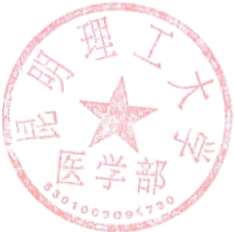 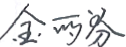 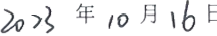 院  系  审  核  意  见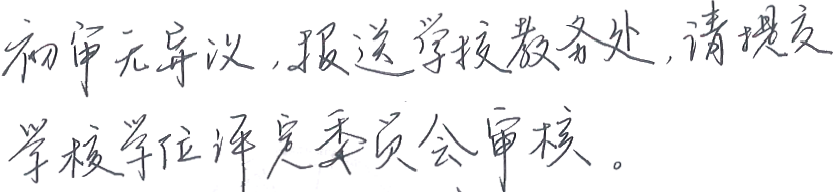 院  系  审  核  意  见院系负责人(签章)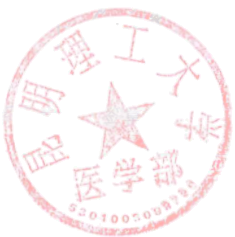 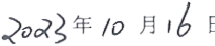 单 位 学 位 评 定 委 员 会 意 见单位学位评定委员会主席(签章)             年    月    日单位学位评定委员会主席(签章)             年    月    日单位学位评定委员会主席(签章)             年    月    日